  Муниципальное бюджетное  общеобразовательное учреждение Киселевского городского округа«Средняя общеобразовательная школа № 30»Утверждаю:Директор ШКОЛЫ 30______________Сяглова Л.С.« ____» ________________ 2014 гРабочая программапо математикедля 7-9 классовна 2012 - 2017уровень: общеобразовательныйУчителя  Васильева Нина МихайловнаКвалификационная категория: перваяРабочая программа составлена на основеавторской программы общеобразовательных учреждений, Алгебра 7-9  классы, издательство «Просвещение», Москва, 2008 год, составитель Т.А. Бурмистроваавторской программы общеобразовательных учреждений, Геометрия7-9  классы, издательство «Просвещение», Москва, 2008 год, составитель Т.А. Бурмистроваприказа Минобразования России от 5 марта 2004 года № 1089 «Об утверждении федерального компонента государственных образовательных стандартов начального общего, основного общего и среднего (полного) общего образования»;приказа Минобразования России от 9 марта 2004 года № 1312 «Об утверждении федерального базисного учебного плана и примерных учебных планов для образовательных учреждений Российской Федерации, реализующих программы общего образования»;Программа рассмотрена на заседании школьного методического объединенияПротокол № от « ____» ____________2012г.Руководитель __________________________(______________________________)                                  подпись                                         расшифровка      2012 годОГЛАВЛЕНИЕПояснительная запискаРабочая программа по математике составлена на основе Федерального компонента государственного стандарта основного общего образования на базовом уровне (Приказ МО № 1089 от 05.03.2004 г.); Программы курса математики для 7-9 классов общеобразовательных учреждений к учебникам Ю.Н. Макарычева, Н.Г. Миндюк  «Алгебра. 7 кл.»,  Ю.Н. Макарычева, Н.Г. Миндюк  «Алгебра. 8 кл.» и Ю.Н. Макарычева, Н.Г. Миндюк  «Алгебра. 9 кл.» издательства Просвещение[]Программы к учебнику Л. С. Атанасяна «Геометрия. 7-9кл.» издательства Просвещение [].Программы к учебнику А.В. Погорелова «Геометрия 7-9 кл» издательство «Просвещение», М., 2007 годприказа Минобразования России от 5 марта 2004 года № 1089 «Об утверждении федерального компонента государственных образовательных стандартов основного общего образования»;приказа Минобразования России от 9 марта 2004 года № 1312 «Об утверждении федерального базисного учебного плана и примерных учебных планов для образовательных учреждений Российской Федерации, реализующих программы общего образования»;учебного плана МОУ « СОШ № 30» на 2014-2015учебный год, по учебному плану дано 5 часов в неделю ( 3 часа на изучение алгебры, 2 часа на изучение геометрии), что соответствует авторским программам;Рабочая программа составлена на 5 летВ рабочей программе представлены тематическое планирование, содержание математического образования, требования к обязательному уровню подготовки выпускника основной школы, контрольно-измерительные материалы итогового материала.          При изучении курса математики в основной школе продолжаются и получают развитие содержательные компоненты: «Арифметика», «Алгебра», «Геометрия», «Элементы комбинаторики, теории вероятностей, статистики и логики». В рамках указанных содержательных компонентов решаются следующие задачи:развитие представления о числе и роли вычислений в человеческой практике; формирование практических навыков выполнения устных, письменных, инструментальных вычислений, развитие вычислительной культуры;овладение символическим языком алгебры, выработка формально-оперативных алгебраических умений и их применение их к решению математических и нематематических задач;изучение свойств и графиков элементарных функций, использование функционально-графических представлений для описания и анализа реальных зависимостей;развитие пространственных представлений и изобразительных умений, освоение основных фактов и методов планиметрии, знакомство с простейшими пространственными телами и их свойствами;получение представления о статистических закономерностях в реальном мире и о различных способах их изучения, об особенностях выводов и прогнозов, носящих вероятностный характер;развитие логического мышления и речи — умения логически обосновывать суждения, проводить несложные систематизации, приводить примеры и контрпримеры, использовать различные языки математики (словесный, символический, графический) для иллюстрации, интерпретации, аргументации и доказательства;формирование  представления об изучаемых понятиях и методах как важнейших средствах математического моделирования реальных процессов и явлений.Изучение математики на ступени основного общего образования направлено на достижение следующих целей:овладение системой математических знаний и умений,              необходимых для применения в практической деятельности, изучения смежных дисциплин, продолжения образования;интеллектуальное развитие, формирование качеств личности,
необходимых человеку для полноценной жизни в современ-
ном  обществе,  свойственных  математической деятельности: ясности и точности мысли, критичности мышления, интуиции,   логического   мышления,   элементов   алгоритмической культуры,   пространственных  представлений,   способности  к преодолению трудностей;формирование представлений об идеях и методах математики
как универсального языка науки и техники, средства моделирования явлений и процессов;воспитание культуры личности, отношения к математике как к части общечеловеческой культуры, играющей особую роль в общественном развитии.Достижение целей связывается с решением задач:формировать систему математических понятий и фактов путем построения определений и доказательств;выработать навыки вычислений, тождественных преобразований, решения уравнений, исследования функций по темам программы;сформировать решение текстовых, геометрических задач, задач с физическим, техническим, экономическим и т.п. содержанием;выработать умения строить таблицы, графики, диаграммы, а также умения осуществлять приближенные вычисления, прикидку.Рабочая программа рассчитана на 510 учебных часов согласно учебному плану школы из расчета 5 часов в неделю. При этом построение курса осуществляется в форме последовательности тематических блоков с чередованием материала по алгебре,  дискретной математике, геометрии.Основное содержаниеАЛГЕБРА(270 ч)Алгебраические выражения. Буквенные выражения (выражения с. переменными). Числовое значение буквенного выражения. Допустимые значения переменных, входящих в алгебраические выражения. Подстановка выражений вместо переменных. Равенство буквенных выражений. Тождество, доказательство тождеств. Преобразования выражений.Свойства степеней с целым показателем. Многочлены. Сложение, вычитание, умножение Многочленов. Формулы сокращенного умножения: квадрат суммы и квадрат разности, куб суммы и куб разности. Формула разности квадратов, формулы суммы кубов и разности кубов. Разложение многочлена на множители. Квадратный трехчлен. Выделение полного квадрата в квадратном трехчлене. Теорема Виета. Разложение квадратного трехчлена на линейные множители. Многочлены с одной переменной. Степень многочлена. Корень многочлена.Алгебраическая дробь. Сокращение дробей. Действия с алгебраическими дробями.Рациональные выражения и их преобразования. Свойства квадратных корней и их применение в вычислениях.Уравнения и неравенства. Уравнение с одной переменной. Корень уравнения. Линейное уравнение. Квадратное уравнение; формула корней квадратного уравнения. Решение рациональных уравнений. Примеры решения уравнений высших степеней; методы замены переменной, разложения на множители.Уравнение с двумя переменными; решение уравнения с двумя переменными. Система уравнений; решение системы. Система двух линейных уравнений с двумя переменными; решение подстановкой и алгебраическим сложением. Уравнение с несколькими переменными. Примеры решения нелинейных систем. Примеры решения уравнений в целых числах.Неравенство с одной переменной. Решение неравенства. Линейные неравенства с одной переменной и их системы. Квадратные неравенства. Примеры решения дробно-линейных неравенств.Числовые неравенства и их свойства. Доказательство числовых и алгебраических неравенств.Переход от словесной формулировки соотношений между величинами к алгебраической. Решение текстовых задач алгебраическим способом.Числовые последовательности. Понятие последовательности. Арифметическая и геометрическая прогрессии. Формулы общего члена арифметической и геометрической прогрессий, суммы первых нескольких членов арифметической и геометрической прогрессий.Сложные проценты.Числовые функции. Понятие функции. Область определения функции. Способы задания функции. График функции, возрастание и убывание функции, наибольшее и наименьшее значении функции, нули функции, промежутки знакопостоянства. Чтение графиков функций.Функции, описывающие прямую и обратную пропорциональную зависимости, их графики. Линейная функция, ее график, геометрический смысл коэффициентов. Гипербола. Квадратичная функция, ее график, парабола. Координаты вершины параболы, ось симметрии. Степенные функции с натуральным показателем, их графики. Графики функций: корень квадратный, корень кубический, модуль. Использование графиков функций для решения уравнений и систем.Примеры графических зависимостей, отражающих реальные процессы: колебание, показательный рост; числовые функции, описывающие эти процессы.Параллельный перенос графиков вдоль осей координат и симметрия относительно осей.Координаты. Изображение чисел точками координатной прямой. Геометрический смысл модуля числа. Числовые промежутки: интервал, отрезок, луч. Формула расстояния между точками координатной прямой.Декартовы координаты на плоскости; координаты точки. Координаты середины отрезка. Формула расстояния между двумя точками плоскости. Уравнение прямой, угловой коэффициент прямой, условие параллельности прямых. Уравнение окружности с центром в начале координат и в любой заданной точке.Графическая интерпретация уравнений с двумя переменными и их систем, неравенств с двумя переменными и их систем.ЭЛЕМЕНТЫ ЛОГИКИ, КОМБИНАТОРИКИ, СТАТИСТИКИ И ТЕОРИИ ВЕРОЯТНОСТЕЙ(45 ч)Доказательство. Определения, доказательства, аксиомы и теоремы; следствия. Необходимые и достаточные условия. Контрпример. Доказательство от противного. Прямая и обратная теоремы.Понятие об аксиоматике и аксиоматическом построении геометрии. Пятый постулат Евклида и его история.Множества и комбинаторика. Множество. Элемент множества, подмножество. Объединение и пересечение множеств. Диаграммы Эйлера.Примеры решения комбинаторных задач: перебор вариантов, правило умножения.Статистические данные. Представление данных в виде таблиц, диаграмм, графиков. Средние результатов измерений. Понятие о статистическом выводе на основе выборки.Понятие и примеры случайных событий.Вероятность. Частота события, вероятность. Равновозможные события и подсчет их вероятности. Представление о геометрической вероятности.Резерв свободного учебного времени — 90 часов.ГЕОМЕТРИЯ(220 ч)Начальные понятия и теоремы геометрии.Возникновение геометрии из практики. Геометрические фигуры и тела. Равенство в геометрии. Точка, прямая и плоскость. Понятие о геометрическом месте точек. Расстояние. Отрезок, луч. Ломаная.Угол. Прямой угол. Острые и тупые углы. Вертикальные н смежные углы. Биссектриса угла и ее свойства.Параллельные и пересекающиеся прямые. Перпендикулярность прямых. Теоремы о параллельности и перпендикулярности прямых. Свойство серединного перпендикуляра к отрезку. Перпендикуляр и наклонная к прямой.Многоугольники.Окружность и круг.Наглядные представления о пространственных телах: кубе, параллелепипеде, призме, пирамиде, шаре, сфере, конусе, цилиндре. Примеры сечений. Примеры разверток.Треугольник. Прямоугольные, остроугольные, и тупоугольные треугольники. Высота, медиана, биссектриса, средняя линия треугольника. Равнобедренные и равносторонние треугольники; свойства и признаки равнобедренного треугольника.Признаки равенства треугольников. Неравенство треугольника. Сумма углов треугольника. Внешние углы треугольника. Зависимость между величинами сторон и углов треугольника.Теорема Фалеса. Подобие треугольников; коэффициент подобия. Признаки подобия треугольников.Теорема Пифагора. Признаки равенства прямоугольных треугольников. Синус, косинус, тангенс, котангенс острого угла прямоугольного треугольника и углов от 0° до 180°; приведение к острому углу. Решение прямоугольных треугольников. Основное тригонометрическое тождество. Формулы, связывающие синус, косинус, тангенс, котангенс одного и того же угла. Теорема косинусов и теорема синусов; примеры их применения для вычисления элементов треугольника.Замечательные точки треугольника: точки пересечения серединных перпендикуляров, биссектрис, медиан. Окружность Эйлера1.Четырехугольник. Параллелограмм, его свойства и признаки. Прямоугольник, квадрат, ромб, их свойства и признаки. Трапеция, средняя линия трапеции; равнобедренная трапеция.Многоугольники. Выпуклые многоугольники. Сумма углов выпуклого многоугольника. Вписанные и описанные многоугольники. Правильные многоугольники.Окружность и круг. Центр, радиус, диаметр. Дуга, хорда. Сектор, сегмент. Центральный, вписанный угол; величина вписанного угла. Взаимное расположение прямой и окружности, двух окружностей. Касательная и секущая к окружности, равенство касательных, проведенных из одной точки. Метрические соотношения в окружности: свойства секущих, касательных, хорд.Окружность, вписанная в треугольник, и окружность, описанная около треугольника. Вписанные и описанные четырехугольники. Вписанные и описанные окружности правильного многоугольника.Измерение геометрических величии. Длина отрезка. Длина ломаной, периметр многоугольника.Расстояние от точки до прямой. Расстояние между параллельными прямыми. Длина окружности, число п; длина дуги. Величина угла. Градусная мера угла, соответствие между величиной угла и длиной дуги окружности.Понятие о площади плоских фигур. Равносоставленные и равновеликие фигуры.Площадь прямоугольника. Площади параллелограмма, треугольника и трапеции (основные формулы). Формулы, выражающие площадь треугольника: через две стороны и угол между ними, через периметр и радиус вписанной окружности, формула Герона. Площадь четырехугольника. Площадь круга и площадь сектора. Связь между площадями подобных фигур. Объем тела. Формулы объема прямоугольного параллелепипеда, куба, шара, цилиндра и конуса. Векторы. Вектор. Длина (модуль) вектора. Координаты вектора. Равенство векторов. Операции над векторами: умножение на число, сложение, разложение, скалярное произведение. Угол между векторами.Геометрические преобразования.Примеры движений фигур. Симметрия фигур. Осевая симметрия и параллельный перенос. Поворот и центральная симметрия. Понятие о гомотетии. Подобие фигур. Построения с помощью циркуля и линейки. Основные задачи на построение: деление отрезка пополам, построение треугольника по трем сторонам, построение перпендикуляра к прямой, построение биссектрисы, деление отрезка на п равных частей.Правильные многогранники._________________________________________ Курсивом в тексте выделен материал, который подлежит изучению, но не включается в Требования к уровню подготовкиТЕМАТИЧЕСКОЕ ПЛАНИРОВАНИЕ УЧЕБНОГО МАТЕРИАЛАКУРСА МАТЕМАТИКИ, 7 класс6 часов в неделю, всего 204 часаАлгебра. 7 кл.,  Ю.Н. Макарычева, Н.Г. Миндюк,   М., Просвещение , 2010-2013Геометрия. 7-9кл., Л. С. Атанасян, М., Просвещение, 2007-2013.СОДЕРЖАНИЕ КУРСА МАТЕМАТИКИ 7 КЛАССАВыражения, тождества, уравненияЧисловые выражения с переменными. Простейшие преобразования выражений. Уравнение, корень уравнения. Линейное уравнение с одной переменной. Решение текстовых задач методом составления уравнений. Статистические характеристики.Основная цель — систематизировать и обобщить сведения о преобразованиях алгебраических выражений и решении уравнений с одной переменной.Коментарии.Первая тема курса 7 класса является связующим звеном между курсом математики 5—6 классов и курсом алгебры. В ней закрепляются вычислительные навыки, систематизируются и обобщаются сведения о преобразованиях выражений и решении уравнений.Нахождение значений числовых и буквенных выражений дает возможность повторить с учащимися правила действий с рациональными числами. Умения выполнять арифметические действия с рациональными числами являются опорными для всего курса алгебры. Следует выяснить, насколько прочно овладели ими учащиеся, и в случае необходимости организовать повторение с целью ликвидации выявленных пробелов. Развитию навыков вычислений должно уделяться серьезное внимание и в дальнейшем при изучении других тем курса алгебры.В связи с рассмотрением вопроса о сравнении значений 	выражений расширяются сведения о неравенствах: вводятся знаки ≥  и  ≤ дается понятие о двойных неравенствах.При рассмотрении преобразований выражений формально-оперативные умения остаются на том же уровне, учащиеся поднимаются на новую ступень в овладении теорией. Вводятся понятия «тождественно равные выражения», «тождество», «тождественное преобразование выражений», содержание которых будет постоянно раскрываться и углубляться при изучении преобразований различных алгебраических выражений. Подчеркивается, что основу тождественных преобразований составляют свойства действий над числами.Усиливается роль теоретических сведений при рассмотрении уравнений. С целью обеспечения осознанного восприятия учащимися алгоритмов решения уравнений вводится вспомогательное понятие равносильности уравнений, формулируются и разъясняются на конкретных примерах свойства равносильности. Дается понятие линейного уравнения и исследуется вопрос о числе его корней. В системе упражнений особое внимание уделяется решению уравнений вида ах =b при различных значениях а и b. Продолжается работа по формированию у учащихся умения использовать аппарат уравнений как средство для решения текстовых задач. Уровень сложности задач здесь остается таким же, как в 6 классе.Изучение темы завершается ознакомлением учащихся с простейшими статистическими характеристиками: средним арифметическим, модой, медианой, размахом. Учащиеся должны уметь использовать эти характеристики для анализа ряда данных в несложных ситуациях.Материал темы является базовым для изучения всего курса, поэтому он должен быть хорошо проработан.В результате изучения данного материала ученики должнызнать:определения тождества, тождественно равных выражений; определения корня уравнения, линейного уравнения;определения среднего арифметического, моды, медианы, размаха;уметь:находить значения числовых и буквенных выражений;выполнять тождественные преобразования;находить корни линейного уравнения;использовать статистические характеристики для анализа ряда данных в несложных ситуациях.Начальные геометрические сведенияПростейшие геометрические фигуры: прямая, точка, отрезок, луч, угол. Понятие равенства геометрических фигур. Сравнение отрезков и углов. Измерение отрезков, длина отрезка. Измерение углов, градусная мера угла. Смежные и вертикальные углы, их свойства. Перпендикулярные прямые.Основная цель — систематизировать знания учащихся о простейших геометрических фигурах и их свойствах; ввести понятие равенства фигур.Комментарии.В	данной теме вводятся основные геометрические понятия и свойства простейших геометрических фигур на основе наглядных представлений учащихся путем обобщения очевидных или известных  из  курса  математики   1—6  классов  геометрических фактов. Понятие аксиомы на начальном этапе обучения не вводится, и сами аксиомы не формулируются в явном виде. Необходимые исходные положения, на основе которых изучаются свойства геометрических фигур, приводятся в описательной форме. Принципиальным моментом данной темы является введение понятия  равенства  геометрических  фигур  на  основе  наглядного понятия наложения. Определенное внимание должно уделяться практическим приложениям геометрических понятий.знать:определение простейших геометрических фигур: прямая, точка, отрезок, луч, угол;понятие равенства геометрических фигур;определения смежных и вертикальных углов, их свойств;определение перпендикулярных прямых;уметь: выполнять построения простейших геометрических фигур;измерять и сравнивать отрезки и углы;строить перпендикулярные прямые;строить смежные и вертикальные углы;находить градусные меры углов.ФункцииФункция, область определения функции. Вычисление значений функции по формуле. График функции. Прямая пропорциональность и ее график. Линейная функция и ее график.Основная цель — ознакомить учащихся с важнейшими функциональными понятиями и с графиками прямой пропорциональности и линейной функции общего вида.Комментарии.Данная тема является начальным этапом в систематической функциональной подготовке учащихся. Здесь вводятся такие понятия, как функция, аргумент, область определения функции, график функции. Функция трактуется как зависимость одной переменной от другой. Учащиеся получают первое представление о способах задания функции. В данной теме начинается работа по формированию у учащихся умений находить по формуле значение функции по известному значению аргумента, выполнять ту же задачу по графику и решать по графику обратную задачу.Функциональные понятия получают свою конкретизацию при изучении линейной функции и ее частного вида — прямой пропорциональности. Умения строить и читать графики этих функций широко используются как в самом курсе алгебры, так и в курсах геометрии и физики. Учащиеся должны понимать, как влияет знак коэффициента на расположение в координатной плоскости графика функции у = kх, где k ≠ 0, как зависит от значений k и b взаимное расположение графиков двух функций вида y = kx +b.Формирование всех функциональных понятий и выработка соответствующих навыков, а также изучение конкретных функций сопровождаются рассмотрением примеров реальных зависимостей между величинами, что способствует усилению прикладной направленности курса алгебры.В результате изучения данного материала ученики должнызнать:определения функции и области определения функции, линейной функции;определение графика функции;определение прямой пропорциональности;уметь:находить по формуле значение функции по известному значению аргумента;выполнять ту же задачу по графику  решать по графику обратную задачу;строить и читать графики линейной функции и ее частного вида — прямой пропорциональности;ТреугольникиТреугольник. Признаки равенства треугольников. Перпендикуляр к прямой. Медианы, биссектрисы и высоты треугольника. Равнобедренный треугольник и его свойства. Задачи на построение с помощью циркуля и линейки.Основная цель — ввести понятие теоремы; выработать умение доказывать равенство треугольников с помощью изученных признаков; ввести новый класс задач — на построение с помощью циркуля и линейки.Комментарии.Признаки равенства треугольников являются основным рабочим аппаратом всего курса геометрии. Доказательство большей части теорем курса и также решение многих задач проводится по следующей схеме: поиск равных треугольников — обоснование их равенства с помощью какого-то признака — следствия, вытекающие из равенства треугольников. Применение признаков равенства треугольников при решении задач дает возможность постепенно накапливать опыт проведения доказательных Рассуждений. На начальном этапе изучения и применения признаков равенства треугольников целесообразно использовать задачи с готовыми чертежами.В результате изучения данного материала ученики должны знать:понятие теоремы;определения треугольника, равнобедренного треугольникаопределения медианы, биссектрисы и высоты треугольника;формулировки первого, второго и третьего признаков треугольника; уметь: доказывать равенство треугольников с помощью изученных признаков;  решать задачи на построение с помощью циркуля и линейки.Степень с натуральным показателемСтепень с натуральным показателем и ее свойства. Одночлен. Функции у = х2, у = х3 и их графики.Основная цель — выработать умение выполнять действия над степенями с натуральными показателями.Комментарии.В данной теме дается определение степени с натуральным показателем. В курсе математики 6 класса учащиеся уже встречались с примерами возведения чисел в степень. В связи с вычислением значений степени в 7 классе дается представление о нахождении значений степени с помощью калькулятора. Рассматриваются свойства степени с натуральным показателем. На примере доказательства свойств ат • а п = ат + п, ат : а п  = ат- п, где т > п, (ат)п = атп, (аb)п = а п b п  учащиеся впервые знакомятся с доказательствами, проводимыми на алгебраическом материале. Указанные свойства степени с натуральным показателем находят применение при умножении одночленов и возведении одночленов в степень. При нахождении значений выражений, содержащих степени, особое внимание следует обратить на порядок действий.Рассмотрение функций у = х2, у = х3 позволяет продолжить работу по формированию умений строить и читать графики функций. Важно обратить внимание учащихся на особенности графика функции у = х2: график проходит через начало координат, ось Оу является его осью симметрии, график расположен в верхней полуплоскости.Умение строить графики функций у = х2 и у = х3 используется для ознакомления учащихся с графическим способом решения уравнений.В результате изучения данного материала ученики должнызнать:определение  с натуральным показателем;свойства степени с одинаковыми основаниями  и натуральным показателем;определение степени с нулевым показателем;определение одночлена;определения функций у = х2  и  у = х3уметь:выполнять действия над степенями с натуральными показателями;находить строить графики показательных и логарифмических функций;приводить одночлены к стандартному виду;выполнять умножение одночленов и возведение одночленов в степень;уметь строить и читать графики функций у = х2 и у = х3;уметь решать графически уравнения.Многочлены Многочлен. Сложение, вычитание и умножение многочленов. Разложение многочленов на множители.Основная цель — выработать умение выполнять сложение, вычитание, умножение многочленов и разложение многочленов на множители.Комментарии.Данная тема играет фундаментальную роль в формировании умения выполнять тождественные преобразования алгебраических выражений. Формируемые здесь формально-оперативные умения являются опорными при изучении действий с рациональными дробями, корнями, степенями с рациональными показателями.Изучение темы начинается с введения понятий многочлена, стандартного вида многочлена, степени многочлена. Основное место в этой теме занимают алгоритмы действий с многочленами — сложение, вычитание и умножение. Учащиеся должны понимать, что сумму, разность, произведение многочленов всегда можно представить в виде многочлена. Действия сложения, вычитания и умножения многочленов выступают как составной компонент в заданиях на преобразования целых выражений. Поэтому нецелесообразно переходить к комбинированным заданиям прежде, чем усвоены основные алгоритмы.Серьезное внимание в этой теме уделяется разложению многочленов на множители с помощью вынесения за скобки общего множителя и с помощью группировки. Соответствующие преобразования находят широкое применение как в курсе 7 класса, так и в последующих курсах, особенно в действиях с рациональными дробями.В данной теме учащиеся встречаются с примерами использования рассматриваемых преобразований при решении разнообразных задач, в частности при решении уравнений. Это позволяет в ходе изучения темы продолжить работу по формированию умения решать уравнения, а также решать задачи методом составления уравнений. В число упражнений включаются несложные задания на доказательство тождества.В результате изучения данного материала ученики должнызнать:определение многочлена;понятия стандартного вида многочлена, степени многочлена.алгоритмы действий с многочленами;уметь:представлять многочлен в стандартном виде; выполнять сложение, вычитание и  умножение многочленов; раскладывать многочлены на множители с помощью вынесения за скобки общего множителя и с помощью группировки;использовать рассматриваемые преобразования при решении разнообразных задач, в частности при решении уравнений;выполнять доказательство тождеств.Параллельные прямыеПризнаки параллельности прямых. Аксиома параллельных прямых. Свойства параллельных прямых.Основная  цель — ввести одно из важнейших понятий - понятие параллельных прямых; дать первое представление об аксиомах и аксиоматическом методе в геометрии; ввести аксиому параллельных прямых.Комментарии.Признаки и свойства параллельных прямых, связанные с углами, образованными при пересечении двух прямых секущей (накрест лежащими, односторонними, соответственными), широко используются в дальнейшем при изучении четырехугольников, подобных треугольников, при решении задач, а также в курсе стереометрии.В результате изучения данного материала ученики должнызнать:понятие параллельных прямых; аксиому параллельных прямых;свойства параллельных прямых.уметь:применять признаки параллельности двух прямых при решении задач;применять аксиому  параллельных прямых при решении задач;Формулы сокращенного умноженияФормулы (а ±b )2 = а2 ± 2аb + b2, (а ± b)3 = а3 ± За2b + 3ab2 ±b3, (а ± b) (а2 ± аb + b2) = а3 ± b3. Применение формул сокращенного умножения в преобразованиях выражений.Основная цель — выработать умение применять формулы сокращенного умножения в преобразованиях целых выражений в многочлены и в разложении многочленов на множители.Комментарии.В данной теме продолжается работа по формированию у учащихся умения выполнять тождественные преобразования целых выражений. Основное внимание в теме уделяется формулам (а - b) (а +b) = а2 - b2, (а ± b)2 = а2 ± 2аb + b2. Учащиеся должны знать эти формулы и соответствующие словесные формулировки, уметь применять их как «слева направо», так и «справа налево».Наряду с указанными рассматриваются также формулы (а ± b)3 = а3± Загb + Заb2 ±b3, а3 ± b3 = (а ±b) (а2±  аb + b2). Однако они находят меньшее применение в курсе, поэтому не следует излишне увлекаться выполнением упражнений на их использование.В заключительной части темы рассматривается применение различных приемов разложения многочленов на множители, а также использование преобразований целых выражений для решения широкого круга задач.В результате изучения данного материала ученики должнызнать:формулы  (а ±b )2 = а2 ± 2аb + b2, (а ± b)3 = а3 ± За2b + 3ab2 ±b3, (а ± b) (а2 ± аb + b2) = а3 ± b3; определение целого выражения;уметь:применять формулы сокращенного умножения в преобразованиях целых выражений в многочлены и в разложении многочленов на множители;применять  различные приемы разложения многочленов на множители; использовать преобразование целых выражений;Соотношения между сторонами и углами треугольникаСумма углов треугольника. Соотношение между сторонами и углами треугольника. Неравенство треугольника. Прямоугольные треугольники, их свойства и признаки равенства. Расстояние от точки до прямой. Расстояние между параллельными прямыми. Построение треугольника по трем элементам.Основная цель — рассмотреть новые интересные и важные свойства треугольников.Комментарии.В данной теме доказывается одна из важнейших теорем геометрии — теорема о сумме углов треугольника. Она позволяет дать классификацию треугольников по углам (остроугольный, прямоугольный, тупоугольный), а также установить некоторые свойства и признаки равенства прямоугольных треугольников. Понятие расстояния между параллельными прямыми вводится на основе доказанной предварительно теоремы о том, что все точки каждой из двух параллельных прямых равноудалены от другой прямой. Это понятие играет важную роль, в частности используется в задачах на построение.При решении задач на построение в 7 классе следует ограничиться только выполнением и описанием построения искомой фигуры. В отдельных случаях можно провести устно анализ и доказательство, а элементы исследования должны присутствовать лишь тогда, когда это оговорено условием задачи.В результате изучения данного материала ученики должнызнать:теорему о сумме углов треугольника;определения остроугольного, прямоугольного, тупоугольного        треугольника;теорему о соотношении между сторонами и углами треугольника ;свойства прямоугольных треугольников;признаки прямоугольных треугольников;понятия  расстояния от точки до прямой и расстояния между параллельными прямыми;уметь:применять теорему о сумме углов треугольника и теорему о соотношении между сторонами и углами треугольника при решении задач;строить треугольник по трем элементам;доказывать равенство прямоугольных треугольников используя признаки прямоугольных треугольников;находить расстояния от точки до прямой и расстояния между параллельными прямыми;Системы линейных уравненийСистема уравнений. Решение системы двух линейных уравнений с двумя переменными и его геометрическая интерпретация. Решение текстовых задач методом составления систем уравнений.Основная цель — ознакомить учащихся со способом решения систем линейных уравнений с двумя переменными, выработать умение решать системы уравнений и применять их при решении текстовых задач.Комментарии.Изучение систем уравнений распределяется между курсами 7 и 9 классов. В 7 классе вводится понятие системы и рассматриваются системы линейных уравнений.Изложение начинается с введения понятия «линейное уравнение с двумя переменными». В систему упражнений включаются несложные задания на решение линейных уравнений с двумя переменными в целых числах.Формируется умение строить график уравнения а + bу = с, где а ≠ 0 или b≠ 0, при различных значениях а ,b, с. Введение графических образов дает возможность наглядно исследовать вопрос о числе решений системы двух линейных уравнений с двумя переменными.Основное место в данной теме занимает изучение алгоритмов Решения систем двух линейных уравнений с двумя переменными способом подстановки и способом сложения. Введение систем позволяет значительно расширить круг текстовых задач, решаемых с помощью аппарата алгебры. Применение систем упрощает процесс перевода данных задачи с обычного языка на язык уравнений.В результате изучения данного материала ученики должнызнать:определения линейных уравнений с двумя переменными и решения линейных уравнений с двумя переменными;определение графика уравнения с двумя  переменными;понятие системы линейных уравнений с двумя  переменными;уметь:решать  линейные уравнения с двумя переменными в целых числах;строить график уравнения а + bу = с, где а ≠ 0 или b≠ 0, при различных значениях а ,b, с.;решать системы двух линейных уравнений с двумя переменными графическим способом, способом подстановки и способом сложенияприменять системы уравнений при решении текстовых задач.Заключительное повторение курса математики 7 классаВыражения, тождества, уравнения. Функции. Степень с натуральным показателем. Многочлены. Формулы сокращенного умножения. Системы линейных уравнений. Начальные геометрические сведения. Треугольники. Параллельные прямые. Соотношения между сторонами и углами треугольника.Основная цель  -  систематизировать и обобщить знания учащихся полученные в 7 классе.ТЕМАТИЧЕСКОЕ ПЛАНИРОВАНИЕ УЧЕБНОГО МАТЕРИАЛАКУРСА МАТЕМАТИКИ. 8 класс5 часов в неделю, всего 170 часовАлгебра. 7 кл., Ю.Н. Макарычева, Н.Г. Миндюк, М.,  Просвещение ,2010-2013Геометрия. 7-9кл , Л. С. Атанасян, М., Просвещение,  2002-2013.СОДЕРЖАНИЕ КУРСА МАТЕМАТИКИ 8 КЛАССАПовторение курса математики 7 классаТождества и тождественные преобразования. Линейные уравнения. Уравнения с модулями. Степень. Функции. Статистика. Системы линейных уравнений. Задачи на составление уравнений. Повторение курса геометрии 7 класса.Основная цель –  систематизировать и обобщить знания учащихся полученные в 7 классе.Рациональные дробиРациональная дробь. Основное свойство дроби, сокращение дробей. Тождественные   преобразования   рациональных   выражений. Функция у =  и ее график.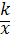 Основная цель — выработать умение выполнять тождественные преобразования рациональных выражений.Комментарии.Так как действия с рациональными дробями существенным образом опираются на действия с многочленами, то в начале темы необходимо повторить с учащимися преобразования целых выражений.Главное место в данной теме занимают алгоритмы действий с дробями. Учащиеся должны понимать, что сумму, разность, произведение и частное дробей всегда можно представить в виде дроби. Приобретаемые в данной теме умения выполнять сложение, вычитание, умножение и деление дробей являются опорными в преобразованиях дробных выражений. Поэтому им следует уделить особое внимание. Нецелесообразно переходить к комбинированным заданиям на все действия с дробями прежде, чем будут усвоены основные алгоритмы. Задания на все действия с дробями не должны быть излишне громоздкими и трудоемкими.При нахождении значений дробей даются задания на вычисления с помощью калькулятора. В данной теме расширяются сведения о статистических характеристиках. Вводится понятие среднего гармонического ряда положительных чисел.Изучение темы завершается рассмотрением свойств графика функции у = .В результате изучения данного материала ученики должнызнать:понятие рационального выражения;определение тождества;основное свойство дроби;правила сложения и вычитания дробей с одинаковыми знаменателями и разными знаменателями;правила умножения деления дробей и возведение дроби в степень;определения тождества, тождественно равных выражений; определения корня уравнения, линейного уравнения;понятие среднего гармонического ряда положительных чисел;определение и свойства графика функции у = ;уметь:выполнять сложение, вычитание, умножение и деление дробей; возведить дроби в степень;находить среднее гармоническое ряда положительных чисел;выполнять тождественные преобразования рациональных выражений;строить график  и определять расположение графика  функции у =  при  k < 0 и  k > 0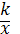 ЧетырехугольникиМногоугольник, выпуклый многоугольник, четырехугольник. Параллелограмм, его свойства и признаки. Трапеция. Прямоугольник, ромб, квадрат, их свойства. Осевая и центральная симметрии.Основная цель — изучить наиболее важные виды четырехугольников — параллелограмм, прямоугольник, ромб, квадрат, трапецию; дать представление о фигурах, обладающих осевой или центральной симметрией.Комментарии.Доказательства большинства теорем данной темы и решения многих задач проводятся с помощью признаков равенства треугольников, поэтому полезно их повторить в начале изучения темы.Осевая и центральная симметрии вводятся не как преобразование плоскости, а как свойства геометрических фигур, в частности четырехугольников. Рассмотрение этих понятий как движений плоскости состоится в 9 классе.В результате изучения данного материала ученики должнызнать:определения многоугольника, выпуклого многоугольника, четырехугольника, параллелограмма, трапеции, прямоугольника, ромба, квадрата; свойства и признаки, четырехугольника, параллелограмма, трапеции, прямоугольника, ромба и квадрата;понятие осевой и центральной симметрии;уметь:применять свойства и признаки, четырехугольника, параллелограмма, трапеции, прямоугольника, ромба и квадрата к решению задач;строить фигуры, обладающие осевой или центральной симметрией.Квадратные корниПонятие об иррациональных числах. Общие сведения о действительных числах. Квадратный корень. Понятие о нахождении приближенного значения квадратного корня. Свойства квадратных корней. Преобразования выражений, содержащих квадратные корни. Функция у = √х, ее свойства и график.Основная цель — систематизировать сведения о рациональных числах и дать представление об иррациональных числах, расширив тем самым понятие о числе; выработать умение выполнять преобразования выражений, содержащих квадратные корни.Комментарии.В данной теме учащиеся получают начальное представление о понятии действительного числа. С этой целью обобщаются известные учащимся сведения о рациональных числах. Для введения понятия иррационального числа используется интуитивное представление о том, что каждый отрезок имеет длину и потому каждой точке координатной прямой соответствует некоторое число. Показывается, что существуют точки, не имеющие рациональных абсцисс.При введении понятия корня полезно ознакомить учащихся с нахождением корней с помощью калькулятора.Основное внимание уделяется понятию арифметического квадратного корня и свойствам арифметических квадратных корней. Доказываются теоремы о корне из произведения и дроби, а также тождество √а2 = │а │, которые получают применение в преобразованиях выражений, содержащих квадратные корни. Специальное внимание уделяется освобождению от иррациональности в знаменателе дроби в выражениях вида , . Умение преобразовывать выражения, содержащие корни, часто используется как в самом курсе алгебры, так и в курсах геометрии, алгебры и начал анализа.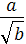 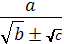 Продолжается работа по развитию функциональных представлений учащихся. Рассматриваются функция у =√х, ее свойства и график. При изучении функции у =√х показывается ее взаимосвязь с функцией у = х2, где х ≥ 0.В результате изучения данного материала ученики должнызнать:понятие об иррациональных числах;общие сведения о действительных числах;определения квадратного корня и арифметического квадратного корня;свойства квадратных корней;понятие о нахождении приближенного значения квадратного корня;определение и свойства графика функции у =√х и ее взаимосвязь с функцией  у = х2, где х ≥ 0;уметь:находить квадратные корни;освобождаться от иррациональности в знаменателе дроби в выражениях вида , ; преобразовывать выражения, содержащие корни;извлекать квадратный корень с помощью калькулятора;строить график  функции у =√х и определять его область определения.ПлощадьПонятие площади многоугольника. Площади прямоугольника, параллелограмма, треугольника, трапеции. Теорема Пифагора.Основная цель — расширить и углубить полученные в 5—6 классах представления учащихся об измерении и вычислении площадей; вывести формулы площадей прямоугольника, параллелограмма, треугольника, трапеции; доказать одну из главных теорем геометрии — теорему Пифагора.Комментарии.Вывод формул для вычисления площадей прямоугольника, параллелограмма, треугольника, трапеции основывается на двух основных свойствах площадей, которые принимаются исходя из наглядных представлений, а также на формуле площади квадрата, обоснование которой не является обязательным для учащихся.Нетрадиционной для школьного курса является теорема об отношении площадей треугольников, имеющих по равному углу. Она позволяет в дальнейшем дать простое доказательство признаков подобия треугольников. В этом состоит одно из преимуществ, обусловленных ранним введением понятия площади. Доказательство теоремы Пифагора основывается на свойствах площадей и формулах для площадей квадрата и прямоугольника. Доказывается также теорема, обратная теореме Пифагора.В результате изучения данного материала ученики должнызнать:формулы для вычисления площадей прямоугольника, параллелограмма, треугольника, квадрата и трапеции; теорему об отношении площадей треугольников, имеющих по равному углу; свойства и признаки, четырехугольника, параллелограмма, трапеции, прямоугольника, ромба и квадрата;теорему Пифагора; теорему, обратной теореме Пифагора;уметь:применять формулы площадей прямоугольника, параллелограмма, треугольника, квадрата и трапеции при решении задач;доказывать теорему Пифагора и обратную ей;решать задачи на применение теоремы Пифагора и обратной ей.Квадратные уравненияКвадратное уравнение. Формула корней квадратного уравнения. Решение рациональных уравнений. Решение задач, приводящих к квадратным уравнениям и простейшим рациональным уравнениям.Основная цель — выработать умения решать квадратные уравнения и простейшие рациональные уравнения и применять их к решению задач.Комментарии.В начале темы приводятся примеры решения неполных квадратных уравнений. Этот материал систематизируется. Рассматриваются алгоритмы решения неполных квадратных уравнений различного вида.Основное внимание следует уделить решению уравнений вида ах2 + bх + с = 0, где а ≠ 0, с использованием формулы корней. В данной теме учащиеся знакомятся с формулами Виета, выражающими связь между корнями квадратного уравнения и его коэффициентами. Они используются в дальнейшем при доказательстве теоремы о разложении квадратного трехчлена на линейные множители.Учащиеся овладевают способом решения дробных рациональных уравнений, который состоит в том, что решение таких уравнений сводится к решению соответствующих целых уравнений с последующим исключением посторонних корней.Изучение данной темы позволяет существенно расширить аппарат уравнений, используемых для решения текстовых задач.В результате изучения данного материала ученики должнызнать:определения квадратного уравнения, неполного квадратного уравнения;формулы корней квадратного уравнения;формулы  Виета, выражающие связь между корнями квадратного уравнения и его коэффициентами; способы  решения дробных рациональных уравнений;уметь:решать неполные квадратные уравнения различного вида.решать уравнения  вида ах2 + bх + с = 0, где а ≠ 0, с использованием формул корней;решать квадратные уравнения с применением формул Виета;решать дробные рациональные уравнения;решать задачи с помощью рациональных уравнений.Подобные треугольникиПодобные треугольники. Признаки подобия треугольников. Применение подобия к доказательству теорем и решению задач. Синус, косинус и тангенс острого угла прямоугольного треугольника.Основная цель — ввести понятие подобных треугольников; рассмотреть признаки подобия треугольников и их применения; сделать первый шаг в освоении учащимися тригонометрического аппарата геометрии.Комментарии.Определение подобных треугольников дается не на основе преобразования подобия, а через равенство углов и пропорциональность сходственных сторон.Признаки подобия треугольников доказываются с помощью теоремы об отношении площадей треугольников, имеющих по равному углу.На основе признаков подобия доказывается теорема о средней линии треугольника, утверждение о точке пересечения медиан треугольника, а также два утверждения о пропорциональных отрезках в прямоугольном треугольнике. Дается представление о методе подобия в задачах на построение.В заключение темы вводятся элементы тригонометрии — синус, косинус и тангенс острого угла прямоугольного треугольника.В результате изучения данного материала ученики должнызнать:определение пропорциональных отрезков;определения подобных треугольников и средней линии треугольника;признаки подобия треугольников;утверждение о точке пересечения медиан треугольника, а также два утверждения о пропорциональных отрезках в прямоугольном треугольнике;определения синуса, косинуса и тангенса острого угла прямоугольного треугольника;значения синуса, косинуса и тангенса для углов 300, 450 , 600 ;уметь:применять подобие к доказательству теорем и решению задач;доказывать теоремы о средней линии треугольника и признаках подобия;применять элементы тригонометрии — синус, косинус и тангенс острого угла прямоугольного треугольника к решению задач;НеравенстваЧисловые неравенства и их свойства. Почленное сложение и умножение числовых неравенств. Погрешность и точность приближения. Линейные неравенства с одной переменной и их системы.Основная цель — ознакомить учащихся с применением неравенств для оценки значений выражений, выработать умение решать линейные неравенства с одной переменной и их системы.Комментарии.Свойства числовых неравенств составляют ту базу, на которой основано решение линейных неравенств с одной переменной. Теоремы о почленном сложении и умножении неравенств находят применение при выполнении простейших упражнений на оценку выражений по методу границ. Вводятся понятия абсолютной погрешности и точности приближения, относительной погрешности.Умения проводить дедуктивные рассуждения получают развитие как при доказательствах указанных теорем, так и при выполнении упражнений на доказательства неравенств.В связи с решением линейных неравенств с одной переменной дается понятие о числовых промежутках, вводятся соответствующие названия и обозначения. Рассмотрению систем неравенств с одной переменной предшествует ознакомление учащихся с понятиями пересечения и объединения множеств.При решении неравенств используются свойства равносильных неравенств, которые разъясняются на конкретных примерах. Особое внимание следует уделить отработке умения решать простейшие неравенства вида ах > b, ах < b, остановившись специально на случае, когда а < 0.В этой теме рассматривается также решение систем двух линейных неравенств с одной переменной, в частности таких, которые записаны в виде двойных неравенств.В результате изучения данного материала ученики должнызнать:определение числового неравенства;свойства числовых неравенств;теоремы о сложении и умножении числовых неравенств;определения абсолютной и относительной погрешности;определение линейного неравенства с одной переменной и системы неравенств с одной переменной;понятие о числовых промежутках, их названия и обозначения.уметь:решать простейшие неравенства вида ах > b, ах < b;применять  неравенства  для оценки значений выражений;уметь проводить доказательство неравенств;решать линейные неравенства с одной переменной и их системы;изображать на координатной прямой числовые промежутки различного вида, называть и обозначать их.ОкружностьВзаимное расположение прямой и окружности. Касательная к окружности, ее свойство и признак. Центральные и вписанные углы. Четыре замечательные точки треугольника. Вписанная и описанная окружности.Основная цель — расширить сведения об окружности, полученные учащимися в 7 классе; изучить новые факты, связанные с окружностью; познакомить учащихся с четырьмя замечательными точками треугольника.Комментарии.В данной теме вводится много новых понятий и рассматривается много утверждений, связанных с окружностью. Для их усвоения следует уделить большое внимание решению задач.Утверждения о точке пересечения биссектрис треугольника и точке пересечения серединных перпендикуляров к сторонам треугольника выводятся как следствия из теорем о свойствах биссектрисы угла и серединного перпендикуляра к отрезку. Теорема о точке пересечения высот треугольника (или их продолжений) доказывается с помощью утверждения о точке пересечения серединных перпендикуляров.Наряду с теоремами об окружностях, вписанной в треугольник и описанной около него, рассматриваются свойство сторон описанного четырехугольника и свойство углов вписанного четырехугольника.В результате изучения данного материала ученики должнызнать:определение окружности, полуокружности;определение касательной к окружности, ее свойство и признак;взаимное расположение прямой и окружностиопределения центральных и вписанных углов;понятие о  замечательных точках  треугольника;определения вписанной и описанной окружности.уметь:применять полученные новые сведения об окружности к решению задач;применять свойство и признаки касательной;строить центральные и вписанные углы, вписанные и описанные окружности;Степень с целым показателем. Элементы статистики 
Степень с целым показателем и ее свойства. Стандартный вид числа. Начальные сведения об организации статистических исследований.Основная цель — выработать умение применять свойства степени с целым показателем в вычислениях и преобразованиях, сформировать начальные представления о сборе и группировке статистических данных, их наглядной интерпретации.Комментарии.В этой теме формулируются свойства степени с целым показателем. Метод доказательства этих свойств показывается на примере умножения степеней с одинаковыми основаниями. Дается понятие о записи числа в стандартном виде. Приводятся примеры использования такой записи в физике, технике и других областях знаний.Учащиеся получают начальные представления об организации статистических исследований. Они знакомятся с понятиями генеральной и выборочной совокупности. Приводятся примеры представления статистических данных в виде таблиц частот и относительных частот. Учащимся предлагаются задания на нахождение по таблице частот таких статистических характеристик, как среднее арифметическое, мода, размах. Рассматривается вопрос о наглядной интерпретации статистической информации. Известные учащимся способы наглядного представления статистических данных с помощью столбчатых и круговых диаграмм расширяются за счет введения таких понятий, как полигон и гистограмма.В результате изучения данного материала ученики должнызнать:определение степени с целым показателем;свойства степени с целым показателем;понятие стандартного вида числа;о сборе и группировке статистических данных, их наглядной интерпретации;уметь:применять свойства степени с целым показателем в вычислениях и преобразованиях ;применять  неравенства  для оценки значений выражений; записывать числа в стандартном виде;представлять статистические данных в виде таблиц частот и относительных частот;представлять  статистические данных с помощью столбчатых и круговых диаграмм ,  полигонов  и гистограмм.Заключительное повторение курса математики 8 класса Рациональные дроби. Квадратные корни. Квадратные уравнения. Неравенства. Степень с целым показателем. Элементы статистики. Четырехугольники. Площадь. Подобные треугольники. Окружность. Основная цель –  систематизировать и обобщить знания учащихся полученные в 8 классе.ТЕМАТИЧЕСКОЕ ПЛАНИРОВАНИЕ УЧЕБНОГО МАТЕРИАЛА КУРСА МАТЕМАТИКИ. 9 класс5 часов в неделю, всего 170 часаАлгебра. 9 кл.» и Ю.Н. Макарычева, Н.Г. Миндюк  М.,  Просвещение, 2010-20134Геометрия. 7-9кл., Л. С. Атанасяна, М., Просвещение, 2007-20013.СОДЕРЖАНИЕ КУРСА МАТЕМАТИКИ 9 КЛАССАКвадратичная функцияФункция. Свойства функций. Квадратный трехчлен. Разложение квадратного трехчлена на множители. Функция у = ах2 + bх + с, ее свойства и график. Степенная функция.Основная цель — расширить сведения о свойствах функций, ознакомить учащихся со свойствами и графиком квадратичной функции.Комментарии.В начале темы систематизируются сведения о функциях. Повторяются основные понятия: функция, аргумент, область определения функции, график. Даются понятия о возрастании и убывании функции, промежутках знакопостоянства. Тем самым создается база для усвоения свойств квадратичной и степенной функций, а также для дальнейшего углубления функциональных представлений при изучении курса алгебры и начал анализа.Подготовительным шагом к изучению свойств квадратичной функции является также рассмотрение вопроса о квадратном трехчлене и его корнях, выделении квадрата двучлена из квадратного трехчлена, разложении квадратного трехчлена на множители.Изучение квадратичной функции начинается с рассмотрения функции  у = ах2, ее свойств и особенностей графика, а также других частных видов квадратичной функции — функций у = ах2 + b, у = а (х - т)2. Эти сведения используются при изучении свойств квадратичной функции общего вида. Важно, чтобы учащиеся поняли, что график функции у = ах2 + bх + с может быть получен из графика функции у = ах2 с помощью двух параллельных переносов. Приемы построения графика функции у = ах2 + bх + с отрабатываются на конкретных примерах. При этом особое внимание следует уделить формированию у учащихся умения указывать координаты вершины параболы, ее ось симметрии, направление ветвей параболы.При изучении этой темы дальнейшее развитие получает умение находить по графику промежутки возрастания и убывания функции, а также промежутки, в которых функция сохраняет знак.Учащиеся знакомятся со свойствами степенной функции у = хn при четном и нечетном натуральном показателе п. Вводится понятие корня п-й степени. Учащиеся должны понимать смысл записей вида3√-27, 4√81. Они получают представление о нахождении значений корня с помощью калькулятора, причем выработка соответствующих умений не требуется.В результате изучения данного материала ученики должнызнать:определения функции, аргумента, области определения и области значения функции, графика функции;определение квадратичной функции и ее график; понятия о возрастании и убывании функции, промежутках знакопостоянства;свойства квадратичной функции;свойствами степенной функции у = хn при четном и нечетном натуральном показателе п ;определения  квадратного трехчлена, корней квадратного трехчлена;определение арифметического корня n-й степени числа;уметь:выделять  квадрат двучлена из квадратного трехчлена;раскладывать квадратный трехчлен на множители;строить график функции у = ах2 + bх + с;указывать координаты вершины параболы, ее ось симметрии, направление ветвей параболы;находить по графику промежутки возрастания и убывания функции, а также промежутки, в которых функция сохраняет знак;находить значения арифметического корня n-й степени числа находить корень n-й степени с помощью калькулятора.ВекторыПонятие вектора. Равенство векторов. Сложение и вычитание векторов. Умножение вектора на число. Разложение вектора по двум неколлинеарным векторам. Применение векторов при решении задач.Основная цель — научить учащихся выполнять действия над векторами как направленными отрезками, что важно для применения векторов в физике; познакомить с использованием векторов при решении геометрических задач.Комментарии.Вектор определяется как направленный отрезок и действия над векторами вводятся так, как это принято в физике, т. е. как действия с направленными отрезками. Основное внимание должно быть уделено выработке умений выполнять операции над векторами (складывать векторы по правилам треугольника и параллелограмма, строить вектор, равный разности двух данных векторов, а также вектор, равный произведению данного вектора на данное число).На примерах показывается, как векторы могут применяться к решению геометрических задач. В результате изучения данного материала ученики должнызнать:определения вектор, равенства векторов;законы сложения векторов;понятия сложения и вычитания векторов, умножения вектора на число, разложения вектора по двум неколлинеарным векторам; уметь:выполнять действия над векторами как направленными отрезками; использовать векторы при решении геометрических задач.Уравнения и неравенства с одной переменнойЦелые уравнения. Дробные рациональные уравнения. Неравенства второй степени с одной переменной. Метод интервалов.Основная цель — систематизировать и обобщить сведения о решении целых и дробных рациональных уравнений с одной переменной, сформировать умение решать неравенства вида ах2 + bх + с > 0 или ах2 + bх + с < 0, где а ≠ 0.Комментарии.В этой теме завершается изучение рациональных уравнений с одной переменной. В связи с этим проводится некоторое обобщение и углубление сведений об уравнениях. Вводятся понятия целого рационального уравнения и его степени. Учащиеся знакомятся с решением уравнений третьей степени и четвертой степени с помощью разложения на множители и введения вспомогательной переменной. Метод решения уравнений путем введения вспомогательных переменных будет широко использоваться в дальнейшем при решении тригонометрических, логарифмических и других видов уравнений.Расширяются сведения о решении дробных рациональных уравнений. Учащиеся знакомятся с некоторыми специальными приемами решения таких уравнений.Формирование умений решать неравенства вида ах2 + bх + + с > 0 или            ах2 + bх + с < 0, где а ≠ 0, осуществляется с опорой на сведения о графике квадратичной функции (направление ветвей параболы, ее расположение относительно оси Ох).Учащиеся знакомятся с методом интервалов, с помощью которого решаются несложные рациональные неравенства.В результате изучения данного материала ученики должнызнать:определения целого уравнения и его степени, дробного рационального уравнения;определение неравенства второй степени с одной переменной;уметь:решать целые и дробные рациональные уравнения с одной переменной: решать уравнения третьей степени и четвертой степени с помощью разложения на множители и введения вспомогательной переменной; решать неравенства вида ах2 + bх + + с > 0 или            ах2 + bх + с < 0, где а ≠ 0;решать несложные рациональные неравенства методом интервалов.Метод координатКоординаты вектора. Простейшие задачи в координатах. Уравнения окружности и прямой. Применение координат при решении задач.Основная цель — познакомить учащихся с использованием метода координат при решении геометрических задач.Комментарии.На примерах показывается, как векторы могут применяться к решению геометрических задач. Демонстрируется эффективность применения формул для координат середины отрезка, расстояния между двумя точками, уравнений окружности и прямой в конкретных геометрических задачах, тем самым дается представление об изучении геометрических фигур с помощью методов алгебры.В результате изучения данного материала ученики должнызнать:определение координат вектора;правила, позволяющие по координатам векторов находить координаты суммы, разности и произведения вектора на число;уравнения окружности и прямой; уметь:решать простейшие задачи в координатахприменять формулы для координат середины отрезка, расстояния между двумя точками, уравнений окружности и прямой в конкретных геометрических задачах.Уравнения и неравенства с двумя переменнымиУравнение с двумя переменными и его график. Системы уравнений второй степени. Решение задач с помощью систем уравнений второй степени. Неравенства с двумя переменными и их системы.Основная цель — выработать умение решать простейшие системы, содержащие уравнение второй степени с двумя переменными, и текстовые задачи с помощью составления таких систем.Комментарии.В данной теме завершается изучение систем уравнений с двумя переменными. Основное внимание уделяется системам, в которых одно из уравнений первой степени, а другое второй. Известный учащимся способ подстановки находит здесь дальнейшее применение и позволяет сводить решение таких систем к решению квадратного уравнения.Ознакомление учащихся с примерами систем уравнений с двумя переменными, в которых оба уравнения второй степени, должно осуществляться с достаточной осторожностью и ограничиваться простейшими примерами.Привлечение известных учащимся графиков позволяет привести примеры графического решения систем уравнений. С помощью графических представлений можно наглядно показать учащимся, что системы двух уравнений с двумя переменными второй степени могут иметь одно, два, три,     четыре решения или не иметь решений.Разработанный математический аппарат позволяет существенно расширить класс содержательных текстовых задач, решаемых с помощью систем уравнений.Изучение темы завершается введением понятий неравенства с двумя переменными и системы неравенств с двумя переменными. Сведения о графиках уравнений с двумя переменными используются при иллюстрации множеств решений некоторых простейших неравенств с двумя переменными и их систем.В результате изучения данного материала ученики должнызнать:понятия уравнения  с двумя переменными и системы уравнений второй степени;понятия  неравенства с двумя переменными и системы неравенств с двумя переменными;уметь:решать целые и дробные рациональные уравнения с двумя переменными: решать задачи с помощью систем уравнений второй степени;графически решать системы уравнений; решать неравенства с двумя переменными и системы неравенств с двумя переменными.Соотношения между сторонами и углами треугольника. Скалярное произведение векторов Синус, косинус и тангенс угла. Теоремы синусов и косинусов. Решение треугольников. Скалярное произведение векторов и его применение в геометрических задачах.Основная цель — развить умение учащихся применять тригонометрический аппарат при решении геометрических задач.Комментарии.Синус и косинус любого угла от 0° до 180° вводятся с помощью единичной полуокружности, доказываются теоремы синусов и косинусов и выводится еще одна формула площади треугольника (половина произведения двух сторон на синус угла между ними). Этот аппарат применяется к решению треугольников.Скалярное произведение векторов вводится как в физике (произведение длин векторов на косинус угла между ними). Рассматриваются свойства скалярного произведения и его применение при решении геометрических задач.Основное внимание следует уделить выработке прочных навыков в применении тригонометрического аппарата при решении геометрических задач.В результате изучения данного материала ученики должнызнать:определение синуса, косинуса и тангенса  любого угла от 0° до 180°; теоремы синусов и косинусов;определение скалярного  произведения векторов;свойства скалярного произведения;формулу площади треугольника (половина произведения двух сторон на синус угла между ними);уметь:решать треугольники;применять свойства скалярного произведения векторов при решении геометрических задач;применять  тригонометрический аппарат при решении геометрических задач.Арифметическая и геометрическая прогрессии Арифметическая и геометрическая прогрессии. Формулы  n-го члена и суммы первых п членов прогрессии. Бесконечно убывающая геометрическая прогрессия.Основная цель — дать понятия об арифметической и геометрической прогрессиях как числовых последовательностях особого вида.Комментарии.При изучении темы вводится понятие последовательности, разъясняется смысл термина «n-й член последовательности», вырабатывается умение использовать индексное обозначение. Эти сведения носят вспомогательный характер и используются для изучения арифметической и геометрической прогрессий.Работа с формулами n-го члена и суммы первых n членов прогрессий, помимо своего основного назначения, позволяет неоднократно возвращаться к вычислениям, тождественным преобразованиям, решению уравнений, неравенств, систем.Рассматриваются характеристические свойства арифметической и геометрической прогрессий, что позволяет расширить круг предлагаемых задач.В результате изучения данного материала ученики должнызнать:понятие последовательности;определения  арифметической  и геометрической  прогрессии;формулы  n-го члена и суммы первых п членов прогрессий;понятие бесконечно убывающей геометрической прогрессии.уметь:использовать индексное обозначение ;работать с формулами n-го члена и суммы первых n членов прогрессий;Длина окружности и площадь кругаПравильные многоугольники. Окружности, описанная около правильного многоугольника и вписанная в него. Построение правильных многоугольников. Длина окружности. Площадь круга.Основная цель — расширить знание учащихся о многоугольниках; рассмотреть понятия длины окружности и площади круга и формулы для их вычисления.Комментарии.В начале темы дается определение правильного многоугольника и рассматриваются теоремы об окружностях, описанной около правильного многоугольника и вписанной в него. С помощью описанной окружности решаются задачи о построении правильного шестиугольника и правильного 2n-угольника, если дан правильный п-угольник.Формулы, выражающие сторону правильного многоугольника и радиус вписанной в него окружности через радиус описанной окружности, используются при выводе формул длины окружности и площади круга. Вывод опирается на интуитивное представление о пределе: при неограниченном увеличении числа сторон правильного многоугольника, вписанного в окружность, его периметр стремится к длине этой окружности, а площадь — к площади круга, ограниченного окружностью.В результате изучения данного материала ученики должнызнать:определения  правильного многоугольника,  окружности, описанной около правильного многоугольника и вписанной  в него;формулы  длина окружности и площади  круга; площади треугольника (половина произведения двух сторон на синус угла между ними);уметь:строить правильные многоугольники;с помощью описанной окружности решать  задачи о построении правильного шестиугольника и правильного 2n-угольника, если дан правильный п-угольник;вычислять длину окружности и площадь  круга.Элементы комбинаторики и теории вероятностейКомбинаторное правило умножения. Перестановки, размещения, сочетания. Относительная частота и вероятность случайного события.Основная цель — ознакомить учащихся с понятиями перестановки, размещения, сочетания и соответствующими формулами для подсчета их числа; ввести понятия относительной частоты и вероятности случайного события.Комментарии.Изучение темы начинается с решения задач, в которых требуется составить те или иные комбинации элементов и подсчитать их число. Разъясняется комбинаторное правило умножения, которое используется в дальнейшем при выводе формул для подсчета числа перестановок, размещений и сочетаний.При изучении данного материала необходимо обратить внимание учащихся на различие понятий «размещение» и «сочетание», сформировать у них умение определять, о каком виде комбинаций идет речь в задаче.В данной теме учащиеся знакомятся с начальными сведениями из теории вероятностей. Вводятся понятия «случайное событие», «относительная частота», «вероятность случайного события». Рассматриваются статистический и классический подходы к определению вероятности случайного события. Важно обратить внимание учащихся на то, что классическое определение вероятности можно применять только к таким моделям реальных событий, в которых все исходы являются равновозможными.В результате изучения данного материала ученики должнызнать:комбинаторное правило умножения;понятия перестановки, размещения, сочетания;понятия относительной частоты и вероятности случайного события;уметь:решать  задачи, в которых требуется составить те или  иные комбинации элементов и подсчитать их число;применять  комбинаторное правило умножения;определять, о каком виде комбинаций идет речь в задаче;находить относительную частоту  и вероятность случайного события.ДвиженияОтображение плоскости на себя. Понятие движения. Осевая и центральная симметрии. Параллельный перенос. Поворот. Наложения и движения.Основная цель — познакомить учащихся с понятием движения и его свойствами, с основными видами движений, со взаимоотношениями наложений и движений.Комментарии.Движение плоскости вводится как отображение плоскости на себя, сохраняющее расстояние между точками. При рассмотрении видов движений основное внимание уделяется построению образов точек, прямых, отрезков, треугольников при осевой и центральной симметриях, параллельном переносе, повороте. На эффектных примерах показывается применение движений при решении геометрических задач.Понятие наложения относится в данном курсе к числу основных понятий. Доказывается, что понятия наложения и движения являются эквивалентными: любое наложение является движением плоскости и обратно. Изучение доказательства не является обязательным, однако следует рассмотреть связь понятий наложения и движения.В результате изучения данного материала ученики должнызнать:понятие движения и его свойства;понятия осевая и центральная симметрии, параллельный перенос, поворот и наложение;связь понятий наложения и движения;уметь:строить образы  точек, прямых, отрезков, треугольников при осевой и центральной симметриях, параллельном переносе, повороте; применять движения при решении геометрических задач.Начальные сведения из стереометрииПредмет стереометрии. Геометрические тела и поверхности. Многогранники: призма, параллелепипед, пирамида, формулы для вычисления их объемов. Тела и поверхности вращения: цилиндр, конус, сфера, шар, формулы для вычисления их площадей поверхностей и объемов.Основная цель — дать начальное представление о телах и поверхностях в пространстве; познакомить учащихся с основными формулами для вычисления площадей поверхностей и объемов тел.Комментарии.Рассмотрение простейших многогранников (призмы, параллелепипеда, пирамиды),  а также тел и поверхностей вращения (цилиндра, конуса, сферы, шара) проводится на основе наглядных представлений, без привлечения аксиом стереометрии. Формулы  для        вычисления объемов указанных тел	 выводятся на основе принципа Кавальери, формулы для вычисления площадей боковых поверхностей цилиндра и конуса получаются с помощью разверток этих поверхностей, формула площади сферы приводится без обоснования.В результате изучения данного материала ученики должнызнать:понятия стереометрии  телах и поверхностях в пространстве;принцип Кавальери;формулы  для вычисления площадей поверхностей и объемов тел;уметь:строить многогранники и развертки   поверхностей;вычислять площади поверхностей и объемов тел.Об аксиомах планиметрии Беседа об аксиомах геометрии.Основная цель — дать более глубокое представление о системе аксиом планиметрии и аксиоматическом методе.Комментарии.В данной теме рассказывается о различных системах аксиом геометрии, в частности о различных способах введения понятия равенства фигур.В результате изучения данного материала ученики должнызнать:о системе аксиом планиметрии и аксиоматическом методе.Заключительное повторение курса математики за 9 классКвадратичная функция. Уравнения и неравенства с одной переменными. Уравнения и неравенства с двумя переменными. Арифметическая и геометрическая прогрессии. Элементы комбинаторики и теории вероятностей. Векторы. Метод координат. Соотношения между сторонами и углами треугольника. Скалярное произведение векторов. Длина окружности и площадь круга. Движения.Основная цель –  систематизировать и обобщить знания учащихся полученные в 9 классе.ТЕМАТИЧЕСКОЕ ПЛАНИРОВАНИЕ УЧЕБНОГО МАТЕРИАЛА. КУРСА МАТЕМАТИКИ. 7  класс6 часов в неделю, всего 204 часаАлгебра. 7 кл.,  Ю.Н. Макарычева, Н.Г. Миндюк,   М.: Просвещение , 2010-2013Геометрия. 7-9кл., А.В. Погорелов, М..: Просвещение, 2007-2013СОДЕРЖАНИЕ КУРСА МАТЕМАТИКИ 7 КЛАССАВыражения, тождества, уравненияЧисловые выражения с переменными. Простейшие преобразования выражений. Уравнение, корень уравнения. Линейное уравнение с одной переменной. Решение текстовых задач методом составления уравнений. Статистические характеристики.Основная цель — систематизировать и обобщить сведения о преобразованиях алгебраических выражений и решении уравнений с одной переменной.Коментарии.Первая тема курса 7 класса является связующим звеном между курсом математики 5—6 классов и курсом алгебры. В ней закрепляются вычислительные навыки, систематизируются и обобщаются сведения о преобразованиях выражений и решении уравнений.Нахождение значений числовых и буквенных выражений дает возможность повторить с учащимися правила действий с рациональными числами. Умения выполнять арифметические действия с рациональными числами являются опорными для всего курса алгебры. Следует выяснить, насколько прочно овладели ими учащиеся, и в случае необходимости организовать повторение с целью ликвидации выявленных пробелов. Развитию навыков вычислений должно уделяться серьезное внимание и в дальнейшем при изучении других тем курса алгебры.В связи с рассмотрением вопроса о сравнении значений 	выражений расширяются сведения о неравенствах: вводятся знаки ≥  и  ≤ дается понятие о двойных неравенствах.При рассмотрении преобразований выражений формально-оперативные умения остаются на том же уровне, учащиеся поднимаются на новую ступень в овладении теорией. Вводятся понятия «тождественно равные выражения», «тождество», «тождественное преобразование выражений», содержание которых будет постоянно раскрываться и углубляться при изучении преобразований различных алгебраических выражений. Подчеркивается, что основу тождественных преобразований составляют свойства действий над числами.Усиливается роль теоретических сведений при рассмотрении уравнений. С целью обеспечения осознанного восприятия учащимися алгоритмов решения уравнений вводится вспомогательное понятие равносильности уравнений, формулируются и разъясняются на конкретных примерах свойства равносильности. Дается понятие линейного уравнения и исследуется вопрос о числе его корней. В системе упражнений особое внимание уделяется решению уравнений вида ах =b при различных значениях а и b. Продолжается работа по формированию у учащихся умения использовать аппарат уравнений как средство для решения текстовых задач. Уровень сложности задач здесь остается таким же, как в 6 классе.Изучение темы завершается ознакомлением учащихся с простейшими статистическими характеристиками: средним арифметическим, модой, медианой, размахом. Учащиеся должны уметь использовать эти характеристики для анализа ряда данных в несложных ситуациях.Материал темы является базовым для изучения всего курса, поэтому он должен быть хорошо проработан.В результате изучения данного материала ученики должнызнать:определения тождества, тождественно равных выражений; определения корня уравнения, линейного уравнения;определения среднего арифметического, моды, медианы, размаха;уметь:находить значения числовых и буквенных выражений;выполнять тождественные преобразования;находить корни линейного уравнения;использовать статистические характеристики для анализа ряда данных в несложных ситуациях.Основные свойства простейших геометрических фигур. Смежные и вертикальные углыНачальные понятия планиметрии. Геометрические фигуры. Точка и прямая. Отрезок, длина отрезка и ее свойства. Полуплоскость. Полупрямая. Угол, величина угла и ее свойства. Треугольник. Равенство отрезков, углов, треугольников. Параллельные прямые. Теоремы и доказательства. Аксиомы.Смежные и вертикальные углы и их свойства. Перпендикулярные прямые. Биссектриса угла и ее свойства.Основная цель — систематизировать знания учащихся об основных свойствах простейших геометрических фигур.Комментарии.В	данной теме вводятся основные геометрические понятия и свойства простейших геометрических фигур на основе наглядных представлений учащихся путем обобщения очевидных или известных  из  курса  математики   1—6  классов  геометрических фактов. Понятие аксиомы на начальном этапе обучения не вводится, и сами аксиомы не формулируются в явном виде. Необходимые исходные положения, на основе которых изучаются свойства геометрических фигур, приводятся в описательной форме. Принципиальным моментом данной темы является введение понятия  равенства  геометрических  фигур  на  основе  наглядного понятия наложения. Определенное внимание должно уделяться практическим приложениям геометрических понятий.знать:определение простейших геометрических фигур: прямая, точка, отрезок, луч, угол;понятие равенства геометрических фигур;определения смежных и вертикальных углов, их свойств;определение перпендикулярных прямых;уметь: выполнять построения простейших геометрических фигур;измерять и сравнивать отрезки и углы;строить перпендикулярные прямые;строить смежные и вертикальные углы;находить градусные меры углов.ФункцииФункция, область определения функции. Вычисление значений функции по формуле. График функции. Прямая пропорциональность и ее график. Линейная функция и ее график.Основная цель — ознакомить учащихся с важнейшими функциональными понятиями и с графиками прямой пропорциональности и линейной функции общего вида.Комментарии.Данная тема является начальным этапом в систематической функциональной подготовке учащихся. Здесь вводятся такие понятия, как функция, аргумент, область определения функции, график функции. Функция трактуется как зависимость одной переменной от другой. Учащиеся получают первое представление о способах задания функции. В данной теме начинается работа по формированию у учащихся умений находить по формуле значение функции по известному значению аргумента, выполнять ту же задачу по графику и решать по графику обратную задачу.Функциональные понятия получают свою конкретизацию при изучении линейной функции и ее частного вида — прямой пропорциональности. Умения строить и читать графики этих функций широко используются как в самом курсе алгебры, так и в курсах геометрии и физики. Учащиеся должны понимать, как влияет знак коэффициента на расположение в координатной плоскости графика функции у = kх, где k ≠ 0, как зависит от значений k и b взаимное расположение графиков двух функций вида y = kx +b.Формирование всех функциональных понятий и выработка соответствующих навыков, а также изучение конкретных функций сопровождаются рассмотрением примеров реальных зависимостей между величинами, что способствует усилению прикладной направленности курса алгебры.В результате изучения данного материала ученики должнызнать:определения функции и области определения функции, линейной функции;определение графика функции;определение прямой пропорциональности;уметь:находить по формуле значение функции по известному значению аргумента;выполнять ту же задачу по графику  решать по графику обратную задачу;строить и читать графики линейной функции и ее частного вида — прямой пропорциональности;Равенство треугольниковПризнаки равенства треугольников. Медианы, биссектрисы и высоты треугольника. Равнобедренный треугольник и его свойства.Основная цель — изучить признаки равенства треугольников; сформировать умение доказывать равенство треугольников с опорой на признаки равенства треугольников.Комментарии.Признаки равенства треугольников являются основным рабочим аппаратом всего курса геометрии. Доказательство большей части теорем курса и также решение многих задач проводится по следующей схеме: поиск равных треугольников — обоснование их равенства с помощью какого-то признака — следствия, вытекающие из равенства треугольников. Применение признаков равенства треугольников при решении задач дает возможность постепенно накапливать опыт проведения доказательных Рассуждений. На начальном этапе изучения и применения признаков равенства треугольников целесообразно использовать задачи с готовыми чертежами.В результате изучения данного материала ученики должны знать:понятие теоремы;определения треугольника, равнобедренного треугольникаопределения медианы, биссектрисы и высоты треугольника;формулировки первого, второго и третьего признаков треугольника; уметь: доказывать равенство треугольников с помощью изученных признаков;  решать задачи на построение с помощью циркуля и линейки.Степень с натуральным показателемСтепень с натуральным показателем и ее свойства. Одночлен. Функции у = х2, у = х3 и их графики.Основная цель — выработать умение выполнять действия над степенями с натуральными показателями.Комментарии.В данной теме дается определение степени с натуральным показателем. В курсе математики 6 класса учащиеся уже встречались с примерами возведения чисел в степень. В связи с вычислением значений степени в 7 классе дается представление о нахождении значений степени с помощью калькулятора. Рассматриваются свойства степени с натуральным показателем. На примере доказательства свойств ат • а п = ат + п, ат : а п  = ат- п, где т > п, (ат)п = атп, (аb)п = а п b п  учащиеся впервые знакомятся с доказательствами, проводимыми на алгебраическом материале. Указанные свойства степени с натуральным показателем находят применение при умножении одночленов и возведении одночленов в степень. При нахождении значений выражений, содержащих степени, особое внимание следует обратить на порядок действий.Рассмотрение функций у = х2, у = х3 позволяет продолжить работу по формированию умений строить и читать графики функций. Важно обратить внимание учащихся на особенности графика функции у = х2: график проходит через начало координат, ось Оу является его осью симметрии, график расположен в верхней полуплоскости.Умение строить графики функций у = х2 и у = х3 используется для ознакомления учащихся с графическим способом решения уравнений.В результате изучения данного материала ученики должнызнать:определение  с натуральным показателем;свойства степени с одинаковыми основаниями  и натуральным показателем;определение степени с нулевым показателем;определение одночлена;определения функций у = х2  и  у = х3уметь:выполнять действия над степенями с натуральными показателями;находить строить графики показательных и логарифмических функций;приводить одночлены к стандартному виду;выполнять умножение одночленов и возведение одночленов в степень;уметь строить и читать графики функций у = х2 и у = х3;уметь решать графически уравнения.Многочлены Многочлен. Сложение, вычитание и умножение многочленов. Разложение многочленов на множители.Основная цель — выработать умение выполнять сложение, вычитание, умножение многочленов и разложение многочленов на множители.Комментарии.Данная тема играет фундаментальную роль в формировании умения выполнять тождественные преобразования алгебраических выражений. Формируемые здесь формально-оперативные умения являются опорными при изучении действий с рациональными дробями, корнями, степенями с рациональными показателями.Изучение темы начинается с введения понятий многочлена, стандартного вида многочлена, степени многочлена. Основное место в этой теме занимают алгоритмы действий с многочленами — сложение, вычитание и умножение. Учащиеся должны понимать, что сумму, разность, произведение многочленов всегда можно представить в виде многочлена. Действия сложения, вычитания и умножения многочленов выступают как составной компонент в заданиях на преобразования целых выражений. Поэтому нецелесообразно переходить к комбинированным заданиям прежде, чем усвоены основные алгоритмы.Серьезное внимание в этой теме уделяется разложению многочленов на множители с помощью вынесения за скобки общего множителя и с помощью группировки. Соответствующие преобразования находят широкое применение как в курсе 7 класса, так и в последующих курсах, особенно в действиях с рациональными дробями.В данной теме учащиеся встречаются с примерами использования рассматриваемых преобразований при решении разнообразных задач, в частности при решении уравнений. Это позволяет в ходе изучения темы продолжить работу по формированию умения решать уравнения, а также решать задачи методом составления уравнений. В число упражнений включаются несложные задания на доказательство тождества.В результате изучения данного материала ученики должнызнать:определение многочлена;понятия стандартного вида многочлена, степени многочлена.алгоритмы действий с многочленами;уметь:представлять многочлен в стандартном виде; выполнять сложение, вычитание и  умножение многочленов; раскладывать многочлены на множители с помощью вынесения за скобки общего множителя и с помощью группировки;использовать рассматриваемые преобразования при решении разнообразных задач, в частности при решении уравнений;выполнять доказательство тождеств.Сумма углов треугольникаПараллельные прямые. Основное свойство параллельных прямых. Признаки параллельности прямых. Сумма углов треугольника. Внешний угол треугольника. Признаки равенства прямоугольных треугольников. Расстояние от точки до прямой. Расстояние между параллельными прямыми.Основная цель — дать систематизированные сведения о параллельности прямых; расширить знания учащихся о треугольниках.Комментарии.Признаки и свойства параллельных прямых, связанные с углами, образованными при пересечении двух прямых секущей (накрест лежащими, односторонними, соответственными), широко используются в дальнейшем при изучении четырехугольников, подобных треугольников, при решении задач, а также в курсе стереометрии.В результате изучения данного материала ученики должнызнать:понятие параллельных прямых; аксиому параллельных прямых;свойства параллельных прямыхпризнаки равенства прямоугольных треугольников;теорему о сумме углов треугольника.уметь:применять признаки параллельности двух прямых при решении задач;применять аксиому  параллельных прямых при решении задач;применять теорему о сумме углов треугольника.Формулы сокращенного умноженияФормулы (а ±b )2 = а2 ± 2аb + b2, (а ± b)3 = а3 ± За2b + 3ab2 ±b3, (а ± b) (а2 ± аb + b2) = а3 ± b3. Применение формул сокращенного умножения в преобразованиях выражений.Основная цель — выработать умение применять формулы сокращенного умножения в преобразованиях целых выражений в многочлены и в разложении многочленов на множители.Комментарии.В данной теме продолжается работа по формированию у учащихся умения выполнять тождественные преобразования целых выражений. Основное внимание в теме уделяется формулам (а - b) (а +b) = а2 - b2, (а ± b)2 = а2 ± 2аb + b2. Учащиеся должны знать эти формулы и соответствующие словесные формулировки, уметь применять их как «слева направо», так и «справа налево».Наряду с указанными рассматриваются также формулы (а ± b)3 = а3± Загb + Заb2 ±b3, а3 ± b3 = (а ±b) (а2±  аb + b2). Однако они находят меньшее применение в курсе, поэтому не следует излишне увлекаться выполнением упражнений на их использование.В заключительной части темы рассматривается применение различных приемов разложения многочленов на множители, а также использование преобразований целых выражений для решения широкого круга задач.В результате изучения данного материала ученики должнызнать:формулы  (а ±b )2 = а2 ± 2аb + b2, (а ± b)3 = а3 ± За2b + 3ab2 ±b3, (а ± b) (а2 ± аb + b2) = а3 ± b3; определение целого выражения;уметь:применять формулы сокращенного умножения в преобразованиях целых выражений в многочлены и в разложении многочленов на множители;применять  различные приемы разложения многочленов на множители; использовать преобразование целых выражений;Геометрические построенияОкружность. Касательная к окружности и ее свойства. Окружность, описанная около треугольника. Окружность, вписанная в треугольник. Свойства серединного перпендикуляра к отрезку. Основные задачи на построение с помощью циркуля и линейки.Основная цель — систематизировать и расширить знания учащихся о свойствах окружности;Комментарии.В данной теме доказывается одна из важнейших теорем геометрии — теорема о сумме углов треугольника. Она позволяет дать классификацию треугольников по углам (остроугольный, прямоугольный, тупоугольный), а также установить некоторые свойства и признаки равенства прямоугольных треугольников. Понятие расстояния между параллельными прямыми вводится на основе доказанной предварительно теоремы о том, что все точки каждой из двух параллельных прямых равноудалены от другой прямой. Это понятие играет важную роль, в частности используется в задачах на построение.При решении задач на построение в 7 классе следует ограничиться только выполнением и описанием построения искомой фигуры. В отдельных случаях можно провести устно анализ и доказательство, а элементы исследования должны присутствовать лишь тогда, когда это оговорено условием задачи.В результате изучения данного материала ученики должнызнать:теорему о сумме углов треугольника;определения остроугольного, прямоугольного, тупоугольного        треугольника;теорему о соотношении между сторонами и углами треугольника ;свойства прямоугольных треугольников;признаки прямоугольных треугольников;понятия  расстояния от точки до прямой и расстояния между параллельными прямыми;уметь:применять теорему о сумме углов треугольника и теорему о соотношении между сторонами и углами треугольника при решении задач;строить треугольник по трем элементам;доказывать равенство прямоугольных треугольников используя признаки прямоугольных треугольников;находить расстояния от точки до прямой и расстояния между параллельными прямыми;Системы линейных уравненийСистема уравнений. Решение системы двух линейных уравнений с двумя переменными и его геометрическая интерпретация. Решение текстовых задач методом составления систем уравнений.Основная цель — ознакомить учащихся со способом решения систем линейных уравнений с двумя переменными, выработать умение решать системы уравнений и применять их при решении текстовых задач.Комментарии.Изучение систем уравнений распределяется между курсами 7 и 9 классов. В 7 классе вводится понятие системы и рассматриваются системы линейных уравнений.Изложение начинается с введения понятия «линейное уравнение с двумя переменными». В систему упражнений включаются несложные задания на решение линейных уравнений с двумя переменными в целых числах.Формируется умение строить график уравнения а + bу = с, где а ≠ 0 или b≠ 0, при различных значениях а ,b, с. Введение графических образов дает возможность наглядно исследовать вопрос о числе решений системы двух линейных уравнений с двумя переменными.Основное место в данной теме занимает изучение алгоритмов Решения систем двух линейных уравнений с двумя переменными способом подстановки и способом сложения. Введение систем позволяет значительно расширить круг текстовых задач, решаемых с помощью аппарата алгебры. Применение систем упрощает процесс перевода данных задачи с обычного языка на язык уравнений.В результате изучения данного материала ученики должнызнать:определения линейных уравнений с двумя переменными и решения линейных уравнений с двумя переменными;определение графика уравнения с двумя  переменными;понятие системы линейных уравнений с двумя  переменными;уметь:решать  линейные уравнения с двумя переменными в целых числах;строить график уравнения а + bу = с, где а ≠ 0 или b≠ 0, при различных значениях а ,b, с.;решать системы двух линейных уравнений с двумя переменными графическим способом, способом подстановки и способом сложенияприменять системы уравнений при решении текстовых задач.Заключительное повторение курса математики 7 классаВыражения, тождества, уравнения. Функции. Степень с натуральным показателем. Многочлены. Формулы сокращенного умножения. Системы линейных уравнений. Начальные геометрические сведения. Треугольники. Параллельные прямые. Соотношения между сторонами и углами треугольника.Основная цель  -  систематизировать и обобщить знания учащихся полученные в 7 классе.ТЕМАТИЧЕСКОЕ ПЛАНИРОВАНИЕ УЧЕБНОГО МАТЕРИАЛА. КУРСА МАТЕМАТИКИ. 8 класс5 часов в неделю, всего 170 часовАлгебра. 8 кл.,  Ю.Н. Макарычева, Н.Г. Миндюк,   М.: Просвещение , 2010-2013Геометрия. 7-9кл., А.В. Погорелов, М..: Просвещение, 2007-2013СОДЕРЖАНИЕ КУРСА МАТЕМАТИКИ 8 КЛАССАПовторение курса математики 7 классаТождества и тождественные преобразования. Линейные уравнения. Уравнения с модулями. Степень. Функции. Статистика. Системы линейных уравнений. Задачи на составление уравнений. Повторение курса геометрии 7 класса.Основная цель –  систематизировать и обобщить знания учащихся полученные в 7 классе.Рациональные дробиРациональная дробь. Основное свойство дроби, сокращение дробей. Тождественные   преобразования   рациональных   выражений. Функция у =  и ее график.Основная цель — выработать умение выполнять тождественные преобразования рациональных выражений.Комментарии.Так как действия с рациональными дробями существенным образом опираются на действия с многочленами, то в начале темы необходимо повторить с учащимися преобразования целых выражений.Главное место в данной теме занимают алгоритмы действий с дробями. Учащиеся должны понимать, что сумму, разность, произведение и частное дробей всегда можно представить в виде дроби. Приобретаемые в данной теме умения выполнять сложение, вычитание, умножение и деление дробей являются опорными в преобразованиях дробных выражений. Поэтому им следует уделить особое внимание. Нецелесообразно переходить к комбинированным заданиям на все действия с дробями прежде, чем будут усвоены основные алгоритмы. Задания на все действия с дробями не должны быть излишне громоздкими и трудоемкими.При нахождении значений дробей даются задания на вычисления с помощью калькулятора. В данной теме расширяются сведения о статистических характеристиках. Вводится понятие среднего гармонического ряда положительных чисел.Изучение темы завершается рассмотрением свойств графика функции у = .В результате изучения данного материала ученики должнызнать:понятие рационального выражения;определение тождества;основное свойство дроби;правила сложения и вычитания дробей с одинаковыми знаменателями и разными знаменателями;правила умножения деления дробей и возведение дроби в степень;определения тождества, тождественно равных выражений; определения корня уравнения, линейного уравнения;понятие среднего гармонического ряда положительных чисел;определение и свойства графика функции у = ;уметь:выполнять сложение, вычитание, умножение и деление дробей; возведить дроби в степень;находить среднее гармоническое ряда положительных чисел;выполнять тождественные преобразования рациональных выражений;строить график  и определять расположение графика  функции у =  при  k < 0 и  k > 0ЧетырехугольникиМногоугольник, выпуклый многоугольник, четырехугольник. Параллелограмм, его свойства и признаки. Трапеция. Прямоугольник, ромб, квадрат, их свойства. Осевая и центральная симметрии.Основная цель — изучить наиболее важные виды четырехугольников — параллелограмм, прямоугольник, ромб, квадрат, трапецию; дать представление о фигурах, обладающих осевой или центральной симметрией.Комментарии.Доказательства большинства теорем данной темы и решения многих задач проводятся с помощью признаков равенства треугольников, поэтому полезно их повторить в начале изучения темы.Осевая и центральная симметрии вводятся не как преобразование плоскости, а как свойства геометрических фигур, в частности четырехугольников. Рассмотрение этих понятий как движений плоскости состоится в 9 классе.В результате изучения данного материала ученики должнызнать:определения многоугольника, выпуклого многоугольника, четырехугольника, параллелограмма, трапеции, прямоугольника, ромба, квадрата; свойства и признаки, четырехугольника, параллелограмма, трапеции, прямоугольника, ромба и квадрата;понятие осевой и центральной симметрии;уметь:применять свойства и признаки, четырехугольника, параллелограмма, трапеции, прямоугольника, ромба и квадрата к решению задач;строить фигуры, обладающие осевой или центральной симметрией.Квадратные корниПонятие об иррациональных числах. Общие сведения о действительных числах. Квадратный корень. Понятие о нахождении приближенного значения квадратного корня. Свойства квадратных корней. Преобразования выражений, содержащих квадратные корни. Функция у = √х, ее свойства и график.Основная цель — систематизировать сведения о рациональных числах и дать представление об иррациональных числах, расширив тем самым понятие о числе; выработать умение выполнять преобразования выражений, содержащих квадратные корни.Комментарии.В данной теме учащиеся получают начальное представление о понятии действительного числа. С этой целью обобщаются известные учащимся сведения о рациональных числах. Для введения понятия иррационального числа используется интуитивное представление о том, что каждый отрезок имеет длину и потому каждой точке координатной прямой соответствует некоторое число. Показывается, что существуют точки, не имеющие рациональных абсцисс.При введении понятия корня полезно ознакомить учащихся с нахождением корней с помощью калькулятора.Основное внимание уделяется понятию арифметического квадратного корня и свойствам арифметических квадратных корней. Доказываются теоремы о корне из произведения и дроби, а также тождество √а2 = │а │, которые получают применение в преобразованиях выражений, содержащих квадратные корни. Специальное внимание уделяется освобождению от иррациональности в знаменателе дроби в выражениях вида , . Умение преобразовывать выражения, содержащие корни, часто используется как в самом курсе алгебры, так и в курсах геометрии, алгебры и начал анализа.Продолжается работа по развитию функциональных представлений учащихся. Рассматриваются функция у =√х, ее свойства и график. При изучении функции у =√х показывается ее взаимосвязь с функцией у = х2, где х ≥ 0.В результате изучения данного материала ученики должнызнать:понятие об иррациональных числах;общие сведения о действительных числах;определения квадратного корня и арифметического квадратного корня;свойства квадратных корней;понятие о нахождении приближенного значения квадратного корня;определение и свойства графика функции у =√х и ее взаимосвязь с функцией  у = х2, где х ≥ 0;уметь:находить квадратные корни;освобождаться от иррациональности в знаменателе дроби в выражениях вида , ; преобразовывать выражения, содержащие корни;извлекать квадратный корень с помощью калькулятора;строить график  функции у =√х и определять его область определения.Теорема ПифагораСинус, косинус и тангенс острого угла прямоугольного треугольника. Теорема Пифагора. Неравенство треугольника. Перпендикуляр и наклонная. Соотношение между сторонами и углами в прямоугольном треугольнике. Значения синуса, косинуса и тангенса некоторых углов.Основная цель — сформировать аппарат решения прямоугольных треугольников, необходимый для вычисления элементов геометрических фигур на плоскости и в пространстве.Изучение теоремы Пифагора позволяет существенно расширить круг геометрических задач, давая вместе с признаками равенства треугольников достаточно мощный аппарат решения задач.Большое внимание в данной теме уделяется вопросам, связанным с решением прямоугольных треугольников. Для этого необходимо прочное усвоение определений синуса, косинуса и тангенса острого угла.В ходе решения задач усваиваются основные алгоритмы решения прямоугольных треугольников, при проведении практических вычислений вырабатываются навыки нахождения с помощью таблиц или калькуляторов значений синуса, косинуса и тангенса угла, а в ряде задач используются значения синуса, косинуса и тангенса углов 30°, 45°, 60°.Соответствующие умения являются опорными для решения вычислительных задач и доказательств ряда теорем в курсе планиметрии и стереометрии. Кроме того, они используются и в курсе физики. Поэтому необходимо добиться прочных навыков практического применения этих фактов в решении вычислительных задач. При изучении данной темы широко используются и получают дальнейшее развитие такие навыки и алгебраические умения учащихся, как решение квадратных уравнений, извлечение квадратных корней, преобразования алгебраических уравнений.В конце темы рассматривается теорема о неравенстве треугольника. Тем самым пополняются знания учащихся о свойствах расстояний между точками. Наиболее важным с практической точки зрения является случай, когда данные точки не лежат на одной прямой, т. е. свойство сторон треугольника. Его полезно закрепить на ряде примеров. В то же время воспроизведения доказательства теоремы можно от учащихся не требовать.В результате изучения данного материала ученики должнызнать:теорему Пифагора; теорему, обратной теореме Пифагора;определения синуса, косинуса и тангенса острого угла прямоугольного треугольника;значения синуса, косинуса и тангенса для углов 300, 450 , 600 уметь:доказывать теорему Пифагора и обратную ей;решать задачи на применение теоремы Пифагора и обратной ей.Квадратные уравненияКвадратное уравнение. Формула корней квадратного уравнения. Решение рациональных уравнений. Решение задач, приводящих к квадратным уравнениям и простейшим рациональным уравнениям.Основная цель — выработать умения решать квадратные уравнения и простейшие рациональные уравнения и применять их к решению задач.Комментарии.В начале темы приводятся примеры решения неполных квадратных уравнений. Этот материал систематизируется. Рассматриваются алгоритмы решения неполных квадратных уравнений различного вида.Основное внимание следует уделить решению уравнений вида ах2 + bх + с = 0, где а ≠ 0, с использованием формулы корней. В данной теме учащиеся знакомятся с формулами Виета, выражающими связь между корнями квадратного уравнения и его коэффициентами. Они используются в дальнейшем при доказательстве теоремы о разложении квадратного трехчлена на линейные множители.Учащиеся овладевают способом решения дробных рациональных уравнений, который состоит в том, что решение таких уравнений сводится к решению соответствующих целых уравнений с последующим исключением посторонних корней.Изучение данной темы позволяет существенно расширить аппарат уравнений, используемых для решения текстовых задач.В результате изучения данного материала ученики должнызнать:определения квадратного уравнения, неполного квадратного уравнения;формулы корней квадратного уравнения;формулы  Виета, выражающие связь между корнями квадратного уравнения и его коэффициентами; способы  решения дробных рациональных уравнений;уметь:решать неполные квадратные уравнения различного вида.решать уравнения  вида ах2 + bх + с = 0, где а ≠ 0, с использованием формул корней;решать квадратные уравнения с применением формул Виета;решать дробные рациональные уравнения;решать задачи с помощью рациональных уравнений.Декартовы координаты на плоскостиПрямоугольная система координат на плоскости. Координаты середины отрезка. Расстояние между точками. Уравнения прямой и окружности. Координаты точки пересечения прямых. График линейной функции. Пересечение прямой с окружностью. Синус, косинус и тангенс углов от 0° до 180°.Основная цель — обобщить и систематизировать представления учащихся о декартовых координатах; развить умение применять алгебраический аппарат при решении геометрических задач.В результате изучения данного материала ученики должнызнать:определение декартовых координат;формулу для нахождения координат середины отрезка;формулу для нахождения расстояния между двумя точками;утверждение о точке пересечения медиан треугольника, а также два утверждения о пропорциональных отрезках в прямоугольном треугольнике;уметь:находить координаты середины отрезканаходить расстояние между двумя точками.НеравенстваЧисловые неравенства и их свойства. Почленное сложение и умножение числовых неравенств. Погрешность и точность приближения. Линейные неравенства с одной переменной и их системы.Основная цель — ознакомить учащихся с применением неравенств для оценки значений выражений, выработать умение решать линейные неравенства с одной переменной и их системы.Комментарии.Свойства числовых неравенств составляют ту базу, на которой основано решение линейных неравенств с одной переменной. Теоремы о почленном сложении и умножении неравенств находят применение при выполнении простейших упражнений на оценку выражений по методу границ. Вводятся понятия абсолютной погрешности и точности приближения, относительной погрешности.Умения проводить дедуктивные рассуждения получают развитие, как при доказательствах указанных теорем, так и при выполнении упражнений на доказательства неравенств.В связи с решением линейных неравенств с одной переменной дается понятие о числовых промежутках, вводятся соответствующие названия и обозначения. Рассмотрению систем неравенств с одной переменной предшествует ознакомление учащихся с понятиями пересечения и объединения множеств.При решении неравенств используются свойства равносильных неравенств, которые разъясняются на конкретных примерах. Особое внимание следует уделить отработке умения решать простейшие неравенства вида ах > b, ах < b, остановившись специально на случае, когда а < 0.В этой теме рассматривается также решение систем двух линейных неравенств с одной переменной, в частности таких, которые записаны в виде двойных неравенств.В результате изучения данного материала ученики должнызнать:определение числового неравенства;свойства числовых неравенств;теоремы о сложении и умножении числовых неравенств;определения абсолютной и относительной погрешности;определение линейного неравенства с одной переменной и системы неравенств с одной переменной;понятие о числовых промежутках, их названия и обозначения.уметь:решать простейшие неравенства вида ах > b, ах < b;применять  неравенства  для оценки значений выражений;уметь проводить доказательство неравенств;решать линейные неравенства с одной переменной и их системы;изображать на координатной прямой числовые промежутки различного вида, называть и обозначать их.ДвижениеДвижение и его свойства. Симметрия относительно точки и прямой. Поворот. Параллельный перенос и его свойства. Понятие о равенстве фигур.Основная цель — познакомить учащихся с примерами геометрических преобразований.Поскольку в дальнейшем движения не применяются в качестве аппарата для решения задач и изложения теории, можно рекомендовать изучение материала в ознакомительном порядке, т. е. не требовать от учащихся воспроизведения доказательств. Однако основные понятия — симметрия относительно точки и прямой, параллельный перенос — учащиеся должны усвоить на уровне практических применений.В результате изучения данного материала ученики должнызнать:понятие движения и его свойства;понятия осевая и центральная симметрии, параллельный перенос, поворот и наложение;связь понятий наложения и движения;уметь:строить образы  точек, прямых, отрезков, треугольников при осевой и центральной симметриях, параллельном переносе, повороте; применять движения при решении геометрических задач.ВекторыВектор. Абсолютная величина и направление вектора. Равенство векторов. Координаты вектора. Сложение векторов и его свойства. Умножение вектора на число. [Коллинеарные векторы.] Скалярное произведение векторов. Угол между векторами. [Проекция на ось. Разложение вектора по координатным осям.]Основная цель — познакомить учащихся с элементами векторной алгебры и их применением для решения геометрических задач; сформировать умение производить операции над векторами.Основное внимание следует уделить формированию практических умений учащихся, связанных с вычислением координат вектора, его абсолютной величины, выполнением сложения и вычитания векторов, умножения вектора на число. Наряду с операциями над векторами в координатной форме следует уделить большое внимание операциям в геометрической форме. Действия над векторами в координатной и геометрической формах используются при параллельном изучении курса физики. Знания о векторных величинах, приобретенные на уроках физики, могут быть использованы для мотивированного введения на предметной основе ряда основных понятий темы.В результате изучения данного материала ученики должныВ результате изучения данного материала ученики должнызнать:определения вектор, равенства векторов;законы сложения векторов;понятия сложения и вычитания векторов, умножения вектора на число, разложения вектора по двум неколлинеарным векторам; уметь:выполнять действия над векторами как направленными отрезками; использовать векторы при решении геометрических задачСтепень с целым показателем. Элементы статистики 
Степень с целым показателем и ее свойства. Стандартный вид числа. Начальные сведения об организации статистических исследований.Основная цель — выработать умение применять свойства степени с целым показателем в вычислениях и преобразованиях, сформировать начальные представления о сборе и группировке статистических данных, их наглядной интерпретации.Комментарии.В этой теме формулируются свойства степени с целым показателем. Метод доказательства этих свойств показывается на примере умножения степеней с одинаковыми основаниями. Дается понятие о записи числа в стандартном виде. Приводятся примеры использования такой записи в физике, технике и других областях знаний.Учащиеся получают начальные представления об организации статистических исследований. Они знакомятся с понятиями генеральной и выборочной совокупности. Приводятся примеры представления статистических данных в виде таблиц частот и относительных частот. Учащимся предлагаются задания на нахождение по таблице частот таких статистических характеристик, как среднее арифметическое, мода, размах. Рассматривается вопрос о наглядной интерпретации статистической информации. Известные учащимся способы наглядного представления статистических данных с помощью столбчатых и круговых диаграмм расширяются за счет введения таких понятий, как полигон и гистограмма.В результате изучения данного материала ученики должнызнать:определение степени с целым показателем;свойства степени с целым показателем;понятие стандартного вида числа;о сборе и группировке статистических данных, их наглядной интерпретации;уметь:применять свойства степени с целым показателем в вычислениях и преобразованиях ;применять  неравенства  для оценки значений выражений; записывать числа в стандартном виде;представлять статистические данных в виде таблиц частот и относительных частот;представлять  статистические данных с помощью столбчатых и круговых диаграмм ,  полигонов  и гистограмм.Заключительное повторение курса математики 8 класса Рациональные дроби. Квадратные корни. Квадратные уравнения. Неравенства. Степень с целым показателем. Элементы статистики. Четырехугольники. Площадь. Подобные треугольники. Окружность. Основная цель –  систематизировать и обобщить знания учащихся полученные в 8 классе.ТЕМАТИЧЕСКОЕ ПЛАНИРОВАНИЕ УЧЕБНОГО МАТЕРИАЛА КУРСА МАТЕМАТИКИ 9 класс5 часов в неделю, всего 170 часаАлгебра. 9 кл.,  Ю.Н. Макарычева, Н.Г. Миндюк,   М.: Просвещение , 2010-2013Геометрия. 7-9кл., А.В. Погорелов, М..: Просвещение, 2007-2013СОДЕРЖАНИЕ КУРСА МАТЕМАТИКИ 9 КЛАССАКвадратичная функцияФункция. Свойства функций. Квадратный трехчлен. Разложение квадратного трехчлена на множители. Функция у = ах2 + bх + с, ее свойства и график. Степенная функция.Основная цель — расширить сведения о свойствах функций, ознакомить учащихся со свойствами и графиком квадратичной функции.Комментарии.В начале темы систематизируются сведения о функциях. Повторяются основные понятия: функция, аргумент, область определения функции, график. Даются понятия о возрастании и убывании функции, промежутках знакопостоянства. Тем самым создается база для усвоения свойств квадратичной и степенной функций, а также для дальнейшего углубления функциональных представлений при изучении курса алгебры и начал анализа.Подготовительным шагом к изучению свойств квадратичной функции является также рассмотрение вопроса о квадратном трехчлене и его корнях, выделении квадрата двучлена из квадратного трехчлена, разложении квадратного трехчлена на множители.Изучение квадратичной функции начинается с рассмотрения функции  у = ах2, ее свойств и особенностей графика, а также других частных видов квадратичной функции — функций у = ах2 + b, у = а (х - т)2. Эти сведения используются при изучении свойств квадратичной функции общего вида. Важно, чтобы учащиеся поняли, что график функции у = ах2 + bх + с может быть получен из графика функции у = ах2 с помощью двух параллельных переносов. Приемы построения графика функции у = ах2 + bх + с отрабатываются на конкретных примерах. При этом особое внимание следует уделить формированию у учащихся умения указывать координаты вершины параболы, ее ось симметрии, направление ветвей параболы.При изучении этой темы дальнейшее развитие получает умение находить по графику промежутки возрастания и убывания функции, а также промежутки, в которых функция сохраняет знак.Учащиеся знакомятся со свойствами степенной функции у = хn при четном и нечетном натуральном показателе п. Вводится понятие корня п-й степени. Учащиеся должны понимать смысл записей вида3√-27, 4√81. Они получают представление о нахождении значений корня с помощью калькулятора, причем выработка соответствующих умений не требуется.В результате изучения данного материала ученики должнызнать:определения функции, аргумента, области определения и области значения функции, графика функции;определение квадратичной функции и ее график; понятия о возрастании и убывании функции, промежутках знакопостоянства;свойства квадратичной функции;свойствами степенной функции у = хn при четном и нечетном натуральном показателе п ;определения  квадратного трехчлена, корней квадратного трехчлена;определение арифметического корня n-й степени числа;уметь:выделять  квадрат двучлена из квадратного трехчлена;раскладывать квадратный трехчлен на множители;строить график функции у = ах2 + bх + с;указывать координаты вершины параболы, ее ось симметрии, направление ветвей параболы;находить по графику промежутки возрастания и убывания функции, а также промежутки, в которых функция сохраняет знак;находить значения арифметического корня n-й степени числа находить корень n-й степени с помощью калькулятора.Подобие фигур ( 17 часов)Подобные треугольники. Признаки подобия треугольников. Применение подобия к доказательству теорем и решению задач. Синус, косинус и тангенс острого угла прямоугольного треугольника.Основная цель — ввести понятие подобных треугольников; рассмотреть признаки подобия треугольников и их применения; сделать первый шаг в освоении учащимися тригонометрического аппарата геометрии.Комментарии.Определение подобных треугольников дается на основе преобразования подобия.Признаки подобия треугольников доказываются с помощью преобразования подобия.На основе признаков подобия доказывается теорема о свойстве высоты треугольника, проведенной из вершины прямого угла, о свойстве биссектрисы угла, утверждение о точке пересечения медиан треугольника, а также два утверждения о пропорциональных отрезках в прямоугольном треугольнике. Дается представление о методе подобия в задачах на построение.В результате изучения данного материала ученики должнызнать:определение пропорциональных отрезков;определения подобных треугольников;признаки подобия треугольников;утверждение о точке пересечения медиан треугольника, а также два утверждения о пропорциональных отрезках в прямоугольном треугольнике;уметь:применять подобие к доказательству теорем и решению задач;доказывать теоремы о признаках подобия;Уравнения и неравенства с одной переменнойЦелые уравнения. Дробные рациональные уравнения. Неравенства второй степени с одной переменной. Метод интервалов.Основная цель — систематизировать и обобщить сведения о решении целых и дробных рациональных уравнений с одной переменной, сформировать умение решать неравенства вида ах2 + bх + с > 0 или ах2 + bх + с < 0, где а ≠ 0.Комментарии.В этой теме завершается изучение рациональных уравнений с одной переменной. В связи с этим проводится некоторое обобщение и углубление сведений об уравнениях. Вводятся понятия целого рационального уравнения и его степени. Учащиеся знакомятся с решением уравнений третьей степени и четвертой степени с помощью разложения на множители и введения вспомогательной переменной. Метод решения уравнений путем введения вспомогательных переменных будет широко использоваться в дальнейшем при решении тригонометрических, логарифмических и других видов уравнений.Расширяются сведения о решении дробных рациональных уравнений. Учащиеся знакомятся с некоторыми специальными приемами решения таких уравнений.Формирование умений решать неравенства вида ах2 + bх + + с > 0 или            ах2 + bх + с < 0, где а ≠ 0, осуществляется с опорой на сведения о графике квадратичной функции (направление ветвей параболы, ее расположение относительно оси Ох).Учащиеся знакомятся с методом интервалов, с помощью которого решаются несложные рациональные неравенства.В результате изучения данного материала ученики должнызнать:определения целого уравнения и его степени, дробного рационального уравнения;определение неравенства второй степени с одной переменной;уметь:решать целые и дробные рациональные уравнения с одной переменной: решать уравнения третьей степени и четвертой степени с помощью разложения на множители и введения вспомогательной переменной; решать неравенства вида ах2 + bх + + с > 0 или            ах2 + bх + с < 0, где а ≠ 0;решать несложные рациональные неравенства методом интервалов.Решение треугольников ( 11 часов)Теоремы синусов и косинусов. Решение треугольников. Скалярное произведение векторов и его применение в геометрических задачах.Основная цель — познакомить учащихся с основными алгоритмами решения произвольных треугольников.Комментарии.Доказываются теоремы синусов и косинусов. Этот аппарат применяется к решению треугольников.Основное внимание следует уделить выработке прочных навыков в применении тригонометрического аппарата при решении геометрических задач.В результате изучения данного материала ученики должнызнать:теоремы синусов и косинусов;формулу площади треугольника (половина произведения двух сторон на синус угла между ними);уметь:решать треугольники;применять  тригонометрический аппарат при решении геометрических задач.Уравнения и неравенства с двумя переменнымиУравнение с двумя переменными и его график. Системы уравнений второй степени. Решение задач с помощью систем уравнений второй степени. Неравенства с двумя переменными и их системы.Основная цель — выработать умение решать простейшие системы, содержащие уравнение второй степени с двумя переменными, и текстовые задачи с помощью составления таких систем.Комментарии.В данной теме завершается изучение систем уравнений с двумя переменными. Основное внимание уделяется системам, в которых одно из уравнений первой степени, а другое второй. Известный учащимся способ подстановки находит здесь дальнейшее применение и позволяет сводить решение таких систем к решению квадратного уравнения.Ознакомление учащихся с примерами систем уравнений с двумя переменными, в которых оба уравнения второй степени, должно осуществляться с достаточной осторожностью и ограничиваться простейшими примерами.Привлечение известных учащимся графиков позволяет привести примеры графического решения систем уравнений. С помощью графических представлений можно наглядно показать учащимся, что системы двух уравнений с двумя переменными второй степени могут иметь одно, два, три,     четыре решения или не иметь решений.Разработанный математический аппарат позволяет существенно расширить класс содержательных текстовых задач, решаемых с помощью систем уравнений.Изучение темы завершается введением понятий неравенства с двумя переменными и системы неравенств с двумя переменными. Сведения о графиках уравнений с двумя переменными используются при иллюстрации множеств решений некоторых простейших неравенств с двумя переменными и их систем.В результате изучения данного материала ученики должнызнать:понятия уравнения  с двумя переменными и системы уравнений второй степени;понятия  неравенства с двумя переменными и системы неравенств с двумя переменными;уметь:решать целые и дробные рациональные уравнения с двумя переменными: решать задачи с помощью систем уравнений второй степени;графически решать системы уравнений; решать неравенства с двумя переменными и системы неравенств с двумя переменными.Многоугольники( 12 часов)Ломаная. Выпуклые многоугольники. Сумма углов выпуклого многоугольника. Правильные многоугольники. Окружность, вписанная в правильный многоугольник. Окружность, описанная около правильного  многоугольника.  Длина окружности. Длина дуги окружности. Радианная мера угла.Основная цель: расширить и систематизировать сведения о многоугольниках и окружностях.Комментарии.Сведения о многоугольниках обобщают известные учащимся факты о треугольниках и четырехугольниках; теорема о сумме углов многоугольника – обобщение теоремы о сумме углов треугольника, равносторонний треугольник и квадрат - частные случаи правильных многоугольников. Изучение формул, связывающих стороны правильных многоугольников с радиусами вписанных в них и описанных около них треугольников, решение задач на вычисление элементов правильных многоугольников, длин окружностей и их дуг подготавливают аппарат решения задач, связанных с многогранниками и телами вращения в стереометрии. Особое внимание следует уделить изучению частных видов многоугольников: правильному треугольнику, квадрату, правильному шестиугольнику.В результате изучения данного материала ученики должнызнать:теорему о сумме углов n-угольника; определение правильного многоугольника;формулы для радиусов вписанных и описанных окружностей правильных многоугольников;формулу длины окружности;определение радианной меры угла;уметь:применять теорему о сумме углов многоугольника при решении задач;строить правильные многоугольники с помощью циркуля и линейки;находить длину окружности;находить радиусы вписанных и описанных окружностей около правильных многоугольников.Арифметическая и геометрическая прогрессии Арифметическая и геометрическая прогрессии. Формулы  n-го члена и суммы первых п членов прогрессии. Бесконечно убывающая геометрическая прогрессия.Основная цель — дать понятия об арифметической и геометрической прогрессиях как числовых последовательностях особого вида.Комментарии.При изучении темы вводится понятие последовательности, разъясняется смысл термина «n-й член последовательности», вырабатывается умение использовать индексное обозначение. Эти сведения носят вспомогательный характер и используются для изучения арифметической и геометрической прогрессий.Работа с формулами n-го члена и суммы первых n членов прогрессий, помимо своего основного назначения, позволяет неоднократно возвращаться к вычислениям, тождественным преобразованиям, решению уравнений, неравенств, систем.Рассматриваются характеристические свойства арифметической и геометрической прогрессий, что позволяет расширить круг предлагаемых задач.В результате изучения данного материала ученики должнызнать:понятие последовательности;определения  арифметической  и геометрической  прогрессии;формулы  n-го члена и суммы первых п членов прогрессий;понятие бесконечно убывающей геометрической прогрессии.уметь:использовать индексное обозначение ;работать с формулами n-го члена и суммы первых n членов прогрессий;Площади фигур ( 12 часов)Понятие площади многоугольника. Площади прямоугольника, параллелограмма, треугольника, трапеции. Площади круга и его частей.Основная цель — сформировать у учащихся общее представление о площади и умение вычислять площади фигур.Комментарии.Вывод формул для вычисления площадей прямоугольника, параллелограмма, треугольника, трапеции основывается на двух основных свойствах площадей, которые принимаются исходя из наглядных представлений, а также на формуле площади квадрата, обоснование которой не является обязательным для учащихся.В теме доказывается справедливость формулы вычисления площади прямоугольника, на основе которой выводятся формулы площадей других фигур. Это доказательство от учащихся можно не требовать.Особое внимание следует уделить формированию практических навыков вычисления площадей плоских фигур в ходе решения задач.В результате изучения данного материала ученики должнызнать:формулы для вычисления площадей прямоугольника, параллелограмма, треугольника, квадрата и трапеции, круга и частей круга; теорему об отношении площадей подобных фигур;Формулы для радиусов вписанной и описанной окружностей треугольникауметь:применять формулы площадей  прямоугольника, параллелограмма, треугольника, квадрата, трапеции и  круга при решении задач;Элементы комбинаторики и теории вероятностейКомбинаторное правило умножения. Перестановки, размещения, сочетания. Относительная частота и вероятность случайного события.Основная цель — ознакомить учащихся с понятиями перестановки, размещения, сочетания и соответствующими формулами для подсчета их числа; ввести понятия относительной частоты и вероятности случайного события.Комментарии.Изучение темы начинается с решения задач, в которых требуется составить те или иные комбинации элементов и подсчитать их число. Разъясняется комбинаторное правило умножения, которое используется в дальнейшем при выводе формул для подсчета числа перестановок, размещений и сочетаний.При изучении данного материала необходимо обратить внимание учащихся на различие понятий «размещение» и «сочетание», сформировать у них умение определять, о каком виде комбинаций идет речь в задаче.В данной теме учащиеся знакомятся с начальными сведениями из теории вероятностей. Вводятся понятия «случайное событие», «относительная частота», «вероятность случайного события». Рассматриваются статистический и классический подходы к определению вероятности случайного события. Важно обратить внимание учащихся на то, что классическое определение вероятности можно применять только к таким моделям реальных событий, в которых все исходы являются равновозможными.В результате изучения данного материала ученики должнызнать:комбинаторное правило умножения;понятия перестановки, размещения, сочетания;понятия относительной частоты и вероятности случайного события;уметь:решать  задачи, в которых требуется составить те или  иные комбинации элементов и подсчитать их число;применять  комбинаторное правило умножения;определять, о каком виде комбинаций идет речь в задаче;находить относительную частоту  и вероятность случайного события.Элементы стереометрииАксиомы стереометрии. Параллельность и перпендикулярность прямых и плоскостей в пространстве. Многогранники. Тела вращения.Основная цель — дать начальное представление о телах и поверхностях в пространстве, о расположении прямых и плоскостей в пространстве.Комментарии.В начале темы дается определение предмета стереометрии, приводится система аксиом стереометрии и пример доказательства с их помощью теорем.Рассматриваются различные случаи расположения прямых и плоскостей в пространстве. Определение простейших многогранников и тел вращения проводится на основе наглядных представлений.В результате изучения данного материала ученики должнызнать:понятия стереометрии  телах и поверхностях в пространстве;уметь:строить многогранники и развертки   поверхностей;вычислять площади поверхностей и объемов тел.Заключительное повторение курса математики за 9 классКвадратичная функция. Уравнения и неравенства с одной переменными. Уравнения и неравенства с двумя переменными. Арифметическая и геометрическая прогрессии. Элементы комбинаторики и теории вероятностей. Векторы. Метод координат. Соотношения между сторонами и углами треугольника. Скалярное произведение векторов. Длина окружности и площадь круга. Движения.Основная цель –  систематизировать и обобщить знания учащихся полученные в 9 классе.ТРЕБОВАНИЯ К УРОВНЮ ПОДГОТОВКИ ВЫПУСКНИКОВ ОСНОВНОЙ ШКОЛЫ В результате изучения математики ученик должен знать/пониматьсущество   понятия   математического   доказательства;   приводить примеры дока-зательств;существо понятия алгоритма; приводить примеры алгоритмов;как используются математические формулы, уравнения и неравенства; примеры их применения для решения математических и практических задач;как математически определенные функции могут описывать
реальные зависимости; приводить примеры такого описания;как потребности практики привели математическую науку к
необходимости расширения понятия числа;вероятностный характер многих закономерностей окружающего мира; примеры статистических закономерностей и выводов;каким образом геометрия возникла из практических задач
землемерия; примеры геометрических объектов и утверждений о них, важных для практики;смысл  идеализации,  позволяющей решать задачи реальной
действительности математическими методами, примеры ошибок, возникающих при идеализации.АРИФМЕТИКАуметьвыполнять устно арифметические действия: сложение и вычитание двузначных чисел и десятичных дробей с двумя знаками, умножение однозначных чисел, арифметические операции с обыкновенными дробями с однозначным знаменателеми числителем;переходить от одной формы записи чисел к другой, представлять десятичную дробь в виде обыкновенной и в простейших случаях обыкновенную в виде десятичной, проценты — в виде дроби и дробь — в виде процентов; записывать большие и малые числа с использованием целых степеней десятки;выполнять арифметические действия с рациональными числами, сравнивать рациональные и действительные числа; находить в несложных случаях значения степеней с целыми показателями и корней; находить значения числовых выражений;округлять целые числа и десятичные дроби, находить приближения   чисел   с   недостатком   и   с  избытком,   выполнять оценку числовых выражений;пользоваться основными единицами длины, массы, времени,
скорости, площади, объема; выражать более крупные единицы через более мелкие и наоборот;помимо указанных в данном разделе знаний, в требования к уровню подготовки включаются и знания, необходимые для применения перечисленных ниже умений.решать текстовые задачи, включая задачи, связанные с отношением и с пропорциональностью величин, дробями и процентами;использовать приобретенные знания и умения в практической деятельности и повседневной жизни для:решения  несложных  практических  расчетных  задач,   в  том числе с использованием при необходимости справочных материалов, калькулятора, компьютера;устной прикидки и оценки результата вычислений; проверки
результата вычисления, с использованием различных приемов;интерпретации результатов решения задач с учетом ограничений,  связанных с реальными свойствами  рассматриваемых процессов и явлений.АЛГЕБРАуметьсоставлять буквенные выражения и формулы по условиям задач; осуществлять в выражениях и формулах числовые подстановки и выполнять соответствующие вычисления, осуществлять подстановку одного выражения в другое; выражать из формул одну переменную через остальные;выполнять основные действия со степенями с целыми показателями, с многочленами и с алгебраическими дробями; выполнять разложение многочленов на множители; выполнять тождественные преобразования рациональных выражений;применять свойства арифметических квадратных корней для
вычисления значений и преобразований числовых выражений, содержащих квадратные корни;решать  линейные,   квадратные  уравнения   и  рациональные
уравнения, сводящиеся к ним, системы двух линейных уравнений и несложные нелинейные системы;решать линейные и квадратные неравенства с одной переменной и их системы;решать текстовые задачи алгебраическим методом, интерпретировать полученный результат,  проводить отбор решений, исходя из формулировки задачи;изображать числа точками на координатной прямой;определять координаты точки плоскости, строить точки с заданными координатами; изображать множество решений линейного неравенства;распознавать арифметические и геометрические прогрессии;
решать задачи с применением формулы общего члена и суммы нескольких первых членов;находить значения функции, заданной формулой, таблицей,
графиком по ее аргументу; находить значение аргумента по
значению функции, заданной графиком или таблицей;определять свойства функции по ее графику; применять графические представления при решении уравнений, систем, не
равенств;описывать свойства изученных функций, строить их графики;использовать приобретенные знания и умения в практической деятельности и повседневной жизни для:выполнения расчетов по формулам, составления формул, выражающих зависимости между реальными величинами; нахождения нужной формулы в справочных материалах;моделирования  практических  ситуаций  и  исследования  построенных моделей с использованием аппарата алгебры;описания зависимостей между физическими величинами соответствующими   формулами   при   исследовании   несложных
практических ситуаций;интерпретации графиков реальных зависимостей между величинами.ЭЛЕМЕНТЫ ЛОГИКИ, КОМБИНАТОРИКИ, СТАТИСТИКИ И ТЕОРИИ ВЕРОЯТНОСТЕЙуметьпроводить несложные доказательства,  получать простейшие
следствия из известных или ранее полученных утверждений,
оценивать логическую правильность рассуждений, использовать примеры для иллюстрации и контрпримеры для опровержения утверждений;извлекать информацию, представленную в таблицах, на диаграммах, графиках; составлять таблицы, строить диаграммы
и графики;решать комбинаторные задачи путем систематического перебора возможных вариантов и с использованием правила умножения;вычислять средние значения результатов измерений;находить частоту события,  используя собственные наблюдения и готовые статистические данные;находить вероятности случайных событий в простейших случаях;использовать приобретенные знания и умения в практической деятельности и повседневной жизни для:выстраивания аргументации при доказательстве и в диалоге;распознавания логически некорректных рассуждений;записи математических утверждений, доказательств;анализа реальных числовых данных, представленных в виде
диаграмм, графиков, таблиц;" решения практических задач в повседневной и профессиональной деятельности с использованием действий с числами, процентов, длин, площадей, объемов, времени, скорости;решения учебных и практических задач, требующих систематического перебора вариантов;сравнения   шансов   наступления   случайных   событий,   для
оценки вероятности случайного события в практических ситуациях, сопоставления модели с реальной ситуацией;понимания статистических утверждений.ГЕОМЕТРИЯуметьпользоваться геометрическим языком для описания предметов окружающего мира;распознавать геометрические фигуры, различать их взаимное
расположение;изображать геометрические фигуры; выполнять чертежи по
условию задач; осуществлять преобразования фигур;распознавать на чертежах, моделях и в окружающей обстановке основные пространственные тела, изображать их;в простейших случаях строить сечения и развертки пространственных тел;проводить операции над векторами, вычислять длину и координаты вектора, угол между векторами;вычислять значения геометрических величин (длин, углов, площадей, объемов); в том числе: для углов от 0° до 180° определять значения тригонометрических функций по заданным значениям углов;  находить значения тригонометрических функций по значению одной из них, находить стороны, углы и площади треугольников, длины ломаных, дуг окружности, площадей основных геометрических фигур и фигур, составленных из них;решать геометрические задачи, опираясь на изученные свойства фигур и отношений между ними,  применяя дополнительные построения, алгебраический и тригонометрический аппарат, соображения симметрии;проводить доказательные рассуждения при решении задач,
используя   известные   теоремы,   обнаруживая   возможности для их использования;решать простейшие планиметрические задачи в пространстве;
использовать приобретенные знания и умения в практической деятельности и повседневной жизни для:описания реальных ситуаций на языке геометрии;расчетов, включающих простейшие тригонометрические фор
мулы;решения геометрических задач с использованием тригонометрии;решения практических задач, связанных с нахождением геометрических величин (используя при необходимости справочники и технические средства);построений геометрическими инструментами (линейка, угольник, циркуль, транпортирОбщеучебные умения, навыки и способы деятельностиВ ходе освоения содержания математического образования учащиеся овладевают разнообразными способами деятельности, приобретают и совершенствуют опыт:построения и исследования математических моделей для описания и решения прикладных задач, задач из смежных дисциплин; 
- выполнения и самостоятельного составления алгоритмических предписаний и инструкций на математическом материале; выполнения расчетов практического характера; использования математических формул и самостоятельного составления формул на основе обобщения частных случаев и эксперимента;самостоятельной работы с источниками информации, обобщения и систематизации полученной информации, интегрирования ее в личный опыт;проведения доказательных рассуждений, логического обоснования выводов, различения доказанных и недоказанных утверждений, аргументированных и эмоционально убедительных суждений;самостоятельной и коллективной деятельности, включения своих результатов в результаты работы группы, соотнесение своего мнения с мнением других участников учебного коллектива и мнением авторитетных источников.Итоговые контрольные работы 7класс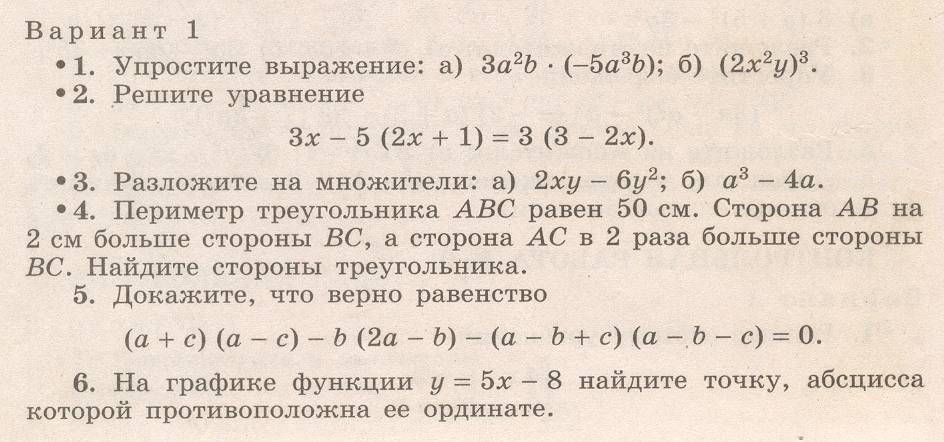 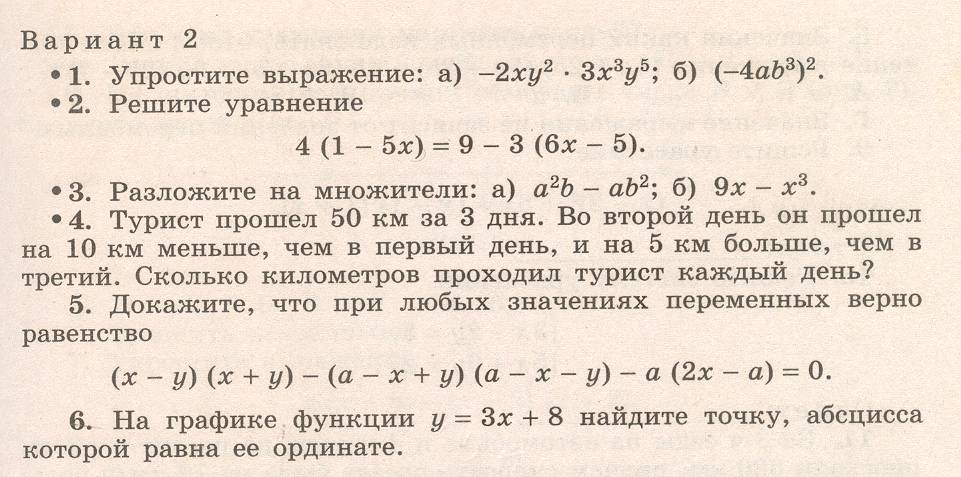 Экзаменационный тестпо алгебре в 7 классеВариант 1К каждому заданию дано четыре ответа, из которых только один верный.Выберите ответ, в бланке ответов укажите выбранный вами номер правильного ответа ( поставив значок  «X» в соответствующей клеточке бланка под каждым номером задания).Рекомендации: Задания рекомендуется выполнить по порядку, не пропуская ни одного, даже самого легкого. Если задание не удалось выполнить сразу, перейдите к следующему.Если останется время, вернитесь к пропущенным заданиям.Найдите значения выражения  :  ( 2,4 2 – 0,8·1) : 2. Ответ переведите в десятичную дробь.Ответ: _____________________________Решите уравнение  :  6х-5(3х+2)= 5(х-1)-8.  1) 1 ;                2) ;          3) 1  ;           4) -2.3. Найдите область определения функции : у = x; x;     2) x x;     3) ;    4) .4. Найдите значение функции :  у = x2 - 7x + 9 при x = -1,521,75 ;                    2)16,5  ;                  3) 17,25 ;                             4)-3,75.5. График функции у = -4,5x проходит через точку А(а ; 22,5). Найдите a.Ответ :  _____________________6. Дана функция  y=2x – 5. Какой из  приведенных ниже графиков является графиком этой функции?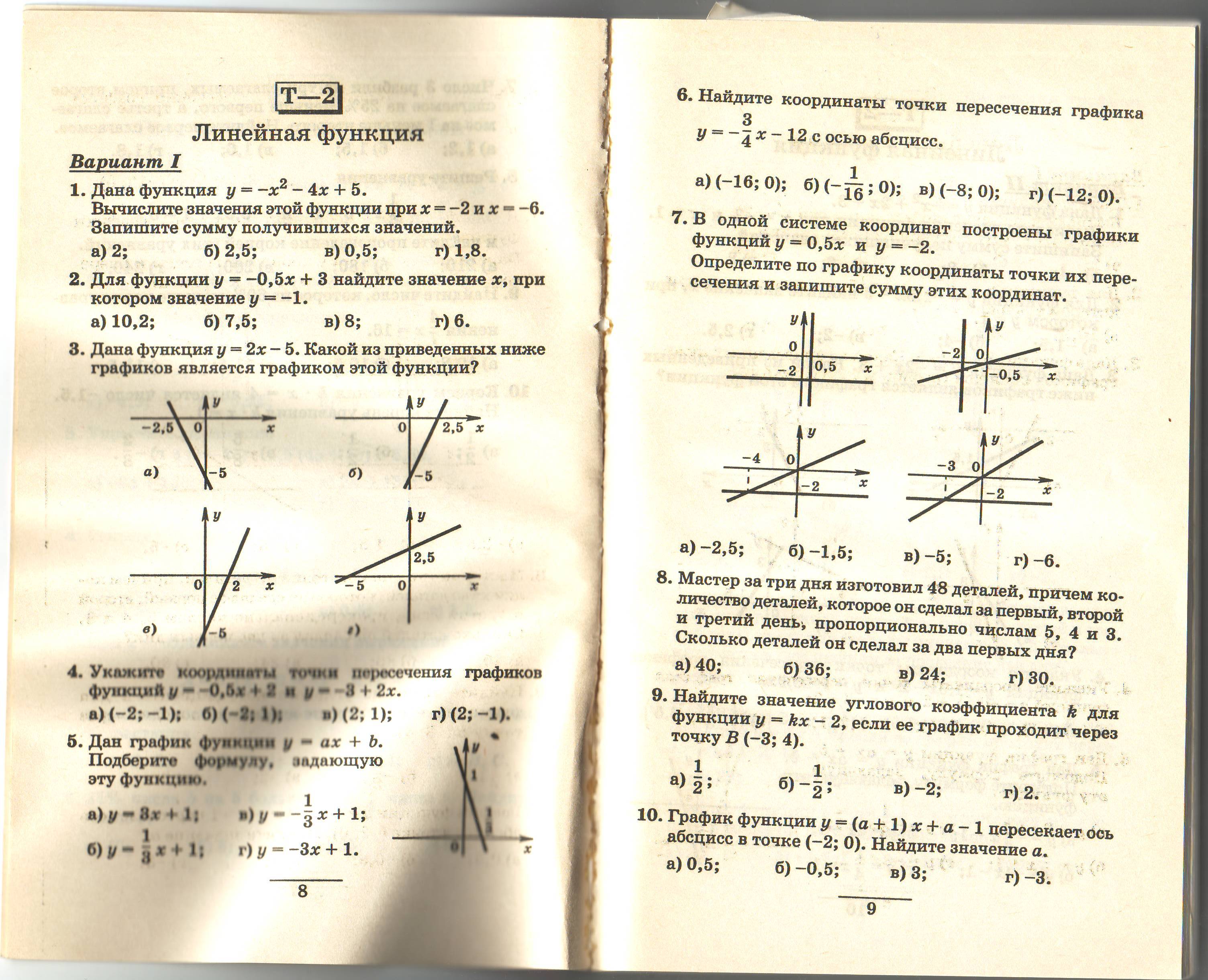 7. Среди предложенных пар чисел выберите ту, которая является решением системы уравнений      .1) (3 ; 2) ;               2) (-2 ; 3);               3) (-2; -3);             4) (2 ; 1).8. Упростите выражение   .1)              2)               3)                4) 9. Равенство (4x3 y)2 · С=24x8 y6  верно. Найдите  С.Ответ: _____________________10. Решите систему уравнений методом сложения .Ответ: ________________________11.Найдите разность многочленов 15y +6x   и  2x -5y.10y +4x ;      2) 20y – 4x ;      3) 20y + 4x ;       4) 10y + 8x .12. Разложите многочлен на множители  xy+3y + xz +3z.( x +y)(z+3);       2) (x + 3)(y + z);       3) (x+z)(y +3) ;      4) другой ответ .13. От одной пристани до другой по течению реки лодка плыла 5 часов, а на обратный путь затратила 8 часов. Скорость течения реки 2 км/ч. Составьте уравнение для нахождения собственной скорости лодки, обозначив ее через x км/ч.Ответ: ____________________________14.  Первая секретарь - машинистка  печатает за час на 5 страниц меньше, чем вторая секретарь- машинистка. Первая машинистка работала 8 часов, вторая – 5 часов. Вместе они напечатали 400 страниц. Составьте уравнение для нахождения x – количества страниц, которое печатает за час первая секретарь – машинистка.Ответ: ________________________15. Решите уравнение x2 + 4x – 5 = 0.1) 1; 5  ;      2) -1; 5;            3) -5; -1 ;           4) -5 ; 1.16. Из одного города в другой одновременно отправилась два автомобиля, скорости  которых равны 50км/ч и 60км/ч соответственно. Вторая машина прибыла в конечный пункт на 1,5ч раньше первой. Расстояние между городами составляет.1) 550км        2) 450км             3) 600км           4) 500км8 класс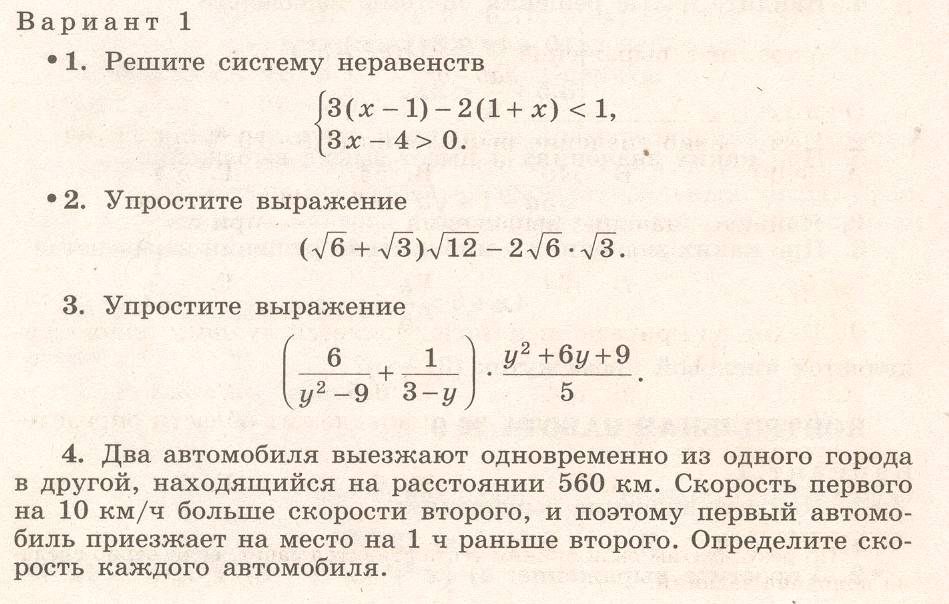 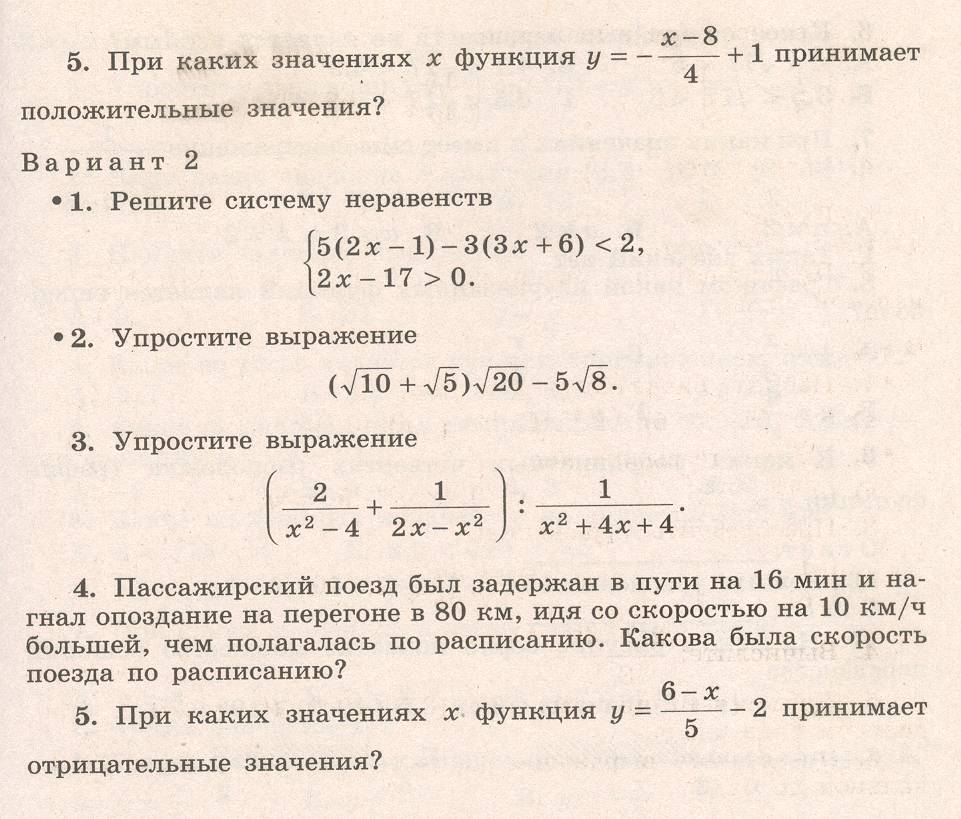 М-8Итоговый тест по математике Вариант 1Часть1Выберите один ответ из четырех предложенных.Вычислите : ;;;. На рисунке жирными точками показана цена олова на момент закрытия биржевых торгов во все рабочие дни с 14 по 28 июля 2008 года. По горизонтали указываются числа месяца, по вертикали — цена тонны олова в долларах США. Для наглядности жирные точки на рисунке соединены линией. Определите по рисунку разность между наибольшей и наименьшей ценами олова на момент закрытия торгов за данный период.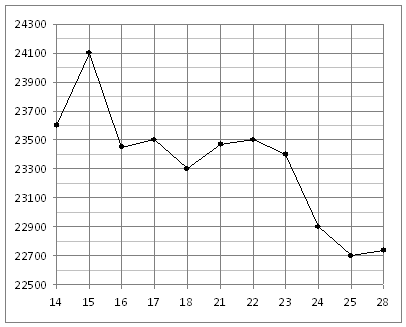 1400;2400;1200;800Найдите наибольший корень уравнения  : 3x2 - 2x - 5=0.-1;2;Упростите выражение: (2x-2)-3 ∙ x-10.2x-4;2x-16;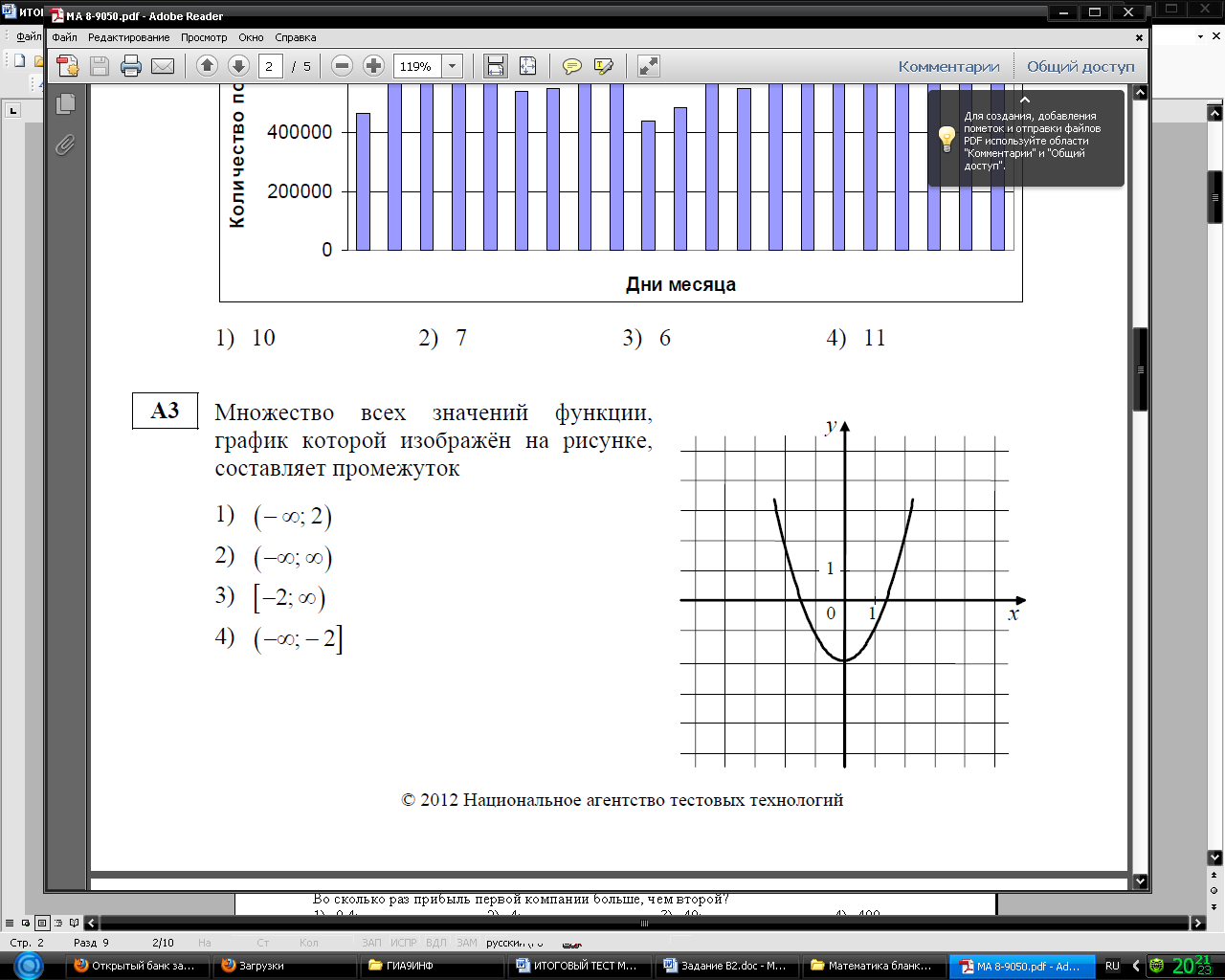  Множество значений функции, график которой изображен на рисунке, составляет промежуток(-∞; -2);(-∞ ;+∞);[-2; +∞);(-∞; -2].  В каком уравнении сумма корней равна 1? х2 – 4х -1 = 0х2 – х – 6 = 0х2 + 4х + 1 = 0х2 + х – 6 = 0Упростите выражение: ;;;. Наташа прочитала книгу за 12 дней, а Оля эту же книгу прочитала за 16 дней. Сколько страниц читала в день Оля, если она читала на 4 страницы меньше, чем Наташа? Если обозначить буквой x число страниц, которые читала в день Оля, то по условию задачи можно составить уравнение16(x + 4) = 12x;16x – 12x = 4;;16x = 12(x + 4) Годовая прибыль первой компании составляет  2,8∙ 107 долларов, а второй компании - 7∙ 105. Во сколько раз прибыль первой компании больше, чем второй?0,4;4;40;400.  Найдите неизвестную длину стороны треугольника, изображённого на рисунке.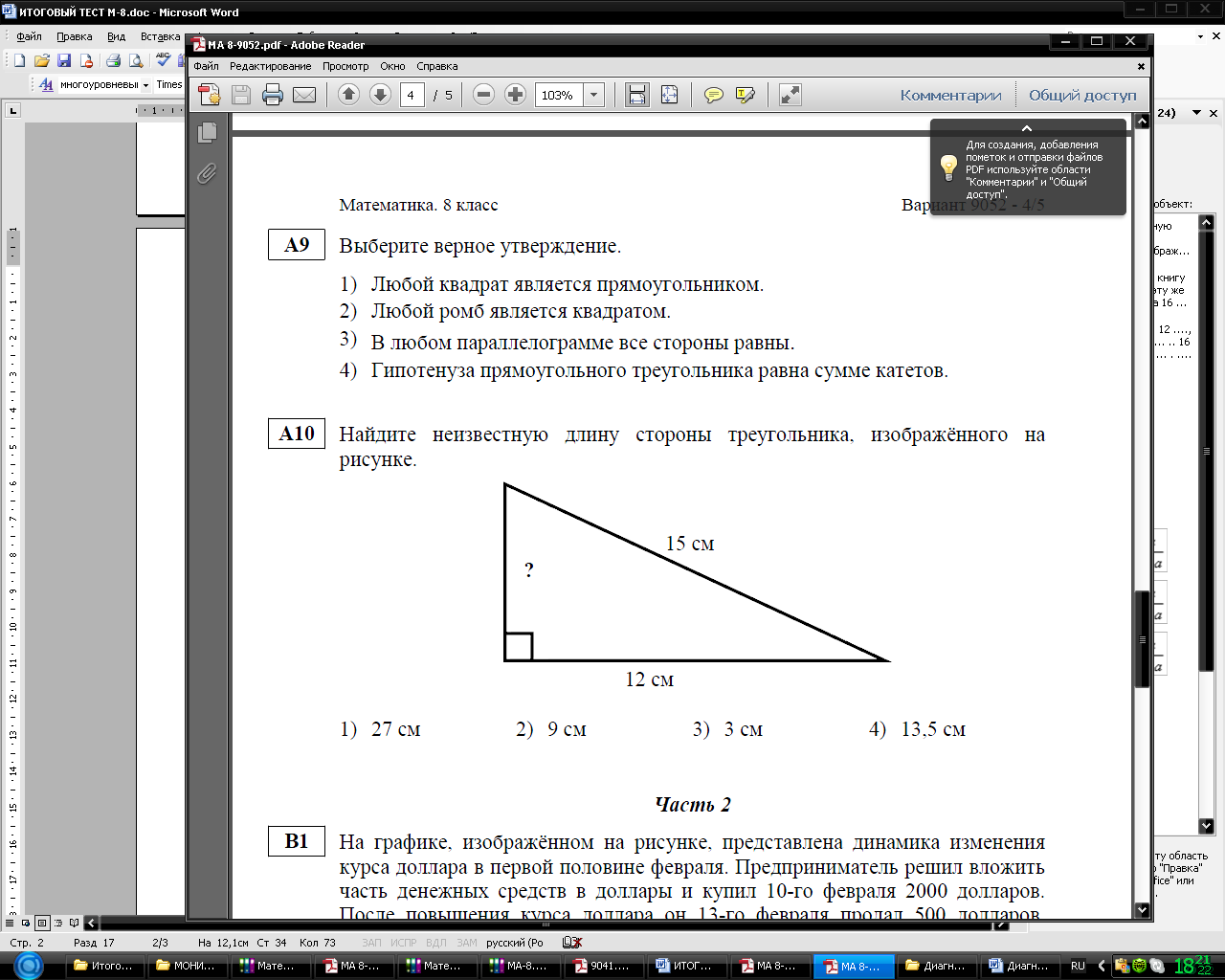 27 см 9 см3 см13,5 смЧасть 2Запишите в бланк свой ответ решенного задания.Найдите наименьшее целое число, являющееся решением системы неравенств: Ответ: _________________________________Торговая фирма планирует приобрести 5000 л кваса у одного из трех поставщиков. Цены и условия доставки приведены в таблице. Сколько рублей придется заплатить за самую дешевую покупку с доставкой?Ответ: ___________________________________Найдите область определения функции: Ответ : _____________________________________Решите уравнение: .Ответ: _____________________________________ Чему равна высота трапеции, изображённой на чертеже, если сторона клетки равна 1?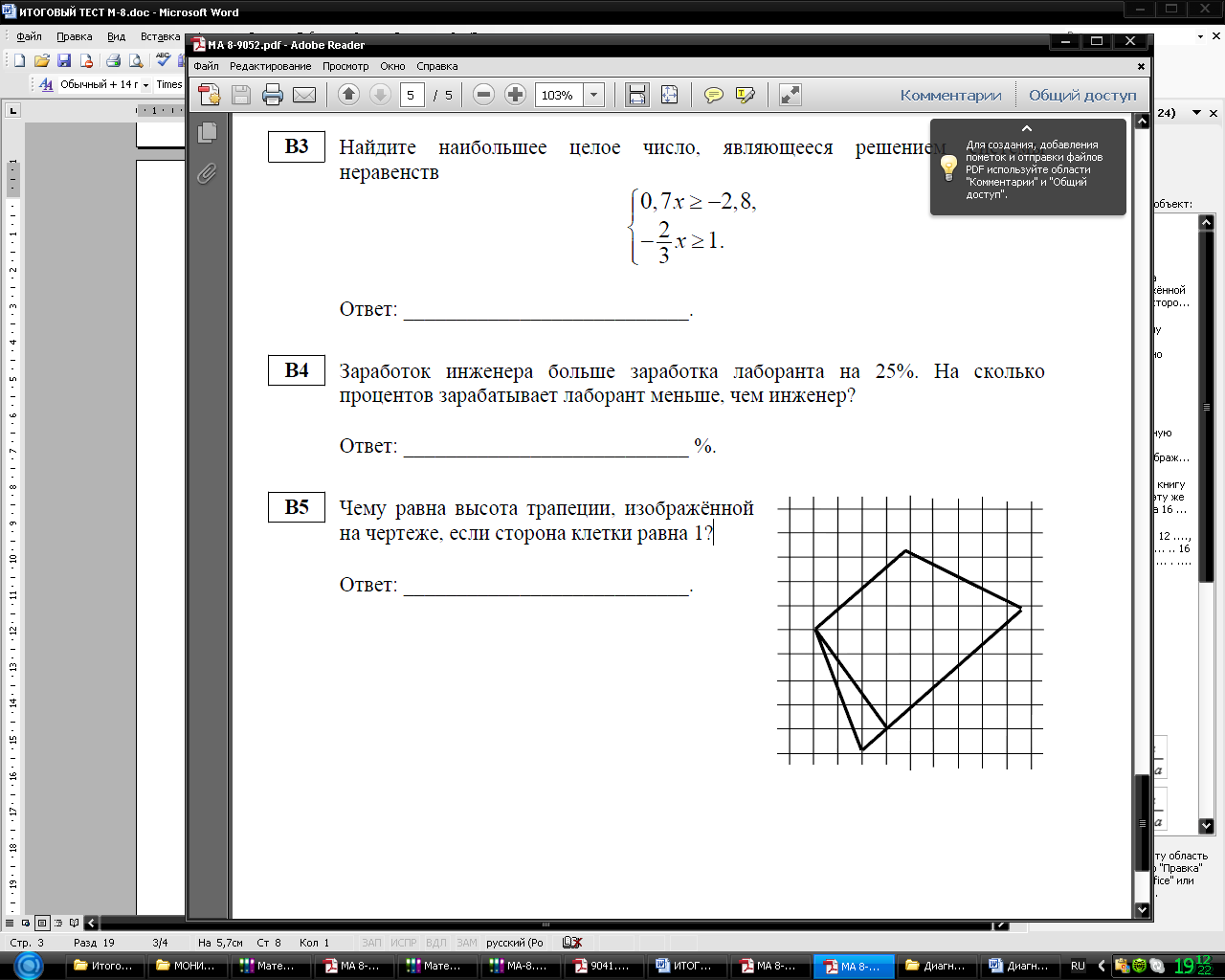 Ответ : ____________________ Выполните развернутую запись решения заданий С. При каких значениях параметра a уравнение 2x2 + 6x +a -4 = 0 имеет два различных корня?Из пункта А в пункт В выехал велосипедист со скоростью 10 км/ч. После того как он проехал 4 км, из пункта А со скоростью 5 км/ч вышел пешеход, который пришел в пункт В на 1 ч позже велосипедиста. Найдите расстояние между пунктами.9 класс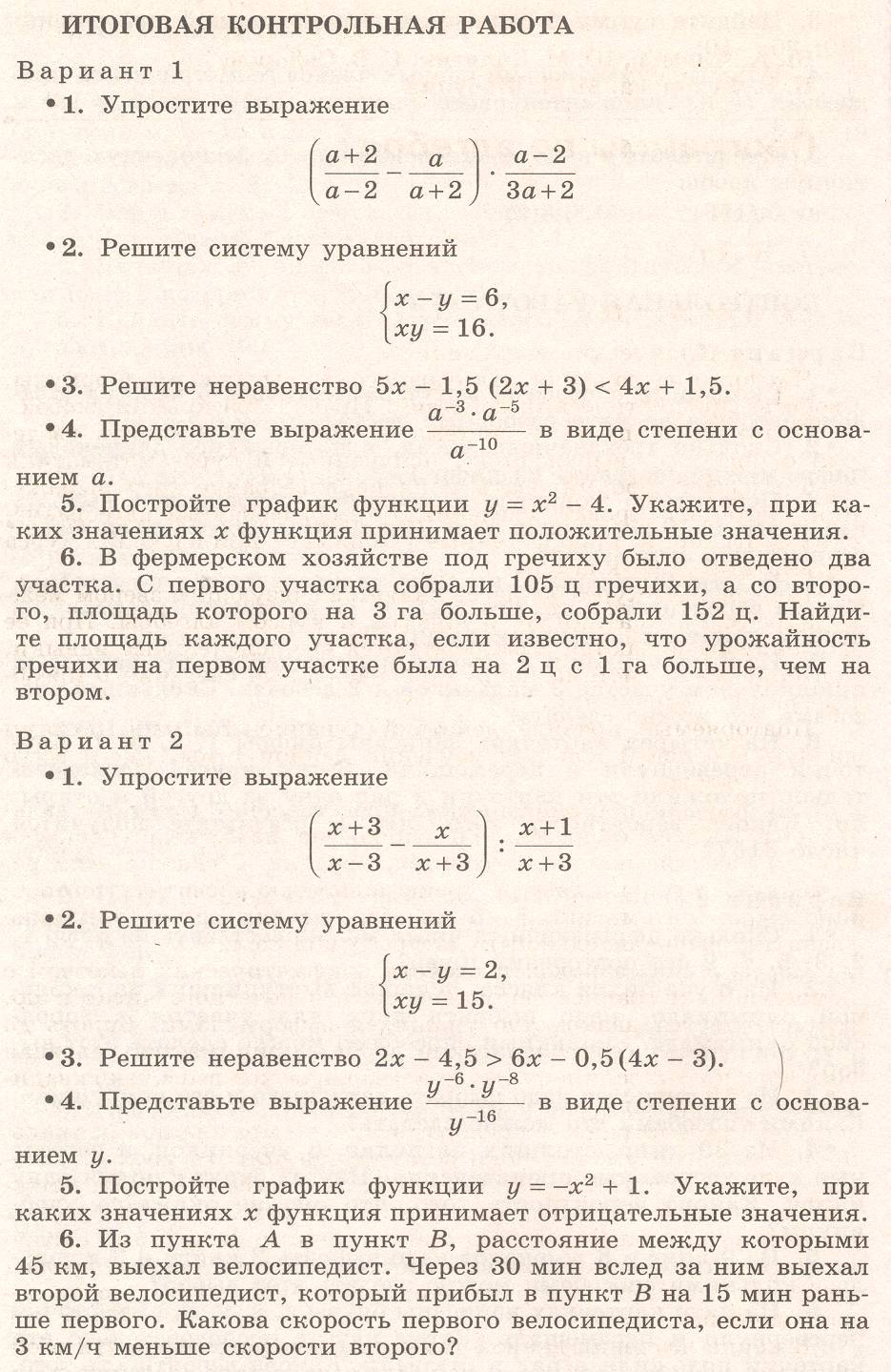 Литература для учителяМакарычев, Ю.Н. Алгебра. 7 класс /учебник для общеобразовательных учреждений [Текст] /Ю.Н.Макарычев, Н.Г. Миндюк и др.– М.: Прсвещение, 2010. – Макарычев, Ю.Н. Алгебра. 8 класс /учебник для общеобразовательных учреждений [Текст] /Ю.Н.Макарычев, Н.Г. Миндюк и др.– М.: Прсвещение, 2010. – Макарычев, Ю.Н. Алгебра. 9класс /учебник для общеобразовательных учреждений [Текст] /Ю.Н.Макарычев, Н.Г. Миндюк и др.– М.: Прсвещение, 2010. – Атанасян, Л. С. Геометрия 7-9 класс [Текст] / Л. С. Атанасян, В.Ф. Бутузов, С. Б. Кадомцев и др. – М.: Просвещение, 2010. – Погорелов, А.В. Геометрия 7-9 класс [Текст] / А.В. Погорелов – М.: Просвещение, 2007. –Лысенко, Ф.Ф. Алгебра.7-8 класс. Тесты для промежуточной аттестации [Текст]/ Ф.Ф. Лысенко. – М.: Легион – М, 2009. –  Звавич, Л.И. Дидактические материалы по алгебре для 7 класса [Текст]/ Звавич, Л.И., Кузнецова Л.В. Суворова С.Б – М.: Просвещение, 2009. – Звавич, Л.И. Дидактические материалы по алгебре для 8 класса [Текст]/ Звавич, Л.И., Кузнецова Л.В. Суворова С.Б – М.: Просвещение, 2009. – Звавич, Л.И. Дидактические материалы по алгебре для 9 класса [Текст]/ Звавич, Л.И., Кузнецова Л.В. Суворова С.Б – М.: Просвещение, 2009. – Зив, Б.Г.Дидактические материалы по геометрии для 7 кл. [Текст]/ /Б.Г. Зив. – М.: Просвещение, 2010.–Атанасян, А.В. Изучение геометрии в 7, 8,9 классах: Методические рекомендации к учеб. [Текст] / Л. С. Атанасян, В.Ф. Бутузов, Ю.А. Глазков и др. – М.: Просвещение, 2007. – Погорелов, А.В. Изучение геометрии в 7-,9 классах: Методические рекомендации к учеб. [Текст] / А.В. Погорелов – М.: Просвещение, 2007. – Программы для общеобразовательных учреждений. ГЕОМЕТРИЯ.7-9 классы./ сост. Т. А. Бурмистрова. – М.: Просвещение, 2009. – с.129– С. 19-42.Программы для общеобразовательных учреждений. АЛГЕБРА.7-9 классы./ сост. Т. А. Бурмистрова. – М.: Просвещение, 2009. – с.256– С. 22-60.Литература для учащихсяМакарычев, Ю.Н. Алгебра. 7 класс /учебник для общеобразовательных учреждений [Текст] /Ю.Н.Макарычев, Н.Г. Миндюк и др.– М.: Прсвещение, 2010. – Макарычев, Ю.Н. Алгебра. 8 класс /учебник для общеобразовательных учреждений [Текст] /Ю.Н.Макарычев, Н.Г. Миндюк и др.– М.: Прсвещение, 2010. – Макарычев, Ю.Н. Алгебра. 9класс /учебник для общеобразовательных учреждений [Текст] /Ю.Н.Макарычев, Н.Г. Миндюк и др.– М.: Прсвещение, 2010. – Атанасян, Л. С. Геометрия 7-9 класс [Текст] / Л. С. Атанасян, В.Ф. Бутузов, С. Б. Кадомцев и др. – М.: Просвещение, 2010. – Погорелов, А.В. Геометрия 7-9 класс [Текст] / А.В. Погорелов – М.: Просвещение, 2007. –Лысенко, Ф.Ф. Алгебра.7-8 класс. Тесты для промежуточной аттестации [Текст]/ Ф.Ф. Лысенко. – М.: Легион – М, 2009. –  Звавич, Л.И. Дидактические материалы по алгебре для 7 класса [Текст]/ Звавич, Л.И., Кузнецова Л.В. Суворова С.Б – М.: Просвещение, 2009. – Звавич, Л.И. Дидактические материалы по алгебре для 8 класса [Текст]/ Звавич, Л.И., Кузнецова Л.В. Суворова С.Б – М.: Просвещение, 2009. – Звавич, Л.И. Дидактические материалы по алгебре для 9 класса [Текст]/ Звавич, Л.И., Кузнецова Л.В. Суворова С.Б – М.: Просвещение, 2009. – Зив, Б.Г.Дидактические материалы по геометрии для 7 кл. [Текст]/ /Б.Г. Зив. – М.: Просвещение, 2010.–Алгебра. 9 класс. Пособие для самостоятельной подготовки к итоговой аттестации . [Текст]/  2011. Ростов-на-Дону: Издательство «Легион», 2012.КАЛЕНДАРНО-ТЕМАТИЧЕСКОЕ  ПЛАНИРОВАНИЕКЛАСС: 9 БПРЕДМЕТ: МАТЕМАТИКАУЧЕБНИКИ: Алгебра 9,Ю.Н. Макарычев, Н.Г. Миндюк и др., Геометрия 7-9, А. Погорелов.КОЛИЧЕСТВО ЧАСОВ В НЕДЕЛЮ          5               , КОЛИЧЕСТВО ЧАСОВ В ГОД  170КАЛЕНДАРНО-ТЕМАТИЧЕСКОЕ  ПЛАНИРОВАНИЕКЛАСС: 9 АПРЕДМЕТ: МАТЕМАТИКАУЧЕБНИКИ: Алгебра 9, Ю.Н. Макарычев, Н.Г. Миндюк и др., Геометрия 7-9, Л.С. Атанасян, В.Ф. Бутузов и др..КОЛИЧЕСТВО ЧАСОВ В НЕДЕЛЮ          5               , КОЛИЧЕСТВО ЧАСОВ В ГОД  170КАЛЕНДАРНО-ТЕМАТИЧЕСКОЕ  ПЛАНИРОВАНИЕКЛАСС: 7 классПРЕДМЕТ:МатематикаУЧЕБНИК: Алгебра 7, Ю.Н. Макарычев, Н.Г. Миндюк, К.И. Нешков, С.Б. Суворова, М., Прсвещение, 2010 г                       Геометрия 7-9, А.В. Погорелов, М., Просвещение, 2007КОЛИЧЕСТВО ЧАСОВ В НЕДЕЛЮ       6  ,  КОЛИЧЕСТВО ЧАСОВ В ГОД  204КАЛЕНДАРНО-ТЕМАТИЧЕСКОЕ  ПЛАНИРОВАНИЕКЛАСС: 7ПРЕДМЕТ: МАТЕМАТИКАУЧЕБНИКИ: Алгебра 7, Ю. Н. Макарычев, Н. Г. Миндюк, К. И. Нешков, С. Б. Суворова, М., Просвещение, 2010 гГеометрия 7-9, Л.С. Атанасян, М., Просвещение, 2007 г.КОЛИЧЕСТВО ЧАСОВ В НЕДЕЛЮ          5               , КОЛИЧЕСТВО ЧАСОВ В ГОД  170КАЛЕНДАРНО-ТЕМАТИЧЕСКОЕ  ПЛАНИРОВАНИЕ, КЛАСС: 8 классПРЕДМЕТ:МатематикаУЧЕБНИКИ: Алгебра 8, Ю.Н. Макарычев, Н.Г. Миндюк, К.И. Нешков, С.Б. Суворова, М., Прсвещение, 2010 г                         Геометрия 7-9 , А.В. Погорелов, М., Просвещение, 2007 г.КОЛИЧЕСТВО ЧАСОВ В НЕДЕЛЮ       5   ,  КОЛИЧЕСТВО ЧАСОВ В ГОД  170Пояснительная записка………………………………………………………………..32Основное содержание…………………………………………………………………53Тематическое планирование учебного материала. 7класс к учебникам «Алгебра 7»  Ю.Н. Макарычева и  «Геометрия 7-9» Л.С. Атанасяна…………………………84Основное содержание курса 7 класса………………………….  …………………105Тематическое планирование учебного материала. 8 класс к учебникам «Алгебра 8»  Ю.Н. Макарычева и  «Геометрия 7-9» Л.С. Атанасяна…………………………196Основное содержание курса 8 класса……………………………………………….217Тематическое планирование учебного материала. 9класс  к учебникам «Алгебра 9»  Ю.Н. Макарычева и  «Геометрия 7-9» Л.С. Атанасяна………………………...308Основное содержание курса 9 класса……………………………………………….329Тематическое планирование учебного материала. 7 класс к учебникам «Алгебра 7»  Ю.Н. Макарычева и  «Геометрия 7-9» А.В. Погорелова ……………………4110Основное содержание курса 7 класса………………………….  …………………4311Тематическое планирование учебного материала. 8 класс… к учебникам «Алгебра 8»  Ю.Н. Макарычева и  «Геометрия 7-9» А.В. Погорелова……………5212Основное содержание курса 8 класса……………………………………………….5513Тематическое планирование учебного материала. 9класс  к учебникам «Алгебра 9»  Ю.Н. Макарычева и  «Геометрия 7-9» А.В. Погорелова……………………...6414Основное содержание курса 9 класса……………………………………………….6615Требования к уровню подготовки выпускников …………………………………..   7516Итоговые контрольные работы……………………………….. ……………………. 8017Литература для учителя……………………………………….. ……………………. 10618Литература для учащихся...………………………………………………………….. 107№ блока, темыНазвание блока, темыКол-во часовБлок 1.Выражения, тождества, уравнения.261.1Выражения51.2Преобразование выраженийКонтрольная работа № 1611.3Уравнения с одной переменной91.4Статистические характеристикиКонтрольная работа № 241Блок 2Начальные геометрические сведения.103.1, 3.2Прямая и отрезок. Луч и угол23.3Сравнение отрезков и углов13.4, 3.5Измерение отрезков. Измерение углов 33.6Перпендикулярные прямые33.7Контрольная работа № 31Блок 3Функции.182.1Функции и их графики72.2Линейная функцияКонтрольная работа № 4101Блок 4Треугольники. 175.1Первый признак равенства треугольников35.2Медианы, биссектрисы и высоты треугольника35.3Второй и третий  признаки  равенства треугольников45.4Задачи на построение65.5Контрольная работа № 51Блок 5Степень с натуральным показателем.184.1.Степень и ее свойства104.2.Одночлены Контрольная работа №571Блок 6Многочлены.236.1Сумма и разность многочленов46.2Произведение одночлена и многочленаКонтрольная работа № 7716.3Произведение многочленовКонтрольная работа № 8101Блок 7Параллельные прямые137.1Признаки параллельности двух прямых47.2Аксиома параллельных прямых87.3Решение задачКонтрольная работа № 921Блок 8Формулы сокращенного умножения238.1Квадрат суммы и квадрат разности68.2Разность квадратов. Сумма и разность кубовКонтрольная работа № 10618.3Преобразование целых выраженийКонтрольная работа № 1191Блок 9Соотношения между сторонами и углами треугольника189.1Сумма углов треугольника29.2Соотношения между сторонами и углами треугольникаКонтрольная работа № 12319.3Прямоугольные треугольники49.4Построение треугольника по трем элементам79.5Решение задачКонтрольная работа № 1331Блок 10Системы линейных уравнений1710.1Линейные уравнения с двумя переменными и их системы610.2Решение систем линейных уравненийКонтрольная работа № 14101Блок 11Заключительное повторение курса математики за 7 класс2111.1Выражения, тождества, уравнения.211.2Функции.111.3Степень с натуральным показателем.111.4Многочлены.111.5Формулы сокращенного умножения311.6Системы линейных уравнений311.7Начальные геометрические сведения.111.8Треугольники.211.9Параллельные прямые211.10Соотношения между сторонами и углами треугольника211.11Итоговый зачетИтоговая контрольная работа12ИТОГО204№ блока, темыНазвание блока, темыКол-во   часовБлок 1.Повторение курса математики 7 класса81.1Степень с натуральным показателем и ее свойства11.2Линейные уравнения. Уравнения с модулями11.3Системы линейных уравнений.  Задачи на составление уравнений.11.4Формулы сокращенного умножения11.5Преобразование алгебраических выражений с помощью ФСУ11.6Разложение многочлена на множители11.7Системы линейных уравнений с двумя переменными1Входная контрольная работаБлок 2.Рациональные дроби222.1Рациональные дроби и их свойства52.2Контрольная работа № 112.2Сумма и разность дробейКонтрольная работа № 2613.3Произведение и частное дробейКонтрольная работа № 3101Блок 3Четырехугольники 143.1Многоугольники23.2Параллелограмм и трапеция63.3Прямоугольник, ромб, квадрат43.4Решение задачКонтрольная работа № 411Блок 4Квадратные корни184.1Действительные числа24.2Арифметический квадратный корень54.3Свойства арифметического квадратного корняКонтрольная работа № 5313.4Применение свойств арифметического квадратного корня                                                                              Контрольная работа № 671Блок 5Площадь145.1.Площадь многоугольника25.2.Площадь параллелограмма, треугольника и трапеции65.3Теорема Пифагора35.4Решение задачКонтрольная работа № 721Блок 6Квадратные уравнения246.1Квадратное уравнение и его корниКонтрольная работа № 81016.2Дробные рациональные уравненияКонтрольная работа № 991Блок 7Подобные треугольники197.1Определение подобных треугольников27.2Признаки подобия треугольниковКонтрольная работа № 10517.3Применение подобия к доказательству теорем и решению задач77.4Соотношения между сторонами и углами прямоугольного треугольникаКонтрольная работа № 1131Блок 8Неравенства 198.1Числовые неравенства и их свойстваКонтрольная работа № 12818.2Неравенства с одной переменной и их системыКонтрольная работа № 13101Блок 9Окружность 169.1Касательная к окружности39.2Центральные и вписанные углы49.3Четыре замечательные точки треугольника39.4Вписанная и описанная окружности49.5Решение задачКонтрольная работа № 1421Блок 10Степень с целым показателем. Элементы статистики1110.1Степень с целым показателем и ее свойстваКонтрольная работа № 156110.2Элементы статистики4Блок 11Заключительное повторение курса математики за 8 класс511.1Рациональные дроби11.2Квадратные корни. Квадратные уравнения11.3Решение задач с помощью квадратных уравнений11.4Неравенства11.5Системы неравенств11.6Четырехугольники 11.7Площадь11.8Подобные треугольники11.9Итоговая контрольная работаИТОГО ИТОГО 170№ блока, темыНазвание блока, темыКол-во   часовПовторение курса математики 8 класса5Блок 1.Квадратичная функция221.1Функции и их свойства51.2Квадратный трехчленКонтрольная работа № 1411.3Квадратичная функция и ее график.81.4Степенная функция. Корень n-й степени Контрольная работа № 231Блок 2Векторы82.1Понятие вектора22.2Сложение и вычитание векторов32.3Умножение вектора на число. Применение векторов к решению задач3Блок 3Метод координат103.1.Координаты вектора23.2.Простейшие задачи в координатах23.3Уравнения окружности и прямой33.4Решение задачКонтрольная работа № 321Блок 4Уравнения и неравенства с одной переменными144.1Уравнения с одной переменной82.2Неравенства с одной переменной                          Контрольная работа № 451Блок 5Соотношения между сторонами и углами треугольника. Скалярное произведение векторов115.1Синус, косинус, тангенс угла35.2Соотношения между сторонами и углами треугольника45.3Скалярное произведение векторов25.4Решение задачКонтрольная работа № 511Блок 6Уравнения и неравенства с двумя переменными176.1Уравнения с двумя переменными и их системы126.2Неравенства с двумя переменными и их системыКонтрольная работа № 641Блок 7Длина окружности и площадь круга127.1Правильные многоугольники47.2Длина окружности и площадь круга47.3Решение задачКонтрольная работа № 831Блок 8Арифметическая и геометрическая прогрессии158.1Арифметическая прогрессияКонтрольная работа № 9718.2Геометрическая прогрессияКонтрольная работа № 1061Блок 9Движения89.1Понятие движения39.2Параллельный перенос и поворот39.3Решение задачКонтрольная работа № 1111Блок 10Начальные сведения из стереометрии. 1010.1Многогранники410.2Тела и поверхности вращения4Блок 11Об аксиомах планиметрии211.1Об аксиомах планиметрии2Блок 12Элементы комбинаторики и теории вероятностей1312.1Элементы комбинаторики912.2Начальные сведения из теории вероятностейКонтрольная работа № 1231Блок 13Заключительное повторение курса математики за 9 класс2512.1Квадратичная функция312.2Уравнения и неравенства с одной переменными312.3Уравнения и неравенства с двумя переменными412.4Арифметическая и геометрическая прогрессии412.5Элементы комбинаторики и теории вероятностей212.6Векторы112.7Метод координат212.8Соотношения между сторонами и углами треугольника. Скалярное произведение векторов212.9Длина окружности и площадь круга112.10Движения112.11Итоговая контрольная работа2ИТОГО ИТОГО 170№ блока, темыНазвание блока, темыКол-во часовПовторение курса математики 5-6 класс. 6 часовВходной контроль - 1 час7 часовЧисловые выражения. Значение числового выражения2Буквенные выражения и их значения1Задачи на проценты и пропорции1Уравнения. Задачи на составление уравнения2Входной контроль1Блок 1.Выражения, тождества, уравнения.261.1Выражения51.2Преобразование выраженийКонтрольная работа № 1611.3Уравнения с одной переменной91.4Статистические характеристикиКонтрольная работа № 241Блок 2Основные свойства простейших фигур132.1Геометрические фигуры. Точка и прямая. Отрезок. Измерение отрезков. П.1-442.2Полуплоскости. Полупрямая. Угол. Биссектриса угла.п.5-7, 1832.3Откладывание отрезков и углов. П.8.Контрольная работа № 2  «Основные свойства простейших фигур» (на 20-25 минут)12.4Треугольник. Высота, биссектриса и медиана треугольника. Существование треугольника, равного данному. П. 9, 25, 1022.5Параллельные прямые. Теоремы и доказательства. Аксиомы. П.11-132Контрольная работа № 3 «Основные свойства простейших фигур»1Блок 3Функции.183.1Функции и их графики73.2Линейная функция10Контрольная работа № 41Блок 4Смежные и вертикальные углы 74.1Смежные углы24.2Вертикальные углы14.3Перпендикулярные прямые. Доказательство от противного3Контрольная работа № 5»Смежные и вертикальные углы1Блок 5Признаки равенства треугольников175.1Первый признак равенства треугольников. Использование аксиом при доказательстве теорем25.2Второй признак равенства треугольников. Равнобедренный треугольник45.3Обратная теорема. Свойство медианы равнобедренного треугольника45.4Третий признак равенства треугольников25.5Решение задач на признаки равенства треугольников4Контрольная работа № 101Блок 6Степень с натуральным показателем.186.1.Степень и ее свойства106.2.Одночлены Контрольная работа №571Блок 7Сумма углов треугольника147.1Параллельность прямых. Углы, образованные при пересечении двух прямых секущей17.2Признак параллельности прямых. Свойство углов, образованных при пересечении параллельных прямых секущей.3Сумма углов треугольника. Внешние углы треугольника47.3Прямоугольный треугольник. Существование и единственность перпендикуляра к прямой5Контрольная работа № 131Блок 8Многочлены.238.1Сумма и разность многочленов48.2Произведение одночлена и многочленаКонтрольная работа № 7718.3Произведение многочленовКонтрольная работа № 8101Блок 9Геометрические построения139.1Окружность. Окружность, описанная около треугольника29.2Касательная к окружности. Окружность , вписанная в треугольник29.3Что такое задачи на построение. Построение треугольника  с данными сторонами. Построение угла, равного данному.39.4Построение биссектрисы угла. Деление отрезка пополам. Построение перпендикулярной прямой.3Контрольная работа № 1419.5Геометрическое место точек. Метод геометрических мест2Блок 10Формулы сокращенного умножения2310.1Квадрат суммы и квадрат разности610.2Разность квадратов. Сумма и разность кубовКонтрольная работа № 116110.3Преобразование целых выраженийКонтрольная работа № 1291Блок 11Системы линейных уравнений1711.1Линейные уравнения с двумя переменными и их системы611.2Решение систем линейных уравненийКонтрольная работа № 14101Блок 12Заключительное повторение курса математики за 7 класс1012.1Выражения, тождества, уравнения.112.2Функции.112.3Степень с натуральным показателем.114.4Многочлены. Формулы сокращенного умножения112.5Системы линейных уравнений112.6Начальные геометрические сведения. Треугольники.112.7Параллельные прямые112.8Соотношения между сторонами и углами треугольника111.9Итоговая контрольная работа2ИТОГО204№ блока, темыНазвание блока, темыКол-во   часовБлок 1.Повторение курса математики 7 класса81.1Степень с натуральным показателем, ее свойства11.2Линейные уравнения.. Решение задач с помощью уравнений21.3Формулы сокращенного умножения. Преобразование алгебраических выражений с помощью ФСУ21.4Разложение многочлена на множители1Системы линейных уравнений1Входной контроль1Блок 2.Рациональные дроби232.1Рациональные дроби и их свойства52.2Сумма и разность дробейКонтрольная работа № 1613.3Произведение и частное дробейКонтрольная работа № 2101Блок 3Четырехугольники 193.1Определение четырехугольника. Параллелограмм. Свойство диагоналей параллелограмма33.2Свойство противолежащих сторон и углав параллелограмма23.3Прямоугольник, ромб, квадрат4Контрольная работа № 313.4Теорема Фалеса.. Средняя линия треугольника.33.5Трапеция33.6Теорема о пропорциональных отрезках2Контрольная работа №41Блок 4Квадратные корни194.1Действительные числа24.2Арифметический квадратный корень54.3Свойства арифметического квадратного корня3Контрольная работа № 513.4Применение свойств арифметического квадратного корня                                                                              7Контрольная работа № 61Блок 5Теорема Пифагора135.1.Косинус угла. Теорема Пифагора. Египетский треугольник45.2.Перпендикуляр и наклонная. Неравенство треугольника25.3Соотношение между сторонами и углами в прямоугольном треугольнике35.4Основные тригонометрические тождества. Значение синуса, косинуса и тангенса некоторых углов3Контрольная работа № 71Блок 6Квадратные уравнения216.1Квадратное уравнение и его корниКонтрольная работа № 81016.2Дробные рациональные уравненияКонтрольная работа № 991Блок 7Декартовы координаты на плоскости107.1Определение декартовых координат. Координаты середины отрезка. Расстояние между точками27.2Уравнение окружности. Уравнение прямой.  Координаты точки пересечения  прямых.37.3Расположение прямой относительно системы координат. Угловой коэффициент в уравнении прямой. График линейной функции37.4Определение синуса, косинуса и тангенса любого угла от 00 до 18002Блок 8Неравенства 208.1Числовые неравенства и их свойстваКонтрольная работа № 10818.2Неравенства с одной переменной и их системыКонтрольная работа № 11101Блок 9Движение79.1Преобразование фигур. Свойства движения. Поворот. Параллельный перенос и его свойства39.2Симметрия относительно точки. Симметрия относительно прямой.3Контрольная работа № 121Блок 10Векторы810.1Абсолютная величина и направление векторов.210.2Координаты вектора. Сложение векторов. Сложение сил210.3Умножение вектора на число. Скалярное произведение векторов3Контрольная работа № 131Блок 10Степень с целым показателем. Элементы статистики1110.1Степень с целым показателем и ее свойстваКонтрольная работа № 156110.2Элементы статистики4Блок 11Заключительное повторение курса математики за 8 класс1011.1Рациональные дроби111.2Квадратные корни. Квадратные уравнения111.3Решение задач с помощью квадратных уравнений111.4Неравенства111.5Системы неравенств111.6Четырехугольники 111.7Теорема Пифагора111.8Подобные треугольники111.9Итоговая контрольная работа2ИТОГО ИТОГО 170№ блока, темыНазвание блока, темыКол-во   часовПовторение курса математики 8 класса5Блок 1.Квадратичная функция221.1Функции и их свойства51.2Квадратный трехчленКонтрольная работа № 1411.3Квадратичная функция и ее график.81.4Степенная функция. Корень n-й степени Контрольная работа № 231Блок 2Подобие фигур172.1Преобразование подобия. Свойства преобразования подобия. П. 100, п.10112.2Подобие фигур. Признак подобия треугольников по двум углам. П. 102, п.10322.3Признак подобия треугольников по двум сторонам и углу между ними. Признак подобия треугольников по трем сторонам. П. 104, п.105.32.4Подобие прямоугольных треугольников. П.10622.5Контрольная работа №3 (геом-1)12.2.76Анализ контрольной работы. Углы вписанные в окружность. П.10722.8Пропорциональность отрезков хорд и секущих окружности. П.10822.9Пропорциональность отрезков хорд и секущих окружности. П.10812.10Контрольная работа №4(геом-2)12.11Анализ контрольной работы.  Урок систематизации знаний и умений. Зачет.12.12Ликвидация пробелов в знаниях по теме «Подобие фигур»1Блок 3Уравнения и неравенства с одной переменными143.1Уравнения с одной переменной83.2Неравенства с одной переменной                          Контрольная работа № 551Блок 4Решение треугольников114.1.Теорема косинусов. П. 10924.2.Теорема синусов. Соотношения между углами и противолежащими сторонами треугольника. П. 110,11134.3Решение треугольников п.11244.4Контрольная работа №6(геом-3)14.5Анализ контрольной работы. Урок обобщения знаний и умений  по теме1Блок 5Уравнения и неравенства с двумя переменными175.1Уравнения с двумя переменными и их системы125.2Неравенства с двумя переменными и их системыКонтрольная работа № 541Блок 6Многоугольники126.1Ломаная. Выпуклые многоугольники. Правильные многоугольники. п 113-11516.2Формулы для радиусов вписанных и описанных окружностей правильных многоугольников. П 1636.3Построение некоторых правильных многоугольников. П 11716.4Подобие правильных выпуклых многоугольников. Длина окружности. П 118,11936.5Радианная мера угла. П 120.26.6Контрольная работа №8 (геом-4)16.7Анализ контрольной работы. Урок систематизация знаний и умений1Блок 7Арифметическая и геометрическая прогрессии157.1Арифметическая прогрессияКонтрольная работа № 7717.2Геометрическая прогрессияКонтрольная работа № 861Блок 8Площади фигур128.1Понятие площади. Площадь прямоугольника. П 121, 12218.2Площадь параллелограмма. П 12328.3Площадь треугольника. Формула Герона. П 124, 12528.4Площадь трапеции. П 12628.5Контрольная работа №11( геом-5)18.6Формулы для радиусов вписанной и описанной окружностей треугольника. П.12718.7Площади подобных фигур. П.12818.8Площадь круга. П.12918.9Контрольная работа №12 (геом- 6)1Блок 9Элементы комбинаторики и теории вероятностей139.1Элементы комбинаторики99.2Начальные сведения из теории вероятностейКонтрольная работа № 1031Блок 10Заключительное повторение курса математики за 9 класс3212.1Синус, косинус, тангенс острого угла, их значения для углов 300, 450, 600. 212.2Решение треугольников:Теорема Пифагора. Теорема синусов. Теорема косинусов.212.3Четырехугольники и их свойства.112.4Признаки равенства треугольников. Признаки подобия треугольников.212.5Окружность: Углы, вписанные в окружность. Формулы радиусов вписанных и описанных окружностей правильных многоугольников. Длина окружности. Пропорциональность отрезков хорд и секущих окружности.112.6Площади фигур.212.7Векторы. Расстояние между точками. Координаты середины отрезка.412.8Числа и алгебраические преобразования312.9Уравнения312.10Неравенства312.11Задачи на составление уравнений312.12Функции и графики112.13Прогрессии112.14Итоговая контрольная работа212.15Анализ контрольной работы. Ликвидация  пробелов в знаниях2ИТОГО ИТОГО 170ПоставщикСтоимость кваса(р. за 1 л)Стоимость доставки, р.Дополнительные условия1201800022215000При заказе на сумму больше 120000 р доставка бесплатно32310000При заказе на сумму больше 110000 р доставка бесплатно№ темыТемаЧасыЦель темы№ урокаТема урокаВид контроляДата проведенияКоррекцияI четверть ( 8,5 недель, 43 урока)I четверть ( 8,5 недель, 43 урока)I четверть ( 8,5 недель, 43 урока)I четверть ( 8,5 недель, 43 урока)I четверть ( 8,5 недель, 43 урока)I четверть ( 8,5 недель, 43 урока)I четверть ( 8,5 недель, 43 урока)I четверть ( 8,5 недель, 43 урока)I четверть ( 8,5 недель, 43 урока)1Повторение51-5Повторение курса математики 7 класса.Тест. Входной контроль3.09-8.092Квадратичная функция22Вычислять значения функции, заданной формулой, двумя, тремя формулами. Описывать свойства функции на основе их графического представления. Показывать схематически положение на координатной плоскости графиков функций y=ax2, y=ax2+n, y=a(x-m)2. Строить график квадратичной функции, находить координаты вершины параболы, ее оси симметрии. Иметь представление о нахождении корней n–ой степени6-7Функция. Область определения и область значений функции.§1,п 1С.р10.09-15.092Квадратичная функция22Вычислять значения функции, заданной формулой, двумя, тремя формулами. Описывать свойства функции на основе их графического представления. Показывать схематически положение на координатной плоскости графиков функций y=ax2, y=ax2+n, y=a(x-m)2. Строить график квадратичной функции, находить координаты вершины параболы, ее оси симметрии. Иметь представление о нахождении корней n–ой степени8-10Свойства функций. .§1,п 2Мат. дикт, С.р10.09-15.092Квадратичная функция22Вычислять значения функции, заданной формулой, двумя, тремя формулами. Описывать свойства функции на основе их графического представления. Показывать схематически положение на координатной плоскости графиков функций y=ax2, y=ax2+n, y=a(x-m)2. Строить график квадратичной функции, находить координаты вершины параболы, ее оси симметрии. Иметь представление о нахождении корней n–ой степени11-12Квадратный трехчлен и его корни. .§2,п 3С.р17.09-22.092Квадратичная функция22Вычислять значения функции, заданной формулой, двумя, тремя формулами. Описывать свойства функции на основе их графического представления. Показывать схематически положение на координатной плоскости графиков функций y=ax2, y=ax2+n, y=a(x-m)2. Строить график квадратичной функции, находить координаты вершины параболы, ее оси симметрии. Иметь представление о нахождении корней n–ой степени13-14 Разложение квадратного трехчлена на множители. .§2,п 4С.р17.09-22.092Квадратичная функция22Вычислять значения функции, заданной формулой, двумя, тремя формулами. Описывать свойства функции на основе их графического представления. Показывать схематически положение на координатной плоскости графиков функций y=ax2, y=ax2+n, y=a(x-m)2. Строить график квадратичной функции, находить координаты вершины параболы, ее оси симметрии. Иметь представление о нахождении корней n–ой степени15Контрольная работа №1К.Р №117.09-22.092Квадратичная функция22Вычислять значения функции, заданной формулой, двумя, тремя формулами. Описывать свойства функции на основе их графического представления. Показывать схематически положение на координатной плоскости графиков функций y=ax2, y=ax2+n, y=a(x-m)2. Строить график квадратичной функции, находить координаты вершины параболы, ее оси симметрии. Иметь представление о нахождении корней n–ой степени16-17Функция y=ax2, ее график и свойства. .§3, п 5С.р24.09 -29.092Квадратичная функция22Вычислять значения функции, заданной формулой, двумя, тремя формулами. Описывать свойства функции на основе их графического представления. Показывать схематически положение на координатной плоскости графиков функций y=ax2, y=ax2+n, y=a(x-m)2. Строить график квадратичной функции, находить координаты вершины параболы, ее оси симметрии. Иметь представление о нахождении корней n–ой степени18-20Графики функций y=ax2+n, y=a(x-m)2. .§3, п6С.р24.09 -29.092Квадратичная функция22Вычислять значения функции, заданной формулой, двумя, тремя формулами. Описывать свойства функции на основе их графического представления. Показывать схематически положение на координатной плоскости графиков функций y=ax2, y=ax2+n, y=a(x-m)2. Строить график квадратичной функции, находить координаты вершины параболы, ее оси симметрии. Иметь представление о нахождении корней n–ой степени21-23Построение графика квадратичной функции. .§3, п 7С.р1.10-6.102Квадратичная функция22Вычислять значения функции, заданной формулой, двумя, тремя формулами. Описывать свойства функции на основе их графического представления. Показывать схематически положение на координатной плоскости графиков функций y=ax2, y=ax2+n, y=a(x-m)2. Строить график квадратичной функции, находить координаты вершины параболы, ее оси симметрии. Иметь представление о нахождении корней n–ой степени24Функция y=xn. §4 , п 8С.р1.10-6.102Квадратичная функция22Вычислять значения функции, заданной формулой, двумя, тремя формулами. Описывать свойства функции на основе их графического представления. Показывать схематически положение на координатной плоскости графиков функций y=ax2, y=ax2+n, y=a(x-m)2. Строить график квадратичной функции, находить координаты вершины параболы, ее оси симметрии. Иметь представление о нахождении корней n–ой степени25Корень n–ой степени. §4 ,п 9С.р1.10-6.102Квадратичная функция22Вычислять значения функции, заданной формулой, двумя, тремя формулами. Описывать свойства функции на основе их графического представления. Показывать схематически положение на координатной плоскости графиков функций y=ax2, y=ax2+n, y=a(x-m)2. Строить график квадратичной функции, находить координаты вершины параболы, ее оси симметрии. Иметь представление о нахождении корней n–ой степени26Дробно- линейная функция и ее график. .§4 ,п 10,11С.р8.10-№ темыТемаЧасыЦель темы№ урокаТема урокаВид контроляДата проведенияКоррекция27Контрольная работа №2К.Р.№23Подобие фигур17Усвоить признаки подобия треугольников и отработать навыки их применения.28Преобразование подобия. Свойства преобразования подобия. П. 100, п.1013Подобие фигур17Усвоить признаки подобия треугольников и отработать навыки их применения.29-30Подобие фигур. Признак подобия треугольников по двум углам. П. 102, п.103С.р13.103Подобие фигур17Усвоить признаки подобия треугольников и отработать навыки их применения.31-33Признак подобия треугольников по двум сторонам и углу между ними. Признак подобия треугольников по трем сторонам. П. 104, п.105. С.р15.10-3Подобие фигур17Усвоить признаки подобия треугольников и отработать навыки их применения.34-35Подобие прямоугольных треугольников. П.10620.103Подобие фигур17Усвоить признаки подобия треугольников и отработать навыки их применения.36Контрольная работа №3 (геом-1)К.Р №322.10-3Подобие фигур17Усвоить признаки подобия треугольников и отработать навыки их применения.37-38Анализ контрольной работы. Углы вписанные в окружность. П.1073Подобие фигур17Усвоить признаки подобия треугольников и отработать навыки их применения.39-40Пропорциональность отрезков хорд и секущих окружности. П.10827.103Подобие фигур17Усвоить признаки подобия треугольников и отработать навыки их применения.41Пропорциональность отрезков хорд и секущих окружности. П.108С.р29.103Подобие фигур17Усвоить признаки подобия треугольников и отработать навыки их применения.42Контрольная работа №4(геом-2)К.р. №430.103Подобие фигур17Усвоить признаки подобия треугольников и отработать навыки их применения.43Анализ контрольной работы.  Урок систематизации знаний и умений. Зачет.Зачет №131.10№ темы№ темыТемаТемаЧасыЦель темыЦель темы№ урокаТема урокаВид контроляДата проведенияКоррекцияII четверть ( 7 недель, 35 уроков)II четверть ( 7 недель, 35 уроков)II четверть ( 7 недель, 35 уроков)II четверть ( 7 недель, 35 уроков)II четверть ( 7 недель, 35 уроков)II четверть ( 7 недель, 35 уроков)II четверть ( 7 недель, 35 уроков)II четверть ( 7 недель, 35 уроков)II четверть ( 7 недель, 35 уроков)II четверть ( 7 недель, 35 уроков)II четверть ( 7 недель, 35 уроков)II четверть ( 7 недель, 35 уроков)44Ликвидация пробелов в знаниях по теме «Подобие фигур»12.11 -4Уравнения и неравенства с одной переменнойУравнения и неравенства с одной переменной1414Решать уравнения третьей и четвертой степени с помощью разложения на множители и введения вспомогательных переменных, в частности решать биквадратные уравнения. Решать дробные рациональные уравнения, сводя их к целым с последующей проверкой. Решать неравенства второй степени, используя графические представления. Использовать метод интервалов для решения несложных рациональных неравенств.Решать уравнения третьей и четвертой степени с помощью разложения на множители и введения вспомогательных переменных, в частности решать биквадратные уравнения. Решать дробные рациональные уравнения, сводя их к целым с последующей проверкой. Решать неравенства второй степени, используя графические представления. Использовать метод интервалов для решения несложных рациональных неравенств.45-48Целое уравнение и его корни.§5, п 12С.р13.11- 17.114Уравнения и неравенства с одной переменнойУравнения и неравенства с одной переменной1414Решать уравнения третьей и четвертой степени с помощью разложения на множители и введения вспомогательных переменных, в частности решать биквадратные уравнения. Решать дробные рациональные уравнения, сводя их к целым с последующей проверкой. Решать неравенства второй степени, используя графические представления. Использовать метод интервалов для решения несложных рациональных неравенств.Решать уравнения третьей и четвертой степени с помощью разложения на множители и введения вспомогательных переменных, в частности решать биквадратные уравнения. Решать дробные рациональные уравнения, сводя их к целым с последующей проверкой. Решать неравенства второй степени, используя графические представления. Использовать метод интервалов для решения несложных рациональных неравенств.49-52Дробные рациональные уравнения. .§5 ,п 13С.р19.11-4Уравнения и неравенства с одной переменнойУравнения и неравенства с одной переменной1414Решать уравнения третьей и четвертой степени с помощью разложения на множители и введения вспомогательных переменных, в частности решать биквадратные уравнения. Решать дробные рациональные уравнения, сводя их к целым с последующей проверкой. Решать неравенства второй степени, используя графические представления. Использовать метод интервалов для решения несложных рациональных неравенств.Решать уравнения третьей и четвертой степени с помощью разложения на множители и введения вспомогательных переменных, в частности решать биквадратные уравнения. Решать дробные рациональные уравнения, сводя их к целым с последующей проверкой. Решать неравенства второй степени, используя графические представления. Использовать метод интервалов для решения несложных рациональных неравенств.53-54Решение неравенств второй степени с одной переменной. .§6 ,п 14С.р-24.1125.11-4Уравнения и неравенства с одной переменнойУравнения и неравенства с одной переменной1414Решать уравнения третьей и четвертой степени с помощью разложения на множители и введения вспомогательных переменных, в частности решать биквадратные уравнения. Решать дробные рациональные уравнения, сводя их к целым с последующей проверкой. Решать неравенства второй степени, используя графические представления. Использовать метод интервалов для решения несложных рациональных неравенств.Решать уравнения третьей и четвертой степени с помощью разложения на множители и введения вспомогательных переменных, в частности решать биквадратные уравнения. Решать дробные рациональные уравнения, сводя их к целым с последующей проверкой. Решать неравенства второй степени, используя графические представления. Использовать метод интервалов для решения несложных рациональных неравенств.55-56Решение неравенств методом интервалов. .§6 ,п 15С.р4Уравнения и неравенства с одной переменнойУравнения и неравенства с одной переменной1414Решать уравнения третьей и четвертой степени с помощью разложения на множители и введения вспомогательных переменных, в частности решать биквадратные уравнения. Решать дробные рациональные уравнения, сводя их к целым с последующей проверкой. Решать неравенства второй степени, используя графические представления. Использовать метод интервалов для решения несложных рациональных неравенств.Решать уравнения третьей и четвертой степени с помощью разложения на множители и введения вспомогательных переменных, в частности решать биквадратные уравнения. Решать дробные рациональные уравнения, сводя их к целым с последующей проверкой. Решать неравенства второй степени, используя графические представления. Использовать метод интервалов для решения несложных рациональных неравенств.57Некоторые приемы решения целых уравнений. .§6 ,п 164Уравнения и неравенства с одной переменнойУравнения и неравенства с одной переменной1414Решать уравнения третьей и четвертой степени с помощью разложения на множители и введения вспомогательных переменных, в частности решать биквадратные уравнения. Решать дробные рациональные уравнения, сводя их к целым с последующей проверкой. Решать неравенства второй степени, используя графические представления. Использовать метод интервалов для решения несложных рациональных неравенств.Решать уравнения третьей и четвертой степени с помощью разложения на множители и введения вспомогательных переменных, в частности решать биквадратные уравнения. Решать дробные рациональные уравнения, сводя их к целым с последующей проверкой. Решать неравенства второй степени, используя графические представления. Использовать метод интервалов для решения несложных рациональных неравенств.58Контрольная работа № 5 (алг-3)КР №5- 30.115Решение треугольниковРешение треугольников111111Познакомить учащихся с основными алгоритмами решения произвольных треугольников59-60Теорема косинусов. П. 109С.р2.12-5Решение треугольниковРешение треугольников111111Познакомить учащихся с основными алгоритмами решения произвольных треугольников61-63Теорема синусов. Соотношения между углами и противолежащими сторонами треугольника. П. 110,111С.р-7.125Решение треугольниковРешение треугольников111111Познакомить учащихся с основными алгоритмами решения произвольных треугольников64-67Решение треугольников п.112С.р9.12-5Решение треугольниковРешение треугольников111111Познакомить учащихся с основными алгоритмами решения произвольных треугольников68Контрольная работа №6(геом-3)К.р-14.125Решение треугольниковРешение треугольников111111Познакомить учащихся с основными алгоритмами решения произвольных треугольников69Анализ контрольной работы. Урок обобщения знаний и умений  по теме16.12 -6Уравнения и неравенства с двумя переменнымиУравнения и неравенства с двумя переменными171717Строить графики уравнений с двумя переменными в простейших случаях, когда графиком является прямая, гипербола, окружность.Использовать их для графического решения систем уравнений с двумя переменными.70-71Уравнения с двумя переменными и его график. .§7 ,п 176Уравнения и неравенства с двумя переменнымиУравнения и неравенства с двумя переменными171717Строить графики уравнений с двумя переменными в простейших случаях, когда графиком является прямая, гипербола, окружность.Использовать их для графического решения систем уравнений с двумя переменными.72-73Графический способ решения систем уравнений. .§7 ,п 18С.р--21.126Уравнения и неравенства с двумя переменнымиУравнения и неравенства с двумя переменными171717Строить графики уравнений с двумя переменными в простейших случаях, когда графиком является прямая, гипербола, окружность.Использовать их для графического решения систем уравнений с двумя переменными.74-76Решение уравнений второй степени. .§7 ,п 19С.р23.12-25.126Уравнения и неравенства с двумя переменнымиУравнения и неравенства с двумя переменными17171777-78Решение задач с помощью систем уравнений второй степени. .§7 ,п 2026.12-27.12№ темыТемаТемаЧасыЧасыЦель темыЦель темы№ урока№ урокаТема урокаВид контроляДата проведенияКоррекцияКоррекция6Уравнения и неравенства с двумя переменнымиУравнения и неравенства с двумя переменнымиIII четверть ( 10 недель, 52 урока)III четверть ( 10 недель, 52 урока)III четверть ( 10 недель, 52 урока)III четверть ( 10 недель, 52 урока)III четверть ( 10 недель, 52 урока)III четверть ( 10 недель, 52 урока)III четверть ( 10 недель, 52 урока)III четверть ( 10 недель, 52 урока)III четверть ( 10 недель, 52 урока)III четверть ( 10 недель, 52 урока)III четверть ( 10 недель, 52 урока)6Уравнения и неравенства с двумя переменнымиУравнения и неравенства с двумя переменными1717Решать способом подстановки системы двух уравнений с двумя переменными, в которых одно уравнение первой степени, а другое -второй степени.Решать текстовые задачи, используя в качестве алгебраической модели систему уравнений второй степени с двумя переменными; решать составленную систему, интерпретировать результат.Решать способом подстановки системы двух уравнений с двумя переменными, в которых одно уравнение первой степени, а другое -второй степени.Решать текстовые задачи, используя в качестве алгебраической модели систему уравнений второй степени с двумя переменными; решать составленную систему, интерпретировать результат.7979Решение задач с помощью систем уравнений второй степени. .§7 ,п 2011.016Уравнения и неравенства с двумя переменнымиУравнения и неравенства с двумя переменными1717Решать способом подстановки системы двух уравнений с двумя переменными, в которых одно уравнение первой степени, а другое -второй степени.Решать текстовые задачи, используя в качестве алгебраической модели систему уравнений второй степени с двумя переменными; решать составленную систему, интерпретировать результат.Решать способом подстановки системы двух уравнений с двумя переменными, в которых одно уравнение первой степени, а другое -второй степени.Решать текстовые задачи, используя в качестве алгебраической модели систему уравнений второй степени с двумя переменными; решать составленную систему, интерпретировать результат.80-8180-81Неравенства с двумя переменными. .§8 ,п 21С.р12.01,14.01-6Уравнения и неравенства с двумя переменнымиУравнения и неравенства с двумя переменными1717Решать способом подстановки системы двух уравнений с двумя переменными, в которых одно уравнение первой степени, а другое -второй степени.Решать текстовые задачи, используя в качестве алгебраической модели систему уравнений второй степени с двумя переменными; решать составленную систему, интерпретировать результат.Решать способом подстановки системы двух уравнений с двумя переменными, в которых одно уравнение первой степени, а другое -второй степени.Решать текстовые задачи, используя в качестве алгебраической модели систему уравнений второй степени с двумя переменными; решать составленную систему, интерпретировать результат.82-8382-83Системы неравенств с  двумя переменными. .§8 ,п 22С.р6Уравнения и неравенства с двумя переменнымиУравнения и неравенства с двумя переменными1717Решать способом подстановки системы двух уравнений с двумя переменными, в которых одно уравнение первой степени, а другое -второй степени.Решать текстовые задачи, используя в качестве алгебраической модели систему уравнений второй степени с двумя переменными; решать составленную систему, интерпретировать результат.Решать способом подстановки системы двух уравнений с двумя переменными, в которых одно уравнение первой степени, а другое -второй степени.Решать текстовые задачи, используя в качестве алгебраической модели систему уравнений второй степени с двумя переменными; решать составленную систему, интерпретировать результат.84-8584-85Некоторые приемы решения систем уравнений второй степени с двумя переменными. .§8 ,п 23- 19.016Уравнения и неравенства с двумя переменнымиУравнения и неравенства с двумя переменными17178686Контрольная работа № 7 (алг -4)КР №721.01 -7МногоугольникиМногоугольники1212Расширить и систематизировать сведения о многоугольниках и окружностях.Расширить и систематизировать сведения о многоугольниках и окружностях.8787Ломаная. Выпуклые многоугольники. Правильные многоугольники. п 113-115С.р7МногоугольникиМногоугольники1212Расширить и систематизировать сведения о многоугольниках и окружностях.Расширить и систематизировать сведения о многоугольниках и окружностях.88-9088-90Формулы для радиусов вписанных и описанных окружностей правильных многоугольников. П 167МногоугольникиМногоугольники1212Расширить и систематизировать сведения о многоугольниках и окружностях.Расширить и систематизировать сведения о многоугольниках и окружностях.9191Построение некоторых правильных многоугольников. П 117-26.017МногоугольникиМногоугольники1212Расширить и систематизировать сведения о многоугольниках и окружностях.Расширить и систематизировать сведения о многоугольниках и окружностях.92-9492-94Подобие правильных выпуклых многоугольников. Длина окружности. П 118,119С.р28.01 -7МногоугольникиМногоугольники1212Расширить и систематизировать сведения о многоугольниках и окружностях.Расширить и систематизировать сведения о многоугольниках и окружностях.95-9695-96Радианная мера угла. П 120.-2.027МногоугольникиМногоугольники1212Расширить и систематизировать сведения о многоугольниках и окружностях.Расширить и систематизировать сведения о многоугольниках и окружностях.9797Контрольная работа №8 (геом-4)К.р.4.02 -7МногоугольникиМногоугольники1212Расширить и систематизировать сведения о многоугольниках и окружностях.Расширить и систематизировать сведения о многоугольниках и окружностях.9898Анализ контрольной работы. Урок систематизация знаний и умений№ темыТемаЧасыЧасыЦель темыЦель темы№ урока№ урокаТема урокаТема урокаВид контроляДата проведенияДата проведенияКоррекцияКоррекция8Арифметическая и геометрическая прогрессии1515Применять индексные обозначения для членов последовательностей. Приводить примеры задания последовательностей формулой n-го члена и рекуррентной формулой.Выводить формулы  n–го члена арифметической и геометрической прогрессий, суммы первых n членов арифметической и геометрической прогрессий, решать задачи с использованием этих формул. Доказывать характеристическое свойство арифметической и геометрической прогрессий.Решать задачи на сложные проценты, используя при необходимости калькулятор.Применять индексные обозначения для членов последовательностей. Приводить примеры задания последовательностей формулой n-го члена и рекуррентной формулой.Выводить формулы  n–го члена арифметической и геометрической прогрессий, суммы первых n членов арифметической и геометрической прогрессий, решать задачи с использованием этих формул. Доказывать характеристическое свойство арифметической и геометрической прогрессий.Решать задачи на сложные проценты, используя при необходимости калькулятор.9999Последовательности. .§9 ,п 24Последовательности. .§9 ,п 248Арифметическая и геометрическая прогрессии1515Применять индексные обозначения для членов последовательностей. Приводить примеры задания последовательностей формулой n-го члена и рекуррентной формулой.Выводить формулы  n–го члена арифметической и геометрической прогрессий, суммы первых n членов арифметической и геометрической прогрессий, решать задачи с использованием этих формул. Доказывать характеристическое свойство арифметической и геометрической прогрессий.Решать задачи на сложные проценты, используя при необходимости калькулятор.Применять индексные обозначения для членов последовательностей. Приводить примеры задания последовательностей формулой n-го члена и рекуррентной формулой.Выводить формулы  n–го члена арифметической и геометрической прогрессий, суммы первых n членов арифметической и геометрической прогрессий, решать задачи с использованием этих формул. Доказывать характеристическое свойство арифметической и геометрической прогрессий.Решать задачи на сложные проценты, используя при необходимости калькулятор.100-102100-102Определение арифметической прогрессии. Формула n –го члена арифметической прогрессии. .§9 ,п 25Определение арифметической прогрессии. Формула n –го члена арифметической прогрессии. .§9 ,п 25С.р-9.0211.02--9.0211.02-8Арифметическая и геометрическая прогрессии1515Применять индексные обозначения для членов последовательностей. Приводить примеры задания последовательностей формулой n-го члена и рекуррентной формулой.Выводить формулы  n–го члена арифметической и геометрической прогрессий, суммы первых n членов арифметической и геометрической прогрессий, решать задачи с использованием этих формул. Доказывать характеристическое свойство арифметической и геометрической прогрессий.Решать задачи на сложные проценты, используя при необходимости калькулятор.Применять индексные обозначения для членов последовательностей. Приводить примеры задания последовательностей формулой n-го члена и рекуррентной формулой.Выводить формулы  n–го члена арифметической и геометрической прогрессий, суммы первых n членов арифметической и геометрической прогрессий, решать задачи с использованием этих формул. Доказывать характеристическое свойство арифметической и геометрической прогрессий.Решать задачи на сложные проценты, используя при необходимости калькулятор.103-105103-105Формула суммы n первых членов арифметической прогрессии. .§9 ,п 26Формула суммы n первых членов арифметической прогрессии. .§9 ,п 268Арифметическая и геометрическая прогрессии1515Применять индексные обозначения для членов последовательностей. Приводить примеры задания последовательностей формулой n-го члена и рекуррентной формулой.Выводить формулы  n–го члена арифметической и геометрической прогрессий, суммы первых n членов арифметической и геометрической прогрессий, решать задачи с использованием этих формул. Доказывать характеристическое свойство арифметической и геометрической прогрессий.Решать задачи на сложные проценты, используя при необходимости калькулятор.Применять индексные обозначения для членов последовательностей. Приводить примеры задания последовательностей формулой n-го члена и рекуррентной формулой.Выводить формулы  n–го члена арифметической и геометрической прогрессий, суммы первых n членов арифметической и геометрической прогрессий, решать задачи с использованием этих формул. Доказывать характеристическое свойство арифметической и геометрической прогрессий.Решать задачи на сложные проценты, используя при необходимости калькулятор.106106Контрольная работа № 9 (алг -5)Контрольная работа № 9 (алг -5)К.Р.- 16.02- 16.028Арифметическая и геометрическая прогрессии1515Применять индексные обозначения для членов последовательностей. Приводить примеры задания последовательностей формулой n-го члена и рекуррентной формулой.Выводить формулы  n–го члена арифметической и геометрической прогрессий, суммы первых n членов арифметической и геометрической прогрессий, решать задачи с использованием этих формул. Доказывать характеристическое свойство арифметической и геометрической прогрессий.Решать задачи на сложные проценты, используя при необходимости калькулятор.Применять индексные обозначения для членов последовательностей. Приводить примеры задания последовательностей формулой n-го члена и рекуррентной формулой.Выводить формулы  n–го члена арифметической и геометрической прогрессий, суммы первых n членов арифметической и геометрической прогрессий, решать задачи с использованием этих формул. Доказывать характеристическое свойство арифметической и геометрической прогрессий.Решать задачи на сложные проценты, используя при необходимости калькулятор.107-109107-109Определение геометрической прогрессии. Формула n–го члена геометрической прогрессии. .§10 ,п 27Определение геометрической прогрессии. Формула n–го члена геометрической прогрессии. .§10 ,п 27С.р18.02-18.02-8Арифметическая и геометрическая прогрессии1515Применять индексные обозначения для членов последовательностей. Приводить примеры задания последовательностей формулой n-го члена и рекуррентной формулой.Выводить формулы  n–го члена арифметической и геометрической прогрессий, суммы первых n членов арифметической и геометрической прогрессий, решать задачи с использованием этих формул. Доказывать характеристическое свойство арифметической и геометрической прогрессий.Решать задачи на сложные проценты, используя при необходимости калькулятор.Применять индексные обозначения для членов последовательностей. Приводить примеры задания последовательностей формулой n-го члена и рекуррентной формулой.Выводить формулы  n–го члена арифметической и геометрической прогрессий, суммы первых n членов арифметической и геометрической прогрессий, решать задачи с использованием этих формул. Доказывать характеристическое свойство арифметической и геометрической прогрессий.Решать задачи на сложные проценты, используя при необходимости калькулятор.110-112110-112Формула суммы n первых членов геометрической прогрессии. §10 ,п 28Формула суммы n первых членов геометрической прогрессии. §10 ,п 2823.0325.02 -23.0325.02 -8Арифметическая и геометрическая прогрессии1515Применять индексные обозначения для членов последовательностей. Приводить примеры задания последовательностей формулой n-го члена и рекуррентной формулой.Выводить формулы  n–го члена арифметической и геометрической прогрессий, суммы первых n членов арифметической и геометрической прогрессий, решать задачи с использованием этих формул. Доказывать характеристическое свойство арифметической и геометрической прогрессий.Решать задачи на сложные проценты, используя при необходимости калькулятор.Применять индексные обозначения для членов последовательностей. Приводить примеры задания последовательностей формулой n-го члена и рекуррентной формулой.Выводить формулы  n–го члена арифметической и геометрической прогрессий, суммы первых n членов арифметической и геометрической прогрессий, решать задачи с использованием этих формул. Доказывать характеристическое свойство арифметической и геометрической прогрессий.Решать задачи на сложные проценты, используя при необходимости калькулятор.113113Контрольная работа № 10(алг-6)Контрольная работа № 10(алг-6)К.р.26.0226.029Площади фигур1212Сформировать у учащихся общее представление о площади и умение вычислять площади фигур.Сформировать у учащихся общее представление о площади и умение вычислять площади фигур.114114Понятие площади. Площадь прямоугольника. П 121, 122Понятие площади. Площадь прямоугольника. П 121, 12227.02-27.02-9Площади фигур1212Сформировать у учащихся общее представление о площади и умение вычислять площади фигур.Сформировать у учащихся общее представление о площади и умение вычислять площади фигур.115-116115-116Площадь параллелограмма. П 123Площадь параллелограмма. П 123С.р-2.03-2.039Площади фигур1212Сформировать у учащихся общее представление о площади и умение вычислять площади фигур.Сформировать у учащихся общее представление о площади и умение вычислять площади фигур.117-118117-118Площадь треугольника. Формула Герона. П 124, 125Площадь треугольника. Формула Герона. П 124, 125С.р4.03-4.03-9Площади фигур1212Сформировать у учащихся общее представление о площади и умение вычислять площади фигур.Сформировать у учащихся общее представление о площади и умение вычислять площади фигур.119-120119-120Площадь трапеции. П 126Площадь трапеции. П 126С.р9Площади фигур1212Сформировать у учащихся общее представление о площади и умение вычислять площади фигур.Сформировать у учащихся общее представление о площади и умение вычислять площади фигур.121121Контрольная работа №11( геом-5)Контрольная работа №11( геом-5)К.р.-9.03-9.039Площади фигур1212Сформировать у учащихся общее представление о площади и умение вычислять площади фигур.Сформировать у учащихся общее представление о площади и умение вычислять площади фигур.122122Формулы для радиусов вписанной и описанной окружностей треугольника. П.127Формулы для радиусов вписанной и описанной окружностей треугольника. П.12711.03-11.03-9Площади фигур1212Сформировать у учащихся общее представление о площади и умение вычислять площади фигур.Сформировать у учащихся общее представление о площади и умение вычислять площади фигур.123123Площади подобных фигур. П.128Площади подобных фигур. П.128С.р9Площади фигур1212Сформировать у учащихся общее представление о площади и умение вычислять площади фигур.Сформировать у учащихся общее представление о площади и умение вычислять площади фигур.124124Площадь круга. П.129Площадь круга. П.1299Площади фигур1212Сформировать у учащихся общее представление о площади и умение вычислять площади фигур.Сформировать у учащихся общее представление о площади и умение вычислять площади фигур.125125Контрольная работа №12 (геом- 6)Контрольная работа №12 (геом- 6)К.р.101313Выполнить перебор всех возможных вариантов для пересчета объектов и комбинаций. Выполнить перебор всех возможных вариантов для пересчета объектов и комбинаций. 126126Элементы комбинаторных задач. §11, п 30Элементы комбинаторных задач. §11, п 30- 16.03- 16.03№ темыТемаЧасыЦель темы№ урокаТема урокаВид контроляДата проведенияКоррекция1013Применять правило комбинаторного умножения127-128Элементы комбинаторных задач. §11, п 3018.03-1013Применять правило комбинаторного умножения129-131Перестановки. §11, п 31- 23.03IV четверть (7 недель, 35 уроков)IV четверть (7 недель, 35 уроков)IV четверть (7 недель, 35 уроков)IV четверть (7 недель, 35 уроков)IV четверть (7 недель, 35 уроков)IV четверть (7 недель, 35 уроков)IV четверть (7 недель, 35 уроков)IV четверть (7 недель, 35 уроков)IV четверть (7 недель, 35 уроков)Элементы комбинаторики и теории вероятностейРаспознавать задачи на вычисление числа перестановок, размещений, сочетаний и применять соответствующие формулы.Вычислять частоту случайного события с помощью частоты установленной опытным путем. Находить вероятность случайного события на основе классического определения вероятности. Приводить примеры достоверных и невозможных событий.133-133Размещения. §11, п 321.04 -Элементы комбинаторики и теории вероятностейРаспознавать задачи на вычисление числа перестановок, размещений, сочетаний и применять соответствующие формулы.Вычислять частоту случайного события с помощью частоты установленной опытным путем. Находить вероятность случайного события на основе классического определения вероятности. Приводить примеры достоверных и невозможных событий.134Сочетания. §11, п 33Элементы комбинаторики и теории вероятностейРаспознавать задачи на вычисление числа перестановок, размещений, сочетаний и применять соответствующие формулы.Вычислять частоту случайного события с помощью частоты установленной опытным путем. Находить вероятность случайного события на основе классического определения вероятности. Приводить примеры достоверных и невозможных событий.135Относительная частота случайного события. §12, п 34Элементы комбинаторики и теории вероятностейРаспознавать задачи на вычисление числа перестановок, размещений, сочетаний и применять соответствующие формулы.Вычислять частоту случайного события с помощью частоты установленной опытным путем. Находить вероятность случайного события на основе классического определения вероятности. Приводить примеры достоверных и невозможных событий.136Вероятность равновозможных событий. §12, п 35- 6.04Элементы комбинаторики и теории вероятностейРаспознавать задачи на вычисление числа перестановок, размещений, сочетаний и применять соответствующие формулы.Вычислять частоту случайного события с помощью частоты установленной опытным путем. Находить вероятность случайного события на основе классического определения вероятности. Приводить примеры достоверных и невозможных событий.137Сложение и умножение вероятностей. §12, п 368.04 -Элементы комбинаторики и теории вероятностейРаспознавать задачи на вычисление числа перестановок, размещений, сочетаний и применять соответствующие формулы.Вычислять частоту случайного события с помощью частоты установленной опытным путем. Находить вероятность случайного события на основе классического определения вероятности. Приводить примеры достоверных и невозможных событий.138Контрольная работа № 13 (алг – 7)К. Р- 9.0411Повторение32139-140Синус, косинус, тангенс острого угла, их значения для углов 300, 450, 600. 10.04 -11Повторение32141-142Решение треугольников:Теорема Пифагора. Теорема синусов. Теорема косинусов.тест- 13.04,15.04 -11Повторение32143Четырехугольники и их свойства.11Повторение32144-145Признаки равенства треугольников. Признаки подобия треугольников.Ср в новой форме11Повторение32146Окружность: Углы, вписанные в окружность. Формулы радиусов вписанных и описанных окружностей правильных многоугольников. Длина окружности. Пропорциональность отрезков хорд и секущих окружности.-20.04№ темыТемаЧасыЦель темы№ урокаТема урокаВид контроляДата проведенияКоррекция1132147-148Площади фигур.ср22.04 -1132149-152Векторы. Расстояние между точками. Координаты середины отрезка.- 27.04,29.04 -1132153-155Числа и алгебраические преобразованияСр1132156-158УравненияСр- 11.051132159-161НеравенстваСр13.05 -1132162-164Задачи на составление уравненийСр- 18.05,20.05 -1132165Функции и графики1132166Прогрессии1132167-168Итоговая контрольная работаКР-23.051132169-170Анализ контрольной работы. Ликвидация  пробелов в знаниях24.05-25.05№ темыТемаЧасыЦель темы№ урокаТема урокаВид контроляДата проведенияКоррекцияI четверть ( 8,5 недель, 43 урока)I четверть ( 8,5 недель, 43 урока)I четверть ( 8,5 недель, 43 урока)I четверть ( 8,5 недель, 43 урока)I четверть ( 8,5 недель, 43 урока)I четверть ( 8,5 недель, 43 урока)I четверть ( 8,5 недель, 43 урока)I четверть ( 8,5 недель, 43 урока)I четверть ( 8,5 недель, 43 урока)1Повторение51-5Повторение курса математики 7 класса.Тест. Входной контроль3.09-8.092Квадратичная функция22Вычислять значения функции, заданной формулой, двумя, тремя формулами. Описывать свойства функции на основе их графического представления. Показывать схематически положение на координатной плоскости графиков функций y=ax2, y=ax2+n, y=a(x-m)2. Строить график квадратичной функции, находить координаты вершины параболы, ее оси симметрии. Иметь представление о нахождении корней n–ой степени6-7Функция. Область определения и область значений функции.§1,п 1С.р10.09-15.092Квадратичная функция22Вычислять значения функции, заданной формулой, двумя, тремя формулами. Описывать свойства функции на основе их графического представления. Показывать схематически положение на координатной плоскости графиков функций y=ax2, y=ax2+n, y=a(x-m)2. Строить график квадратичной функции, находить координаты вершины параболы, ее оси симметрии. Иметь представление о нахождении корней n–ой степени8-10Свойства функций. .§1,п 2С.р10.09-15.092Квадратичная функция22Вычислять значения функции, заданной формулой, двумя, тремя формулами. Описывать свойства функции на основе их графического представления. Показывать схематически положение на координатной плоскости графиков функций y=ax2, y=ax2+n, y=a(x-m)2. Строить график квадратичной функции, находить координаты вершины параболы, ее оси симметрии. Иметь представление о нахождении корней n–ой степени11-12Квадратный трехчлен и его корни. .§2,п 3С.р17.09-22.092Квадратичная функция22Вычислять значения функции, заданной формулой, двумя, тремя формулами. Описывать свойства функции на основе их графического представления. Показывать схематически положение на координатной плоскости графиков функций y=ax2, y=ax2+n, y=a(x-m)2. Строить график квадратичной функции, находить координаты вершины параболы, ее оси симметрии. Иметь представление о нахождении корней n–ой степени13-14 Разложение квадратного трехчлена на множители. .§2,п 4С.р17.09-22.092Квадратичная функция22Вычислять значения функции, заданной формулой, двумя, тремя формулами. Описывать свойства функции на основе их графического представления. Показывать схематически положение на координатной плоскости графиков функций y=ax2, y=ax2+n, y=a(x-m)2. Строить график квадратичной функции, находить координаты вершины параболы, ее оси симметрии. Иметь представление о нахождении корней n–ой степени15Контрольная работа №1К.Р №117.09-22.092Квадратичная функция22Вычислять значения функции, заданной формулой, двумя, тремя формулами. Описывать свойства функции на основе их графического представления. Показывать схематически положение на координатной плоскости графиков функций y=ax2, y=ax2+n, y=a(x-m)2. Строить график квадратичной функции, находить координаты вершины параболы, ее оси симметрии. Иметь представление о нахождении корней n–ой степени16-17Функция y=ax2, ее график и свойства. .§3, п 5С.р24.09 -29.092Квадратичная функция22Вычислять значения функции, заданной формулой, двумя, тремя формулами. Описывать свойства функции на основе их графического представления. Показывать схематически положение на координатной плоскости графиков функций y=ax2, y=ax2+n, y=a(x-m)2. Строить график квадратичной функции, находить координаты вершины параболы, ее оси симметрии. Иметь представление о нахождении корней n–ой степени18-20Графики функций y=ax2+n, y=a(x-m)2. .§3, п6С.р24.09 -29.092Квадратичная функция22Вычислять значения функции, заданной формулой, двумя, тремя формулами. Описывать свойства функции на основе их графического представления. Показывать схематически положение на координатной плоскости графиков функций y=ax2, y=ax2+n, y=a(x-m)2. Строить график квадратичной функции, находить координаты вершины параболы, ее оси симметрии. Иметь представление о нахождении корней n–ой степени21-23Построение графика квадратичной функции. .§3, п 7С.р1.10-6.102Квадратичная функция22Вычислять значения функции, заданной формулой, двумя, тремя формулами. Описывать свойства функции на основе их графического представления. Показывать схематически положение на координатной плоскости графиков функций y=ax2, y=ax2+n, y=a(x-m)2. Строить график квадратичной функции, находить координаты вершины параболы, ее оси симметрии. Иметь представление о нахождении корней n–ой степени24Функция y=xn. §4 , п 8С.р1.10-6.102Квадратичная функция22Вычислять значения функции, заданной формулой, двумя, тремя формулами. Описывать свойства функции на основе их графического представления. Показывать схематически положение на координатной плоскости графиков функций y=ax2, y=ax2+n, y=a(x-m)2. Строить график квадратичной функции, находить координаты вершины параболы, ее оси симметрии. Иметь представление о нахождении корней n–ой степени25Корень n–ой степени. §4 ,п 9С.р1.10-6.102Квадратичная функция22Вычислять значения функции, заданной формулой, двумя, тремя формулами. Описывать свойства функции на основе их графического представления. Показывать схематически положение на координатной плоскости графиков функций y=ax2, y=ax2+n, y=a(x-m)2. Строить график квадратичной функции, находить координаты вершины параболы, ее оси симметрии. Иметь представление о нахождении корней n–ой степени26Дробно- линейная функция и ее график. .§4 ,п 10,11С.р8.10-№ темыТемаЧасыЦель темы№ урокаТема урокаВид контроляДата проведенияКоррекция27Контрольная работа №2К.Р.№23Векторы8Научить учащихся выполнять действия над векторами как направленными отрезками, что важно для применения векторов в физике; познакомить с использованием векторов и метода координат при решении геометрических задач.28-29Понятие вектора. §1, п.78-783Векторы8Научить учащихся выполнять действия над векторами как направленными отрезками, что важно для применения векторов в физике; познакомить с использованием векторов и метода координат при решении геометрических задач.30-32Сложение и вычитание векторов.§2, п.79-82С.р3Векторы8Научить учащихся выполнять действия над векторами как направленными отрезками, что важно для применения векторов в физике; познакомить с использованием векторов и метода координат при решении геометрических задач.33-35Умножение вектора на число. Применение векторов к решению задач. §3, п 83-85С.р4Метод координат10Научить учащихся выполнять действия над векторами как направленными отрезками, что важно для применения векторов в физике; познакомить с использованием векторов и метода координат при решении геометрических задач.36-37Координаты вектораС.р4Метод координат10Научить учащихся выполнять действия над векторами как направленными отрезками, что важно для применения векторов в физике; познакомить с использованием векторов и метода координат при решении геометрических задач.38-39Простейшие задачи в координатахС.р4Метод координат10Научить учащихся выполнять действия над векторами как направленными отрезками, что важно для применения векторов в физике; познакомить с использованием векторов и метода координат при решении геометрических задач.40-42Уравнения окружности и прямой4Метод координат10Научить учащихся выполнять действия над векторами как направленными отрезками, что важно для применения векторов в физике; познакомить с использованием векторов и метода координат при решении геометрических задач.43-44Решение задачС.р4Метод координат10Научить учащихся выполнять действия над векторами как направленными отрезками, что важно для применения векторов в физике; познакомить с использованием векторов и метода координат при решении геометрических задач.45Контрольная работа № 3( геом -№1)К.р №35Уравнения и неравенства с одной переменной14Решать уравнения третьей и четвертой степени с помощью разложения на множители и введения вспомогательных переменных, в частности решать биквадратные уравнения. Решать дробные рациональные уравнения, сводя их к целым с последующей проверкой. Решать неравенства второй степени, используя графические представления. Использовать метод интервалов для решения несложных рациональных неравенств46-49Целое уравнение и его корни.§5, п 12С.р5Уравнения и неравенства с одной переменной14Решать уравнения третьей и четвертой степени с помощью разложения на множители и введения вспомогательных переменных, в частности решать биквадратные уравнения. Решать дробные рациональные уравнения, сводя их к целым с последующей проверкой. Решать неравенства второй степени, используя графические представления. Использовать метод интервалов для решения несложных рациональных неравенств50-53Дробные рациональные уравнения. .§5 ,п 13С.р5Уравнения и неравенства с одной переменной14Решать уравнения третьей и четвертой степени с помощью разложения на множители и введения вспомогательных переменных, в частности решать биквадратные уравнения. Решать дробные рациональные уравнения, сводя их к целым с последующей проверкой. Решать неравенства второй степени, используя графические представления. Использовать метод интервалов для решения несложных рациональных неравенств54-55Решение неравенств второй степени с одной переменной. .§6 ,п 14С.р5Уравнения и неравенства с одной переменной14Решать уравнения третьей и четвертой степени с помощью разложения на множители и введения вспомогательных переменных, в частности решать биквадратные уравнения. Решать дробные рациональные уравнения, сводя их к целым с последующей проверкой. Решать неравенства второй степени, используя графические представления. Использовать метод интервалов для решения несложных рациональных неравенств56-57Решение неравенств методом интервалов. .§6 ,п 15С.р5Уравнения и неравенства с одной переменной14Решать уравнения третьей и четвертой степени с помощью разложения на множители и введения вспомогательных переменных, в частности решать биквадратные уравнения. Решать дробные рациональные уравнения, сводя их к целым с последующей проверкой. Решать неравенства второй степени, используя графические представления. Использовать метод интервалов для решения несложных рациональных неравенств58Некоторые приемы решения целых уравнений. .§6 ,п 165Уравнения и неравенства с одной переменной14Решать уравнения третьей и четвертой степени с помощью разложения на множители и введения вспомогательных переменных, в частности решать биквадратные уравнения. Решать дробные рациональные уравнения, сводя их к целым с последующей проверкой. Решать неравенства второй степени, используя графические представления. Использовать метод интервалов для решения несложных рациональных неравенств59Контрольная работа № 4 (алг-3)КР №5№ темыТемаЧасыЦель темыЦель темы№ урокаТема урокаВид контроляДата проведенияКоррекция6Соотношения между сторонами и углами треугольника. Скалярное произведение векторов11Развить умение учащихся применять тригонометрический аппарат при решении геометрических задачРазвить умение учащихся применять тригонометрический аппарат при решении геометрических задач60-62Синус, косинус, тангенс углаС.р6Соотношения между сторонами и углами треугольника. Скалярное произведение векторов11Развить умение учащихся применять тригонометрический аппарат при решении геометрических задачРазвить умение учащихся применять тригонометрический аппарат при решении геометрических задач63-66Соотношения между сторонами и углами треугольникаС.р6Соотношения между сторонами и углами треугольника. Скалярное произведение векторов11Развить умение учащихся применять тригонометрический аппарат при решении геометрических задачРазвить умение учащихся применять тригонометрический аппарат при решении геометрических задач67-68Скалярное произведение векторовС.р6Соотношения между сторонами и углами треугольника. Скалярное произведение векторов11Развить умение учащихся применять тригонометрический аппарат при решении геометрических задачРазвить умение учащихся применять тригонометрический аппарат при решении геометрических задач69Решение задач6Соотношения между сторонами и углами треугольника. Скалярное произведение векторов11Развить умение учащихся применять тригонометрический аппарат при решении геометрических задачРазвить умение учащихся применять тригонометрический аппарат при решении геометрических задач70Контрольная работа № 6( геом -№2)К.р7Уравнения и неравенства с двумя переменными1717Строить графики уравнений с двумя переменными в простейших случаях, когда графиком является прямая, гипербола, окружность.Использовать их для графического решения систем уравнений с двумя переменными.Решать способом подстановки системы двух уравнений с двумя переменными, в которых одно уравнение первой степени, а другое -второй степени.Решать текстовые задачи, используя в качестве алгебраической модели систему уравнений второй степени с двумя переменными; решать составленную систему, интерпретировать результат.71-72Уравнения с двумя переменными и его график. .§7 ,п 177Уравнения и неравенства с двумя переменными1717Строить графики уравнений с двумя переменными в простейших случаях, когда графиком является прямая, гипербола, окружность.Использовать их для графического решения систем уравнений с двумя переменными.Решать способом подстановки системы двух уравнений с двумя переменными, в которых одно уравнение первой степени, а другое -второй степени.Решать текстовые задачи, используя в качестве алгебраической модели систему уравнений второй степени с двумя переменными; решать составленную систему, интерпретировать результат.73-74Графический способ решения систем уравнений. .§7 ,п 18С.р--21.127Уравнения и неравенства с двумя переменными1717Строить графики уравнений с двумя переменными в простейших случаях, когда графиком является прямая, гипербола, окружность.Использовать их для графического решения систем уравнений с двумя переменными.Решать способом подстановки системы двух уравнений с двумя переменными, в которых одно уравнение первой степени, а другое -второй степени.Решать текстовые задачи, используя в качестве алгебраической модели систему уравнений второй степени с двумя переменными; решать составленную систему, интерпретировать результат.75-77Решение уравнений второй степени. .§7 ,п 19С.р23.12-25.127Уравнения и неравенства с двумя переменными1717Строить графики уравнений с двумя переменными в простейших случаях, когда графиком является прямая, гипербола, окружность.Использовать их для графического решения систем уравнений с двумя переменными.Решать способом подстановки системы двух уравнений с двумя переменными, в которых одно уравнение первой степени, а другое -второй степени.Решать текстовые задачи, используя в качестве алгебраической модели систему уравнений второй степени с двумя переменными; решать составленную систему, интерпретировать результат.78-79Решение задач с помощью систем уравнений второй степени. .§7 ,п 2026.12-27.127Уравнения и неравенства с двумя переменными1717Строить графики уравнений с двумя переменными в простейших случаях, когда графиком является прямая, гипербола, окружность.Использовать их для графического решения систем уравнений с двумя переменными.Решать способом подстановки системы двух уравнений с двумя переменными, в которых одно уравнение первой степени, а другое -второй степени.Решать текстовые задачи, используя в качестве алгебраической модели систему уравнений второй степени с двумя переменными; решать составленную систему, интерпретировать результат.80Решение задач с помощью систем уравнений второй степени. .§7 ,п 207Уравнения и неравенства с двумя переменными1717Строить графики уравнений с двумя переменными в простейших случаях, когда графиком является прямая, гипербола, окружность.Использовать их для графического решения систем уравнений с двумя переменными.Решать способом подстановки системы двух уравнений с двумя переменными, в которых одно уравнение первой степени, а другое -второй степени.Решать текстовые задачи, используя в качестве алгебраической модели систему уравнений второй степени с двумя переменными; решать составленную систему, интерпретировать результат.81-82Неравенства с двумя переменными. .§8 ,п 217Уравнения и неравенства с двумя переменными1717Строить графики уравнений с двумя переменными в простейших случаях, когда графиком является прямая, гипербола, окружность.Использовать их для графического решения систем уравнений с двумя переменными.Решать способом подстановки системы двух уравнений с двумя переменными, в которых одно уравнение первой степени, а другое -второй степени.Решать текстовые задачи, используя в качестве алгебраической модели систему уравнений второй степени с двумя переменными; решать составленную систему, интерпретировать результат.83-84Системы неравенств с  двумя переменными. .§8 ,п 227Уравнения и неравенства с двумя переменными1717Строить графики уравнений с двумя переменными в простейших случаях, когда графиком является прямая, гипербола, окружность.Использовать их для графического решения систем уравнений с двумя переменными.Решать способом подстановки системы двух уравнений с двумя переменными, в которых одно уравнение первой степени, а другое -второй степени.Решать текстовые задачи, используя в качестве алгебраической модели систему уравнений второй степени с двумя переменными; решать составленную систему, интерпретировать результат.85-86Некоторые приемы решения систем уравнений второй степени с двумя переменными. .§8 ,п 237Уравнения и неравенства с двумя переменными1717Строить графики уравнений с двумя переменными в простейших случаях, когда графиком является прямая, гипербола, окружность.Использовать их для графического решения систем уравнений с двумя переменными.Решать способом подстановки системы двух уравнений с двумя переменными, в которых одно уравнение первой степени, а другое -второй степени.Решать текстовые задачи, используя в качестве алгебраической модели систему уравнений второй степени с двумя переменными; решать составленную систему, интерпретировать результат.87Контрольная работа № 7 (алг -4)КР №7№ темыТемаТемаЧасыЧасыЦель темыЦель темы№ урока№ урокаТема урокаВид контроляДата проведенияКоррекцияКоррекция8Длина окружности и площадь кругаДлина окружности и площадь круга1212Расширить знания учащихся о многоугольниках; рассмотреть понятие длины окружности и площади круга и формулы для их вычисленияРасширить знания учащихся о многоугольниках; рассмотреть понятие длины окружности и площади круга и формулы для их вычисления88-9188-91Правильные многоугольники8Длина окружности и площадь кругаДлина окружности и площадь круга1212Расширить знания учащихся о многоугольниках; рассмотреть понятие длины окружности и площади круга и формулы для их вычисленияРасширить знания учащихся о многоугольниках; рассмотреть понятие длины окружности и площади круга и формулы для их вычисления92-9592-95Длина окружности и площадь круга8Длина окружности и площадь кругаДлина окружности и площадь круга1212Расширить знания учащихся о многоугольниках; рассмотреть понятие длины окружности и площади круга и формулы для их вычисленияРасширить знания учащихся о многоугольниках; рассмотреть понятие длины окружности и площади круга и формулы для их вычисления96-9896-98Решение задач8Длина окружности и площадь кругаДлина окружности и площадь круга1212Расширить знания учащихся о многоугольниках; рассмотреть понятие длины окружности и площади круга и формулы для их вычисленияРасширить знания учащихся о многоугольниках; рассмотреть понятие длины окружности и площади круга и формулы для их вычисления9999Контрольная работа № 8(геом -4)9Арифметическая и геометрическая прогрессии1515Применять индексные обозначения для членов последовательностей. Приводить примеры задания последовательностей формулой n-го члена и рекуррентной формулой.Выводить формулы  n–го члена арифметической и геометрической прогрессий, суммы первых n членов арифметической и геометрической прогрессий, решать задачи с использованием этих формул. Доказывать характеристическое свойство арифметической и геометрической прогрессий.Решать задачи на сложные проценты, используя при необходимости калькулятор.Применять индексные обозначения для членов последовательностей. Приводить примеры задания последовательностей формулой n-го члена и рекуррентной формулой.Выводить формулы  n–го члена арифметической и геометрической прогрессий, суммы первых n членов арифметической и геометрической прогрессий, решать задачи с использованием этих формул. Доказывать характеристическое свойство арифметической и геометрической прогрессий.Решать задачи на сложные проценты, используя при необходимости калькулятор.100100Последовательности. .§9 ,п 24Последовательности. .§9 ,п 249Арифметическая и геометрическая прогрессии1515Применять индексные обозначения для членов последовательностей. Приводить примеры задания последовательностей формулой n-го члена и рекуррентной формулой.Выводить формулы  n–го члена арифметической и геометрической прогрессий, суммы первых n членов арифметической и геометрической прогрессий, решать задачи с использованием этих формул. Доказывать характеристическое свойство арифметической и геометрической прогрессий.Решать задачи на сложные проценты, используя при необходимости калькулятор.Применять индексные обозначения для членов последовательностей. Приводить примеры задания последовательностей формулой n-го члена и рекуррентной формулой.Выводить формулы  n–го члена арифметической и геометрической прогрессий, суммы первых n членов арифметической и геометрической прогрессий, решать задачи с использованием этих формул. Доказывать характеристическое свойство арифметической и геометрической прогрессий.Решать задачи на сложные проценты, используя при необходимости калькулятор.101-103101-103Определение арифметической прогрессии. Формула n –го члена арифметической прогрессии. .§9 ,п 25Определение арифметической прогрессии. Формула n –го члена арифметической прогрессии. .§9 ,п 25С.р9Арифметическая и геометрическая прогрессии1515Применять индексные обозначения для членов последовательностей. Приводить примеры задания последовательностей формулой n-го члена и рекуррентной формулой.Выводить формулы  n–го члена арифметической и геометрической прогрессий, суммы первых n членов арифметической и геометрической прогрессий, решать задачи с использованием этих формул. Доказывать характеристическое свойство арифметической и геометрической прогрессий.Решать задачи на сложные проценты, используя при необходимости калькулятор.Применять индексные обозначения для членов последовательностей. Приводить примеры задания последовательностей формулой n-го члена и рекуррентной формулой.Выводить формулы  n–го члена арифметической и геометрической прогрессий, суммы первых n членов арифметической и геометрической прогрессий, решать задачи с использованием этих формул. Доказывать характеристическое свойство арифметической и геометрической прогрессий.Решать задачи на сложные проценты, используя при необходимости калькулятор.104-106104-106Формула суммы n первых членов арифметической прогрессии. .§9 ,п 26Формула суммы n первых членов арифметической прогрессии. .§9 ,п 269Арифметическая и геометрическая прогрессии1515Применять индексные обозначения для членов последовательностей. Приводить примеры задания последовательностей формулой n-го члена и рекуррентной формулой.Выводить формулы  n–го члена арифметической и геометрической прогрессий, суммы первых n членов арифметической и геометрической прогрессий, решать задачи с использованием этих формул. Доказывать характеристическое свойство арифметической и геометрической прогрессий.Решать задачи на сложные проценты, используя при необходимости калькулятор.Применять индексные обозначения для членов последовательностей. Приводить примеры задания последовательностей формулой n-го члена и рекуррентной формулой.Выводить формулы  n–го члена арифметической и геометрической прогрессий, суммы первых n членов арифметической и геометрической прогрессий, решать задачи с использованием этих формул. Доказывать характеристическое свойство арифметической и геометрической прогрессий.Решать задачи на сложные проценты, используя при необходимости калькулятор.107107Контрольная работа № 9 (алг -5)Контрольная работа № 9 (алг -5)К.Р.9Арифметическая и геометрическая прогрессии1515Применять индексные обозначения для членов последовательностей. Приводить примеры задания последовательностей формулой n-го члена и рекуррентной формулой.Выводить формулы  n–го члена арифметической и геометрической прогрессий, суммы первых n членов арифметической и геометрической прогрессий, решать задачи с использованием этих формул. Доказывать характеристическое свойство арифметической и геометрической прогрессий.Решать задачи на сложные проценты, используя при необходимости калькулятор.Применять индексные обозначения для членов последовательностей. Приводить примеры задания последовательностей формулой n-го члена и рекуррентной формулой.Выводить формулы  n–го члена арифметической и геометрической прогрессий, суммы первых n членов арифметической и геометрической прогрессий, решать задачи с использованием этих формул. Доказывать характеристическое свойство арифметической и геометрической прогрессий.Решать задачи на сложные проценты, используя при необходимости калькулятор.108-110108-110Определение геометрической прогрессии. Формула n–го члена геометрической прогрессии. .§10 ,п 27Определение геометрической прогрессии. Формула n–го члена геометрической прогрессии. .§10 ,п 27С.р9Арифметическая и геометрическая прогрессии1515Применять индексные обозначения для членов последовательностей. Приводить примеры задания последовательностей формулой n-го члена и рекуррентной формулой.Выводить формулы  n–го члена арифметической и геометрической прогрессий, суммы первых n членов арифметической и геометрической прогрессий, решать задачи с использованием этих формул. Доказывать характеристическое свойство арифметической и геометрической прогрессий.Решать задачи на сложные проценты, используя при необходимости калькулятор.Применять индексные обозначения для членов последовательностей. Приводить примеры задания последовательностей формулой n-го члена и рекуррентной формулой.Выводить формулы  n–го члена арифметической и геометрической прогрессий, суммы первых n членов арифметической и геометрической прогрессий, решать задачи с использованием этих формул. Доказывать характеристическое свойство арифметической и геометрической прогрессий.Решать задачи на сложные проценты, используя при необходимости калькулятор.111-113111-113Формула суммы n первых членов геометрической прогрессии. §10 ,п 28Формула суммы n первых членов геометрической прогрессии. §10 ,п 289Арифметическая и геометрическая прогрессии1515Применять индексные обозначения для членов последовательностей. Приводить примеры задания последовательностей формулой n-го члена и рекуррентной формулой.Выводить формулы  n–го члена арифметической и геометрической прогрессий, суммы первых n членов арифметической и геометрической прогрессий, решать задачи с использованием этих формул. Доказывать характеристическое свойство арифметической и геометрической прогрессий.Решать задачи на сложные проценты, используя при необходимости калькулятор.Применять индексные обозначения для членов последовательностей. Приводить примеры задания последовательностей формулой n-го члена и рекуррентной формулой.Выводить формулы  n–го члена арифметической и геометрической прогрессий, суммы первых n членов арифметической и геометрической прогрессий, решать задачи с использованием этих формул. Доказывать характеристическое свойство арифметической и геометрической прогрессий.Решать задачи на сложные проценты, используя при необходимости калькулятор.114114Контрольная работа № 10(алг-6)Контрольная работа № 10(алг-6)К.р.№ темыТемаЧасыЦель темы№ урокаТема урокаВид контроляДата проведенияКоррекция10Движение8Познакомить учащихся с понятием движения и его свойствами, с основными видами движений, со взаимоотношениями наложений и движений115-117Понятие движения10Движение8Познакомить учащихся с понятием движения и его свойствами, с основными видами движений, со взаимоотношениями наложений и движений118-120Параллельный перенос и поворот10Движение8Познакомить учащихся с понятием движения и его свойствами, с основными видами движений, со взаимоотношениями наложений и движений121Решение задач10Движение8Познакомить учащихся с понятием движения и его свойствами, с основными видами движений, со взаимоотношениями наложений и движений122Контрольная работа № 11(геом -5)11Начальные сведения из стереометрии10Дать начальное представление о телах и поверхностях в пространстве123-126Многогранники11Начальные сведения из стереометрии10Дать начальное представление о телах и поверхностях в пространстве127-130Тела и поверхности вращения411Начальные сведения из стереометрии10Дать начальное представление о телах и поверхностях в пространстве131-132Об аксиомах планиметрии12Элементы комбинаторики и теории вероятностей13Выполнить перебор всех возможных вариантов для пересчета объектов и комбинацийПрименять правило комбинаторного умноженияРаспознавать задачи на вычисление числа перестановок, размещений, сочетаний и применять соответствующие формулы.Вычислять частоту случайного события с помощью частоты установленной опытным путем. Находить вероятность случайного события на основе классического определения вероятности. Приводить примеры достоверных и невозможных событий.133Элементы комбинаторных задач. §11, п 3012Элементы комбинаторики и теории вероятностей13Выполнить перебор всех возможных вариантов для пересчета объектов и комбинацийПрименять правило комбинаторного умноженияРаспознавать задачи на вычисление числа перестановок, размещений, сочетаний и применять соответствующие формулы.Вычислять частоту случайного события с помощью частоты установленной опытным путем. Находить вероятность случайного события на основе классического определения вероятности. Приводить примеры достоверных и невозможных событий.134-135Элементы комбинаторных задач. §11, п 3018.03-12Элементы комбинаторики и теории вероятностей13Выполнить перебор всех возможных вариантов для пересчета объектов и комбинацийПрименять правило комбинаторного умноженияРаспознавать задачи на вычисление числа перестановок, размещений, сочетаний и применять соответствующие формулы.Вычислять частоту случайного события с помощью частоты установленной опытным путем. Находить вероятность случайного события на основе классического определения вероятности. Приводить примеры достоверных и невозможных событий.136-138Перестановки. §11, п 31- 23.0312Элементы комбинаторики и теории вероятностей13Выполнить перебор всех возможных вариантов для пересчета объектов и комбинацийПрименять правило комбинаторного умноженияРаспознавать задачи на вычисление числа перестановок, размещений, сочетаний и применять соответствующие формулы.Вычислять частоту случайного события с помощью частоты установленной опытным путем. Находить вероятность случайного события на основе классического определения вероятности. Приводить примеры достоверных и невозможных событий.139-140Размещения. §11, п 321.04 -12Элементы комбинаторики и теории вероятностей13Выполнить перебор всех возможных вариантов для пересчета объектов и комбинацийПрименять правило комбинаторного умноженияРаспознавать задачи на вычисление числа перестановок, размещений, сочетаний и применять соответствующие формулы.Вычислять частоту случайного события с помощью частоты установленной опытным путем. Находить вероятность случайного события на основе классического определения вероятности. Приводить примеры достоверных и невозможных событий.141Сочетания. §11, п 3312Элементы комбинаторики и теории вероятностей13Выполнить перебор всех возможных вариантов для пересчета объектов и комбинацийПрименять правило комбинаторного умноженияРаспознавать задачи на вычисление числа перестановок, размещений, сочетаний и применять соответствующие формулы.Вычислять частоту случайного события с помощью частоты установленной опытным путем. Находить вероятность случайного события на основе классического определения вероятности. Приводить примеры достоверных и невозможных событий.142Относительная частота случайного события. §12, п 3412Элементы комбинаторики и теории вероятностей13Выполнить перебор всех возможных вариантов для пересчета объектов и комбинацийПрименять правило комбинаторного умноженияРаспознавать задачи на вычисление числа перестановок, размещений, сочетаний и применять соответствующие формулы.Вычислять частоту случайного события с помощью частоты установленной опытным путем. Находить вероятность случайного события на основе классического определения вероятности. Приводить примеры достоверных и невозможных событий.143Вероятность равновозможных событий. §12, п 35- 6.0412Элементы комбинаторики и теории вероятностей13Выполнить перебор всех возможных вариантов для пересчета объектов и комбинацийПрименять правило комбинаторного умноженияРаспознавать задачи на вычисление числа перестановок, размещений, сочетаний и применять соответствующие формулы.Вычислять частоту случайного события с помощью частоты установленной опытным путем. Находить вероятность случайного события на основе классического определения вероятности. Приводить примеры достоверных и невозможных событий.144Сложение и умножение вероятностей. §12, п 368.04 -12Элементы комбинаторики и теории вероятностей13Выполнить перебор всех возможных вариантов для пересчета объектов и комбинацийПрименять правило комбинаторного умноженияРаспознавать задачи на вычисление числа перестановок, размещений, сочетаний и применять соответствующие формулы.Вычислять частоту случайного события с помощью частоты установленной опытным путем. Находить вероятность случайного события на основе классического определения вероятности. Приводить примеры достоверных и невозможных событий.145Контрольная работа № 13 (алг – 7)К. Р- 9.04№ темыТемаЧасыЦель темы№ урокаТема урокаВид контроляДата проведенияКоррекция13Повторение25146-147Синус, косинус, тангенс острого угла, их значения для углов 300, 450, 600. 13Повторение25148-149Решение треугольников:Теорема Пифагора. Теорема синусов. Теорема косинусов.13Повторение25150Четырехугольники и их свойства.13Повторение25151-152Признаки равенства треугольников. Признаки подобия треугольников.13Повторение25153Окружность: Углы, вписанные в окружность. Формулы радиусов вписанных и описанных окружностей правильных многоугольников. Длина окружности. Пропорциональность отрезков хорд и секущих окружности.13Повторение25154-155Площади фигур.ср13Повторение25156Векторы. Расстояние между точками. Координаты середины отрезка.13Повторение25157-159Числа и алгебраические преобразованияСр13Повторение25160-161УравненияСр13Повторение25162-163НеравенстваСр13Повторение25164-165Задачи на составление уравненийСр13Повторение25166Функции и графики13Повторение25167Прогрессии13Повторение25168-169Итоговая контрольная работаКР13Повторение25170Анализ контрольной работы. Ликвидация  пробелов в знаниях№ темыТемаЧасы№ урокаТема урокаВид контроляДата проведенияКоррекция11-6.  Повторение курса математики 6 класса (7 часов)7. Входной контроль1-6.  Повторение курса математики 6 класса (7 часов)7. Входной контроль1-6.  Повторение курса математики 6 класса (7 часов)7. Входной контроль1-6.  Повторение курса математики 6 класса (7 часов)7. Входной контроль1-6.  Повторение курса математики 6 класса (7 часов)7. Входной контроль1-6.  Повторение курса математики 6 класса (7 часов)7. Входной контроль1-6.  Повторение курса математики 6 класса (7 часов)7. Входной контроль2Выражения, тождество, уравнения.268-12Выражения, п. 1-3С.р2Выражения, тождество, уравнения.2613-18Преобразование выражений, п. 4,5С.р2Выражения, тождество, уравнения.2619Контрольная работа №1Кр.2Выражения, тождество, уравнения.2620-28Уравнения с одной переменной, п. 6-8С.р2Выражения, тождество, уравнения.2629-32Статистические характеристики, п.9-11С.р2Выражения, тождество, уравнения.2633Контрольная работа №2Кр.3Основные свойства  простейших геометрических фигур1334Геометрические фигуры. Точка, прямая. п1-23Основные свойства  простейших геометрических фигур1335Отрезок, п.33Основные свойства  простейших геометрических фигур1336-37Измерение отрезков, п.4диктант3Основные свойства  простейших геометрических фигур1338Полуплоскость, п.53Основные свойства  простейших геометрических фигур1339Полупрямая, п.63Основные свойства  простейших геометрических фигур1340Угол, п.73Основные свойства  простейших геометрических фигур1341Откладывание отрезков и углов. Биссектриса. П.8,18№ темыТемаЧасы№ урокаТема урокаВид контроляДата проведенияКоррекция3Основные свойства  простейших геометрических фигур1342-43Треугольник. Существование треугольника, равного данному. П.9, 10С.р.3Основные свойства  простейших геометрических фигур1344Параллельные прямые, п. 113Основные свойства  простейших геометрических фигур1345Теорема и доказательства. Аксиома. П. 12, 133Основные свойства  простейших геометрических фигур1346Контрольная работа № 1 «Основные свойства простейших геометрических фигур»КР №14Функции1847-53Функции и их графики, п.12-14С.р.4Функции1854-63Линейная функция, п.13-17С.р.4Функции1864Контрольная работа №3Кр.5Смежные и вертикальные углы765-66Смежные углы. П. 145Смежные и вертикальные углы767Вертикальные углы, п. 155Смежные и вертикальные углы768Перпендикулярные прямые. П16.С.р5Смежные и вертикальные углы769Доказательство от противного. Биссектриса угла П. 17-195Смежные и вертикальные углы770Доказательство от противного. Биссектриса угла П. 17-195Смежные и вертикальные углы771Контрольная работа №2 «Смежные и вертикальные углы»КР №26Признаки равенства треугольников17 ч72-74Первый  и второй признаки равенства треугольников..п20, 21,22С.р6Признаки равенства треугольников17 ч75-77Равнобедренный треугольник, п.23-246Признаки равенства треугольников17 ч78-81Высота, биссектриса и медиана равнобедренного треугольника. П. 25-26С.р6Признаки равенства треугольников17 ч82-83Третий признак равенства треугольников. П.27№ темыТемаЧасы№ урокаТема урокаВид контроляДата проведенияКоррекция6Признаки равенства треугольников17 ч84-86 Решение задач на признаки равенства треугольников. П 20-28С.р.6Признаки равенства треугольников17 ч87Обобщение6Признаки равенства треугольников17 ч88 Контрольная работа № 3 «Признаки равенства треугольников»КР №37Степень с натуральным показателем1889-98Степень и ее свойства, п. 18-20С.р.7Степень с натуральным показателем1899-105Одночлены, п.21-24С.р.7Степень с натуральным показателем18106Контрольная работа №4Кр.8Сумма углов треугольника14107Параллельность прямых. П. 29. Углы, образованные при пересечении двух прямых секущей. П. 308Сумма углов треугольника14108Признаки параллельности прямых, п.31С.р8Сумма углов треугольника14109-10Свойство углов, образованных при пересечении параллельных прямых секущей. П.32. Признаки параллельности прямых.. п.318Сумма углов треугольника14111-114Сумма углов треугольника, п. 33 Внешние углы треугольника, п.34С.р8Сумма углов треугольника14115-116Прямоугольный треугольник, п. 35С.р8Сумма углов треугольника14117-118Существование и единственность перпендикуляра к прямой, п. 368Сумма углов треугольника14119Обобщение8Сумма углов треугольника14120 Контрольная работа №4 «Сумма углов треугольника»КР№4923121-122Многочлен и его стандартный вид, п. 25,26С.р№ темыТемаЧасы№ урокаТема урокаВид контроляДата проведенияКоррекция9Многочлены23123-124Сумма и разность многочленов, 26С.р.9Многочлены23125-127Произведение одночлена и многочлена, п. 27С.р9Многочлены23128-131Вынесение общего множителя за скобки, п.289Многочлены23132Контрольная работа №5 «Многочлены»Кр.9Многочлены23133-137Умножение многочлена на многочлен, п. 29С.р.9Многочлены23138-142Разложение многочлена на множители способом группировкиС.Р.9Многочлены23143Контрольная работа №6 «Многочлены»Кр.10Геометрические построения13144Окружность., п. 3810Геометрические построения13145 Окружность, описанная около треугольника, п.3910Геометрические построения13146Касательная к окружности. П. 2610Геометрические построения13147 Окружность, вписанная в треугольник, п.4110Геометрические построения13148Что такое задачи на построение. Построение треугольника с данными сторонами, п.42 - 4310Геометрические построения13149Построение угла, равного данному, п. 4410Геометрические построения13150-151  Построение биссектрисы угла. Деление отрезка пополам, п. 45, 4610Геометрические построения13152-153Построение перпендикулярной прямой. Решение задач.  п.47№ темыТемаЧасы№ урокаТема урокаВид контроляДата проведенияКоррекция9Геометрические построения13154Геометрическое место точек, п.489Геометрические построения13155Метод геометрических мест, п.49Обобщение9Геометрические построения13156Контрольная работа № 7 «Геометрические построения»10Формулы сокращенного умножения23157-160Квадрат и куб суммы и разности двух выражений п. 32С.р10Формулы сокращенного умножения23161-162Разложение на множители с помощью формул квадрата суммы и разности. П.33С.р10Формулы сокращенного умножения23163-164Умножение разности двух выражений на их сумму, п. 34С.р.10Формулы сокращенного умножения23165-166Разложение разности квадратов на множители. п. 35С.р.10Формулы сокращенного умножения23167-168Разложение на множители суммы и разности кубов. п. 36С.р.10Формулы сокращенного умножения23169Контрольная работа №7 «Формулы сокращенного умножения»Кр.10Формулы сокращенного умножения23170-172Преобразование целого выражения. П.3710Формулы сокращенного умножения23173-178Применение различных способов для разложения на множители. П.38С.р.10Формулы сокращенного умножения23179Контрольная работа №8 « Формулы сокращенного умножения»Кр.11Системы линейных уравнений17180-181Линейные уравнения с двумя переменными, п 40.С.р.11Системы линейных уравнений17182-183График линейного уравнения с двумя переменными. П. 4111Системы линейных уравнений17184-185Системы линейных уравнений с двумя переменными. П 4211Системы линейных уравнений17186-188Решение систем линейных уравнений. Способ подстановки, п. 43 С.р.11Системы линейных уравнений17189-191Способ сложения. П 44С.Р.№ темыТемаЧасы№ урокаТема урокаВид контроляДата проведенияКоррекция11Системы линейных уравнений17192-195Решение задач с помощью систем уравнений. П. 45С.р.11Системы линейных уравнений17196Контрольная работа №9Кр.Повторение -11 часовПовторение -11 часовПовторение -11 часовПовторение -11 часовПовторение -11 часов           194- 197 Формулы сокращенного умноженияРешение уравнений и систем уравненийОдночлены и многочлены           194- 197 Формулы сокращенного умноженияРешение уравнений и систем уравненийОдночлены и многочлены           194- 197 Формулы сокращенного умноженияРешение уравнений и систем уравненийОдночлены и многочлены           194- 197 Формулы сокращенного умноженияРешение уравнений и систем уравненийОдночлены и многочлены           194- 197 Формулы сокращенного умноженияРешение уравнений и систем уравненийОдночлены и многочлены198-200. Признаки равенства треугольников. Признаки параллельности прямых. Равнобедренный и прямоугольный треугольники и их свойства. Сумма углов треугольника198-200. Признаки равенства треугольников. Признаки параллельности прямых. Равнобедренный и прямоугольный треугольники и их свойства. Сумма углов треугольника198-200. Признаки равенства треугольников. Признаки параллельности прямых. Равнобедренный и прямоугольный треугольники и их свойства. Сумма углов треугольника198-200. Признаки равенства треугольников. Признаки параллельности прямых. Равнобедренный и прямоугольный треугольники и их свойства. Сумма углов треугольника198-200. Признаки равенства треугольников. Признаки параллельности прямых. Равнобедренный и прямоугольный треугольники и их свойства. Сумма углов треугольника.201-202 Переводная контрольная работа в новой форме-2201-202 Переводная контрольная работа в новой форме-2201-202 Переводная контрольная работа в новой форме-2201-202 Переводная контрольная работа в новой форме-2201-202 Переводная контрольная работа в новой форме-2203-203Анализ контрольной работы – 2 ч.203-203Анализ контрольной работы – 2 ч.203-203Анализ контрольной работы – 2 ч.203-203Анализ контрольной работы – 2 ч.203-203Анализ контрольной работы – 2 ч.№ темыТемаЧасы№ урокаТема урокаВид контроляВид контроляДата проведенияКоррекцияПовторение кеурса математики 5-6 класс  ( 4 часа)Повторение кеурса математики 5-6 класс  ( 4 часа)Повторение кеурса математики 5-6 класс  ( 4 часа)Повторение кеурса математики 5-6 класс  ( 4 часа)Повторение кеурса математики 5-6 класс  ( 4 часа)Повторение кеурса математики 5-6 класс  ( 4 часа)Повторение кеурса математики 5-6 класс  ( 4 часа)Повторение кеурса математики 5-6 класс  ( 4 часа)Повторение кеурса математики 5-6 класс  ( 4 часа)1Выражения, тождества, уравнения261-2Числовые выражения.Числовые выражения.1Выражения, тождества, уравнения263-4Выражения с переменной.Выражения с переменной.1Выражения, тождества, уравнения265Сравнение значений выражений. Сравнение значений выражений. С.р.1Выражения, тождества, уравнения266-7Свойства действий над числами.Свойства действий над числами.1Выражения, тождества, уравнения268-10Тождества. Тождественные преобразования выражений.Тождества. Тождественные преобразования выражений.С.р.1Выражения, тождества, уравнения2611Контрольная работа №1Контрольная работа №1К.р.1Выражения, тождества, уравнения2612Работа над ошибками. Урок ликвидации пробелов в знаниях учащихся по данной теме.Работа над ошибками. Урок ликвидации пробелов в знаниях учащихся по данной теме.1Выражения, тождества, уравнения2613-14Уравнения и его корни.Уравнения и его корни.1Выражения, тождества, уравнения2615-17Линейное уравнение с одной переменной.Линейное уравнение с одной переменной.С.р.1Выражения, тождества, уравнения2618-20Решение задач с помощью уравнений.Решение задач с помощью уравнений.С.р.1Выражения, тождества, уравнения2621Контрольная работа №2Контрольная работа №2К.р.1Выражения, тождества, уравнения2622Работа над ошибками. Урок ликвидации пробелов в знаниях учащихся по данной теме.Работа над ошибками. Урок ликвидации пробелов в знаниях учащихся по данной теме.1Выражения, тождества, уравнения2623-26Статистические характеристики.Статистические характеристики.2Начальные геометрические сведения1027-28Прямая и отрезок.  Луч и угол.Прямая и отрезок.  Луч и угол.Пр.р. 2Начальные геометрические сведения1029 Сравнение отрезков и углов. Сравнение отрезков и углов.Пр.р.2Начальные геометрические сведения1030Измерение отрезков.Измерение отрезков.2Начальные геометрические сведения1031-32   Измерение углов.   Измерение углов.Пр.р.2Начальные геометрические сведения1033   Перпендикулярные прямые.   Перпендикулярные прямые.Зачет № темыТемаЧасы№ урокаТема урокаТема урокаВид контроляДата проведенияКоррекция2Начальные геометрические сведения1034Решение задачРешение задач2Начальные геометрические сведения1035   Контрольная работа №3.   Контрольная работа №3.К.р.2Начальные геометрические сведения1036Работа над ошибками. Урок ликвидации пробелов в знаниях учащихся по данной теме.Работа над ошибками. Урок ликвидации пробелов в знаниях учащихся по данной теме.3Функции1837-40Что такое функция. Вычисление значений функций по формуле.Что такое функция. Вычисление значений функций по формуле.С.р.3Функции1841-44Графики функций.Графики функций.Пр.р.3Функции1845-48Прямая пропорциональность и ее график.Прямая пропорциональность и ее график.Пр.р.3Функции1849-51Линейная функция и ее график.Линейная функция и ее график.Пр.р.3Функции1852Задание функции несколькими формулами.Задание функции несколькими формулами.Зачет3Функции1853   Контрольная работа №4.   Контрольная работа №4.К.р.3Функции1854Работа над ошибками. Урок ликвидации пробелов в знаниях учащихся по данной теме.  Работа над ошибками. Урок ликвидации пробелов в знаниях учащихся по данной теме.  4Треугольники1755Треугольник.Треугольник.4Треугольники1756-57Первый признак равенства треугольников. Первый признак равенства треугольников. 4Треугольники1758Перпендикуляр к прямой.Перпендикуляр к прямой.4Треугольники1759Медианы, биссектрисы и высоты треугольника.Медианы, биссектрисы и высоты треугольника.4Треугольники1760-61Свойства равнобедренного треугольника.Свойства равнобедренного треугольника.С.р.4Треугольники1762-64Второй и третий признаки равенства треугольников.Второй и третий признаки равенства треугольников.Зачет4Треугольники1765-69Задачи на построение.Задачи на построение.Зачет4Треугольники1770Контрольная работа №5.Контрольная работа №5.К.р.4Треугольники1771Работа над ошибками. Урок ликвидации пробелов в знаниях учащихся по данной теме.Работа над ошибками. Урок ликвидации пробелов в знаниях учащихся по данной теме.5Степень с натуральным показателем1872-73Определение степени с натуральным показателем.Определение степени с натуральным показателем.5Степень с натуральным показателем1874-76Умножение и деление степеней.Умножение и деление степеней.С.р.5Степень с натуральным показателем1877-79Возведение в степень произведения и степени.Возведение в степень произведения и степени.5Степень с натуральным показателем1880-81Одночлен и его стандартный вид.Одночлен и его стандартный вид.С.р.5Степень с натуральным показателем1882-84Умножение одночленов. Возведение одночлена в степень.Умножение одночленов. Возведение одночлена в степень.С.р.5Степень с натуральным показателем1885-86Функции у=,    у=и их графики.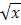 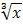 Функции у=,    у=и их графики.Зачет№ темыТемаЧасы№ урокаТема урокаВид контроляДата проведенияКоррекция5Степень с натуральным показателем1887О простых и составных числах.5Степень с натуральным показателем1888Контрольная работа №6.К.р.5Степень с натуральным показателем1889Работа над ошибками. Урок ликвидации пробелов в знаниях учащихся по данной теме.6Многочлены2390-91Многочлен и его стандартный вид.6Многочлены2392-93Сложение и вычитание многочленов.6Многочлены2394-96Умножение одночлена на многочлен.С.р.6Многочлены2397-99Вынесение общего множителя за скобки.С.р.6Многочлены23100Контрольная работа №7.К.р.6Многочлены23101Работа над ошибками. Урок ликвидации пробелов в знаниях учащихся по данной теме.6Многочлены23102-105Умножение многочлена на многочлен.С.р.6Многочлены23106-109Разложение многочлена способом группировки.С.р.6Многочлены23110Деление с остатком.6Многочлены23111Контрольная работа №8.К.р.6Многочлены23112Работа над ошибками. Урок ликвидации пробелов в знаниях учащихся по данной теме.7Параллельные прямые13113-115Определение параллельности. Признаки параллельности двух прямых.7Параллельные прямые13116Практические способы построения параллельных прямых.7Параллельные прямые13117-119Об аксиомах геометрии. Аксиома параллельных прямых.С.р.7Параллельные прямые13120-121Теоремы об углах, образованных двумя параллельными прямыми и секущей.Зачет7Параллельные прямые13122Решение задач по теме.7Параллельные прямые13123Контрольная работа №9.К.р.7Параллельные прямые13124-125Работа над ошибками. Урок ликвидации пробелов в знаниях учащихся по данной теме.№ темыТемаЧасы№ урокаТема урокаВид контроляДата проведенияКоррекция8Формулы сокращенного умножения23126-127Возведение в квадрат и в куб суммы и разности двух выражений.8Формулы сокращенного умножения23128-129Разложение на множители с помощью формул квадрата суммы и квадрата разности.С.р.8Формулы сокращенного умножения23130-132Умножение разности двух выражений на их сумму.8Формулы сокращенного умножения23133-135Разложение разности квадратов на множители.8Формулы сокращенного умножения23136-137Разложение на множители суммы и разности кубов.С.р.8Формулы сокращенного умножения23138Контрольная работа №10.К.р.8Формулы сокращенного умножения23139Работа над ошибками. Урок ликвидации пробелов в знаниях учащихся по данной теме.8Формулы сокращенного умножения23140-141Преобразование целого выражения в многочлен.8Формулы сокращенного умножения23142-143Применение различных способов для разложения на множители.С.р.8Формулы сокращенного умножения23144Возведение двучлена в степень.8Формулы сокращенного умножения23145Контрольная работа №11.К.р.8Формулы сокращенного умножения23146Работа над ошибками. Урок ликвидации пробелов в знаниях учащихся по данной теме.8Формулы сокращенного умножения23147-148Теорема о сумме углов треугольника.9Соотношения между сторонами и углами треугольника18149Остроугольный, прямоугольный и тупоугольный треугольники.9Соотношения между сторонами и углами треугольника18150-153Теорема о соотношениях между сторонами и углами треугольника. С.р.9Соотношения между сторонами и углами треугольника18154-155Некоторые свойства прямоугольных треугольников.9Соотношения между сторонами и углами треугольника18156-157Признаки равенства прямоугольных треугольников.9Соотношения между сторонами и углами треугольника18158-159Расстояние от точки до прямой. Расстояние между параллельными прямыми.Зачет9Соотношения между сторонами и углами треугольника18160-162Построение треугольника по трем элементам.Пр.р.9Соотношения между сторонами и углами треугольника18163-164Задачи на построение.Пр.р.9Соотношения между сторонами и углами треугольника18165Контрольная работа №12.К.р.9Соотношения между сторонами и углами треугольника18166Работа над ошибками. Урок ликвидации пробелов в знаниях учащихся по данной теме.№ темыТемаЧасы№ урокаТема урокаВид контроляДата проведенияКоррекция10Системы линейных уравнений17167-168Линейное уравнение с двумя переменными.10Системы линейных уравнений17169-170График линейного уравнения с двумя переменными.10Системы линейных уравнений17171-172Системы линейных уравнений с двумя переменными.10Системы линейных уравнений17173-175Способ подстановки.С.р.10Системы линейных уравнений17176-178Способ сложения.С.р.10Системы линейных уравнений17179-180Решение задач с помощью систем уравнений.10Системы линейных уравнений17181Линейные неравенства с двумя переменными и их системы.С.р.10Системы линейных уравнений17182Контрольная работа №13.К.р.10Системы линейных уравнений17183Работа над ошибками. Урок ликвидации пробелов в знаниях учащихся по данной теме.11Повторение23184Повторение: «Начальные геометрические сведения».11Повторение23185Повторение: «Признаки равенства треугольников»11Повторение23186Повторение:  «Равнобедренный треугольник и его свойства».11Повторение23187Повторение:   «Параллельные и перпендикулярные прямые»11Повторение23188Повторение:   «Соотношения между сторонами и углами треугольника»11Повторение23189Повторение:   «Прямоугольный треугольник и его свойства».11Повторение23190Повторение:   Задачи на построение».11Повторение23191Повторение:   Решение задач11Повторение23192Повторение:   решение задач.11Повторение23193Итоговая контрольная работа.11Повторение23194Повторение:  «Тождества».11Повторение23195Повторение:   «Уравнения»11Повторение23196Повторение:   «График линейной функции».11Повторение23197Повторение:   «Графики функций у=     и   у=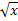 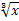 11Повторение23198Повторение:   «Решение систем линейных уравнений способом подстановки».11Повторение23199Повторение:   «Решение систем линейных уравнений способом сложения».№ темыТемаЧасы№ урокаТема урокаВид контроляДата проведенияКоррекция11Повторение23200Повторение:  Решение систем линейных уравнений с помощью определителей».11Повторение23201Повторение:   «Решение задач с помощью систем уравнений».11Повторение23202Повторение:   «Решение задач с помощью систем уравнений».11Повторение23203ИТОГОВЫЙ ЗАЧЕТ11Повторение23204ИТОГОВАЯ КОНТРОЛЬНАЯ РАБОТА№ темыТемаЧасы№ урокаТема урокаВидконтроляДатапроведенияКоррекция181Степень с натуральным показателем, ее свойства182-3Линейные уравнения. Решение задач с помощью уравненийДом. С.р.184-5Формулы сокращенного умножения. Преобразование выражений с помощью ФСУ.С.р.186Разложение многочлена на множители187Системы линейных уравненийДом.с.р.188Входной контроль2Рациональные дроби239-10Рациональные выражения. п.12Рациональные дроби2311-13Основное свойство дроби. Сокращение дробей. п 2С.р2Рациональные дроби2314-16Сложение и вычитание дробей с одинаковыми знаменателями, п. 32Рациональные дроби2317-19Сложение и вычитание дробей с разными знаменателями. П.4С.р2Рациональные дроби2320Контрольная работа №1 «Сложение и вычитание рациональных дробейКр.2Рациональные дроби2321-23Умножение дробей. Возведение дроби в степень.п.52Рациональные дроби2324-25Деление дробей. П.6С.р2Рациональные дроби2326-29Преобразование рациональных выражений. П.7С.р2Рациональные дроби2330-31Функция y= k/x и ее графикС.р.2Рациональные дроби2332Контрольная работа №2 «Умножение и деление дробейКр.№ темыТемаЧасы№ урокаТема урокаВид контроляДата проведенияКоррекция3Четырехугольники1933-35Определение четырехугольника. Параллелограмм. Свойства диагоналей параллелограмма.,  п 50-52С.р.3Четырехугольники1936-37Свойства противолежащих сторон и углов параллелограмма., п.53С.р.3Четырехугольники1938-41Прямоугольник. Ромб. Квадрат., п.54-56С.р.3Четырехугольники1942Контрольная работа №3 «Параллелограмм. Прямоугольник, ромб, квадрат»К.Р.3Четырехугольники1943-45Теорема Фалеса. Средняя линия треугольника, п.57-58С.р3Четырехугольники1946-47-48Трапеция, п.59С.р.3Четырехугольники1949-50Теорема о пропорциональных отрезках, п.60С.р.3Четырехугольники1951Контрольная работа № 4 «Трапеция. Средняя линия треугольника и трапеции»К.р.4Квадратные корни1952-53Действительные числа. П 10,11С.р4Квадратные корни1954Квадратные корни. Арифметический квадратный корень, п 124Квадратные корни1955-56Уравнение x2=a. п.13С.р4Квадратные корни1957Нахождение приближенных значений квадратного корня. п.144Квадратные корни1958Функция y=√x и ее график,п.15С.р.4Квадратные корни1959-61Свойства арифметического квадратного корня., п.16-17С.р4Квадратные корни1962Контрольная работа № 5 «арифметический квадратный корень и его свойства»К.р.4Квадратные корни1963-65Вынесение множителя за знак корня. Внесение множителя под знак корня.,п18С.р.4Квадратные корни1966-69Преобразование выражений, содержащих корниС.р.4Квадратные корни1970Контрольная работа № 6 «Применение свойств арифметического квадратного корня»К.р.№ темыТемаЧасы№ урокаТема урокаВид контроляДата проведенияКоррекция5Теорема Пифагора1371-74Косинус угла. Теорема Пифагора. Египетский треугольник., п 62-64С.р5Теорема Пифагора1375-76Перпендикуляр и наклонная. Неравенство треугольника, п.65,66С.р.5Теорема Пифагора1377-79Соотношение между сторонами и углами в прямоугольном треугольнике, п.67С.р5Теорема Пифагора1380-82Основные тригонометрические тождества. Значения синуса, косинуса и тангенса углов, п.68,69С.р.5Теорема Пифагора1383Контрольная работа № 7 «Теорема Пифагора»К.р.6Квадратные уравнения2184-85Неполные квадратные уравнения., п.21С.р6Квадратные уравнения2186-88Формула корней квадратного уравнения,п.22С.р.6Квадратные уравнения2189-90Решение задач с помощью квадратных уравнений, п.23С.р6Квадратные уравнения2191-93Теорема Виета,п.24С.р6Квадратные уравнения2194Контрольная работа №8 «Квадратное уравнение и его корни»Кр.6Квадратные уравнения2195-98Решение дробных рациональных уравнений., п.25С.р6Квадратные уравнения2199-103Решение задач с помощью рациональных уравненийС.р.6Квадратные уравнения21104Контрольная работа №9 «Дробно-рациональные уравнения»К.Р.7Декаартовы координаты на плоскости10105-106Определение декартовых координат. Координаты середины отрезка. Расстояние между точками, п. 71-73.С.р7Декаартовы координаты на плоскости10107-109Уравнение окружности. Уравнение прямой. Координаты точки пересечения прямых, п. 74-76С.р.№ темыТемаЧасы№ урокаТема урокаВид контроляДата проведенияКоррекция7Декартовы координаты на плоскости10110-112Расположение прямой относительно системы координат. Угловой коэффициент в уравнении прямой. График линейной функции., п. 77-79С.р.7Декартовы координаты на плоскости10113-114Определение синуса, косинуса и тангенса любого угла от 00 до 1800С.р..8Неравенства20115-116Числовые неравенства, п.28С.р.8Неравенства20117-118Свойства числовых неравенств, п. 29С.р..8Неравенства20119-121Сложение и умножение числовых неравенствС.р8Неравенства20122Погрешность и точность приближения8Неравенства20123Контрольная работа № 10 «Числовые неравенства и их свойства»К.р.8Неравенства20124-125Пересечение и объединение множеств, п. 32С.р..8Неравенства20126-127Числовые промежутки, п. 33С.р.8Неравенства20128-130Решение неравенств с одной переменной, п.34С.р8Неравенства20131-133Решение систем неравенств с одной переменной, п. 35С.р.8Неравенства20134Контрольная работа № 12 « Неравенства с одной переменной»К.р.11Движение7135-137Преобразование фигур. Свойства движения. Поворот. Параллельный перенос и его свойства., п. 82,83,86,87С.р.11Движение7138-140Симметрия относительно точки. Симметрия относительно прямой, п. 84, 85С.р..11Движение7141Контрольная работа № 13 «»Движение»К.р.№ темыТемаЧасы№ урокаТема урокаВид контроляДата проведенияКоррекция12Векторы8142-143Абсолютная величина и направление вектора. Равенство векторов, п. 91,92С.р12Векторы8144-145Координаты векторов. Сложение векторов. Сложение сил, п. 93-95С.р.12Векторы8146-148Умножение вектора на число. Скалярное произведение векторов, п. 96,98С.р.12Векторы8149Контрольная работа № 14 «Векторы»К.р.13Степень с целым  показателем11150-151Определение степени с целым  отрицательным показателем, п.37С.р13Степень с целым  показателем11152-153Свойства степени с целым показателем., п. 38С.р.13Степень с целым  показателем11154-155Стандартный вид числа, п. 39С.р.13Степень с целым  показателем11156Контрольная работа № 15 «Степень с целым показателем»К.р.13Степень с целым  показателем11157-158Сбор и группировка статистических данных, п. 4013Степень с целым  показателем11159-160Наглядное представление статистической информации, п.411410161Рациональные дроби1410162Квадратные уравнения. Квадратные корни1410163Решение задач с помощью квадратных корней1410164 Неравенства1410165Системы неравенств1410166Четырехугольники1410167Теорема Пифагора№ темыТемаЧасы№ урокаТема урокаВид контроляДата проведенияКоррекция168-169Итоговая контрольная работа170Анализ итоговой  контрольной работы